Análisis Costo – Eficiencia Ciudad Administrativa de Campeche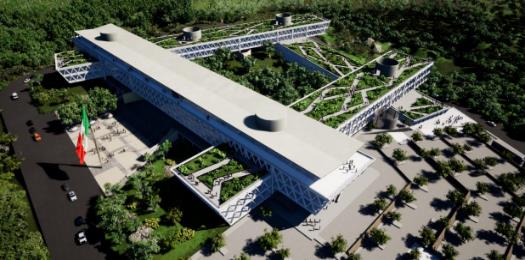 2019Tabla de ContenidoÍndice de TablasTabla 1. Oferta en la situación actual Bloque A	12Tabla 2. Oferta en la situación actual Bloque B	15Tabla 3. Oferta en la situación actual Bloque C	18Tabla 4. Oferta en la situación actual Bloque D	18Tabla 5. Oferta en la situación actual Bloque E	19Tabla 6. Oferta en la situación actual Bloque F	21Tabla 7. Oferta en la situación actual Bloque G	22Tabla 8. Oferta en la situación actual Bloque H	24Tabla 9. Oferta en la situación actual Bloque I	25Tabla 10. Oferta en la situación actual por Bloques	26Tabla 11. Demanda de la situación actual Bloque A	27Tabla 12. Demanda de la situación actual Bloque B	27Tabla 13. Demanda de la situación actual Bloque C	28Tabla 14. Demanda de la situación actual Bloque D	28Tabla 15. Demanda de la situación actual Bloque E	28Tabla 16. Demanda de la situación actual Bloque F	28Tabla 17. Demanda de la situación actual Bloque G	29Tabla 18. Demanda de la situación actual Bloque H	29Tabla 19. Demanda de la situación actual Bloque I	29Tabla 20. Demanda por Bloques	30Tabla 21. Proyección de población del Estado de Campeche	30Tabla 22. Bloque A Interacción Oferta-Demanda	32Tabla 23. Bloque B Interacción Oferta-Demanda	32Tabla 24. Bloque C Interacción Oferta-Demanda	33Tabla 25. Bloque D Interacción Oferta-Demanda	33Tabla 26. Bloque E Interacción Oferta-Demanda	33Tabla 27. Bloque F Interacción Oferta-Demanda	34Tabla 28. Bloque G Interacción Oferta-Demanda	34Tabla 29. Bloque H Interacción Oferta-Demanda	34Tabla 30. Bloque I Interacción Oferta-Demanda	35Tabla 31. Interacción Oferta-Demanda por Bloques	35Tabla 32. Oferta en la situación sin proyecto por Bloques	37Tabla 33. Demanda de la situación sin proyecto por Bloques	38Tabla 34. Proyección de población del Estado de Campeche	38Tabla 35. Interacción Oferta-Demanda en la situación sin proyecto por Bloques	41Tabla 36. Inversión de alternativa 1	42Tabla 37. Costos de Operación y Mantenimiento Alternativa 1	44Tabla 38. Inversión de alternativa 2	45Tabla 39. Costos de Operación y Mantenimiento Alternativa 2	46Tabla 40. Comparativo de Alternativas	47Tabla 41. Flujo de Efectivo Alternativa 1 (pesos de 2019 sin IVA)	48Tabla 42. Flujo de Efectivo Alternativa 2 (pesos de 2019 sin IVA)	49Tabla 43. Análisis de alternativas	50Tabla 44. Tipo de Programas y Proyectos de Inversión	51Tabla 45. Alineación Estratégica del proyecto	57Tabla 46. Coordenadas del proyecto	58Tabla 47. Calendario de actividades (cifras a pesos de 2019 IVA incluido)	60Tabla 48. Monto total de Inversión, en pesos de 2019	61Tabla 49. Fuente de los recursos, en pesos de 2019 (IVA incluido)	61Tabla 50. Área de Oficina y atención al público	62Tabla 51. Metas físicas anuales	62Tabla 52. Bloque A Oferta con Proyecto	65Tabla 53. Bloque B Oferta con Proyecto	65Tabla 54. Bloque C Oferta con Proyecto	66Tabla 55. Bloque D Oferta con Proyecto	66Tabla 56. Bloque E  Oferta con Proyecto	66Tabla 57. Bloque F  Oferta con Proyecto	67Tabla 58. Bloque G Oferta con Proyecto	67Tabla 59. Tabla 60. Bloque H Oferta con Proyecto	67Tabla 61. Bloque I Oferta con Proyecto	68Tabla 62. Oferta con Proyecto por Bloque	68Tabla 63. Demanda de la situación con proyecto por Bloques	69Tabla 64. Proyección de población del Estado de Campeche	69Tabla 65. Bloque A Interacción de la Oferta-Demanda	72Tabla 66. Bloque B Interacción de la Oferta-Demanda	72Tabla 67. Bloque C Interacción de la Oferta-Demanda	72Tabla 68. Bloque D Diagnóstico de la Interacción de la Oferta-Demanda	73Tabla 69. Bloque E Diagnóstico de la Interacción de la Oferta-Demanda	73Tabla 70. Bloque F Diagnóstico de la Interacción de la Oferta-Demanda	73Tabla 71. Bloque G Diagnóstico de la Interacción de la Oferta-Demanda	73Tabla 72. Bloque H Diagnóstico de la Interacción de la Oferta-Demanda	74Tabla 73. Bloque I Diagnóstico de la Interacción de la Oferta-Demanda	74Tabla 74. Interacción Oferta Demanda con proyecto por bloque	74Tabla 75. Inversión Alternativa 1	75Tabla 76. Costos de Operación y Mantenimiento Alternativa 1	76Tabla 77. Inversión de alternativa 2	77Tabla 78. Costos de Operación y Mantenimiento Alternativa 2	78Tabla 79. Beneficios del Proyecto	78Tabla 80. Flujo de Efectivo Alternativa 1 (pesos de 2019 sin IVA)	79Tabla 81. Flujo de Efectivo Alternativa 2 (pesos de 2019 sin IVA)	80Tabla 82. Análisis de alternativas	81Tabla 83. Análisis de sensibilidad ante variaciones de la inversión en la Alternativa 1	81Tabla 84. Análisis de sensibilidad ante variaciones en los costos de operación y mantenimiento en la Alternativa 1	82Tabla 85. Riesgos, impacto y medidas de mitigación para el proyecto	82Índice de FigurasFigura 1. Ubicación de las Unidades Administrativas de Campeche	10Figura 2. Dirección de registro público de la propiedad y del comercio	13Figura 3. Dirección del registro del estado civil	13Figura 4. Consejo Estatal de Población (COESPO),	14Figura 5. Instituto del Transporte	14Figura 6. Secretaría Ejecutiva del Sistema Estatal de Protección, Integral de los Derechos de Niñas, Niños y Adolescentes	15Figura 8. Instituto de la Juventud del Estado de Campeche	16Figura 9. Comisión Estatal de Desarrollo de Suelo y Vivienda	16Figura 9. Instituto de Desarrollo y Formación Social	17Figura 10 Secretaría de Trabajo y Previsión Social	18Figura 10. Secretaría de Educación. (Av. López Portillo)	19Figura 11. Secretaría de Administración e Innovación Gubernamental	20Figura 12. Secretaría de la Contraloría	20Figura 13. Secretaría de Desarrollo Rural	21Figura 14. Secretaría de Pesca y Acuacultura	22Figura 15. Secretaría de Desarrollo Urbano, Obras Públicas e Infraestructura	23Figura 16. Comisión de Agua Potable y Alcantarillado	23Figura 17. Secretaría de Desarrollo Energético Sustentable	24Figura 18.  Secretaría de Medio Ambiente, Biodiversidad y Cambio Climático	25Figura 19. Secretaría de Cultura	26Figura 20. Proyección de la población de Campeche 2015-2049	31Figura 21. Proyección de la población de Campeche 2015-2049	40Figura 22. Distribución de la Alternativa 1	43Figura 23. Proyección de Edificio tipo de la Alternativa 2	46Figura 24. Mapa de ubicación de proyecto	52Figura 25. Edificio 1	53Figura 26. Edificios 2 y 3	55Figura 27. Edificio 4	56Figura 28. Localización de la Ciudad Administrativa de Campeche	58Figura 29. Proyección de la población de Campeche 2015-2049	71Análisis Costo-EficienciaCiudad Administrativa CampecheResumen EjecutivoSituación Actual del PPIDiagnóstico de la Situación ActualDe acuerdo con la encuesta intercensal del año 2015 realizada por el Instituto Nacional de Estadística y Geografía (INEGI), el estado de Campeche contabilizó un total de 899,931 habitantes, asimismo, el Consejo Nacional de Población (CONAPO) estima que en el año 2019 el estado tendrá un total de 984,046 habitantes y para 2030, la población será superior a 1,150,000 habitantes. Esta tendencia representa una tasa de crecimiento media anual de 1.5% en el periodo 2019-2030. Actualmente la infraestructura gubernamental en el Estado de Campeche se encuentra dispersa y en edificaciones antiguas que originalmente no fueron diseñadas para uso público y que resultarán insuficientes para atender a la ciudadanía en un corto plazo dadas las expectativas de crecimiento del estado. Por lo anterior, se requieren soluciones innovadoras que garanticen mejorar la actuación gubernamental y servicios de calidad a la ciudadanía.El gobierno del estado ha decidido emprender, sobre estas bases, propuestas de generación de infraestructura gubernamental, que permitan prestar un mejor servicio de atención a sus ciudadanos y que de forma paralela mejoren las condiciones laborales de su plantilla, principalmente en espacios, ambiente y accesibilidad a los servidores públicos.Actualmente, las dependencias del gobierno del estado utilizan espacios ubicados en lugares dispersos, estos en su mayoría tienen carencias de iluminación y ventilación, aunado a que, por sus dimensiones y características físicas, el personal que labora y las personas que se atienden presentan problemas de hacinamiento en algunos casos. En consecuencia, el servicio que se brinda a los usuarios no es óptimo. Así, los espacios inadecuados presentan problemas de aglomeración de personas que aumenta la probabilidad de tener accidentes laborales, riesgos de enfermedades laborales como dolencias musculares, agotamiento, entre otros. Asimismo, la dispersión de las dependencias implica que tanto los servidores públicos como la ciudadanía tengan que invertir tiempo adicional para la realización de trámites y gestiones gubernamentales, para el traslado entre dependencias. En el siguiente mapa se muestra la ubicación de distintas dependencias del Gobierno del Estado de Campeche, en las que se observa que la mayoría de ellas se encuentran en la zona centro del Municipio de Campeche. Figura 1. Ubicación de las Unidades Administrativas de Campeche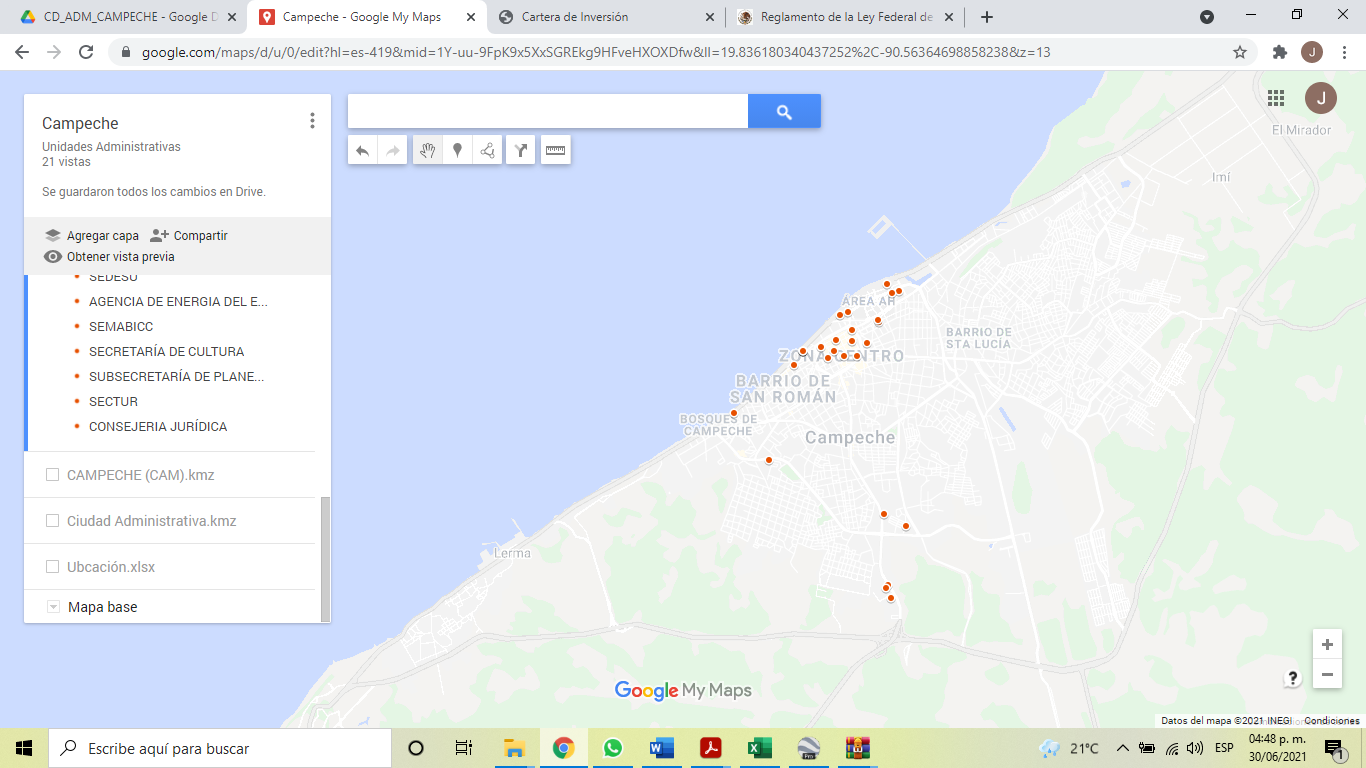 Fuente: Elaboración propia con Google MapsEn la figura anterior, se observa que la mayoría de las unidades administrativas del estado se encuentran dispersas en el municipio de Campeche, principalmente en la zona centro, lo que ocasiona que los servidores públicos y la ciudadanía deban invertir tiempo para la realización y gestión de labores o trámites entre las dependencias del Gobierno del Estado de Campeche. Asimismo, cada dependencia presenta características propias en la infraestructura gubernamental que generan distintos tipos de espacios en los que laboran los servidores públicos.Dichas características generan problemas de hacinamiento, accesibilidad complicada ya que los espacios no son aptos para el desempeño de las funciones de los servidores públicos e impacta de manera negativa en la productividad, la salud laboral (estrés, dolores musculares, etc.) y atención a la ciudadana no óptima.Actualmente las unidades administrativas concentran un total de 19,436.0 m2 en inmuebles dispersos, de los cuales sólo 10,884.2 m2 se utilizan para realizar labores de oficina y atención al público. Aunado a lo anterior, con base en el levantamiento de información en las unidades administrativas, se detectó que para brindar una atención óptima se requieren en conjunto 20,135.8 m2 adicionales para oficinas y atención al público, pues de lo contrario las condiciones no son las óptimas. Los problemas citados anteriormente se incrementan si se considera que, además, los espacios actualmente utilizados están dispersos en la ciudad y la mayoría de ellos se ubican en inmuebles con construcciones que por sus características y la dinámica poblacional del estado de Campeche requerirán en el corto plazo una modernización que garantice condiciones óptimas para atención a la ciudadanía y espacios adecuados para el desempeño de las funciones de los servidores públicos.Enseguida se ahonda en los pormenores de la problemática mediante la presentación de la información particular de la oferta y demanda relevantes; así como de la interacción entre ambas.Análisis de la Oferta o Infraestructura ExistenteLa oferta relevante del proyecto está conformada por 26 dependencias agrupadas en 9 Bloques  (Bloque “A” al Bloque “I”) los cuales en su conjunto concentran 19,436.0 m2 ,mismos que se encuentran distribuidos en áreas comunes y de circulación con 8,551.8 m2 y áreas de oficinas y atención al público que cuantifica 10,884.2 m2.Los inmuebles de dichas unidades administrativas se encuentran dispersos y algunos de ellos originalmente no fueron diseñados para uso público, por lo tanto, las características y el contexto actual de los mismos, sugiere que la infraestructura gubernamental presenta insuficiencia para garantizar un óptimo desempeño de los servidores públicos y por tanto una atención de calidad a la ciudadanía de Campeche. Además, se identificó que 22 de las dependencias se ubican en inmuebles arrendados (85% del total de inmuebles considerados en este análisis). Enseguida se presenta el análisis de la oferta por Bloque. Bloque APara el Bloque A se cuantifica una superficie total de 3,340 m2, desagregada en 1,469.6 m2 de áreas comunes y de circulación y 1,870.4 m2 para área de oficinas y atención al público. Tabla 1. Oferta en la situación actual Bloque AFuente: Elaboración propia con datos de la Secretaría de Desarrollo Urbano, Obras Públicas e InfraestructuraAlgunas de las áreas que destacan son:La Dirección de registro público de la propiedad y del comercio, en la que se realizan trámites como inscripción de propiedades, inscripción de comercios, inscripción de sociedades civiles, entre otros (copia certificada de propiedades, testamentos, etc.). Figura 2. Dirección de registro público de la propiedad y del comercio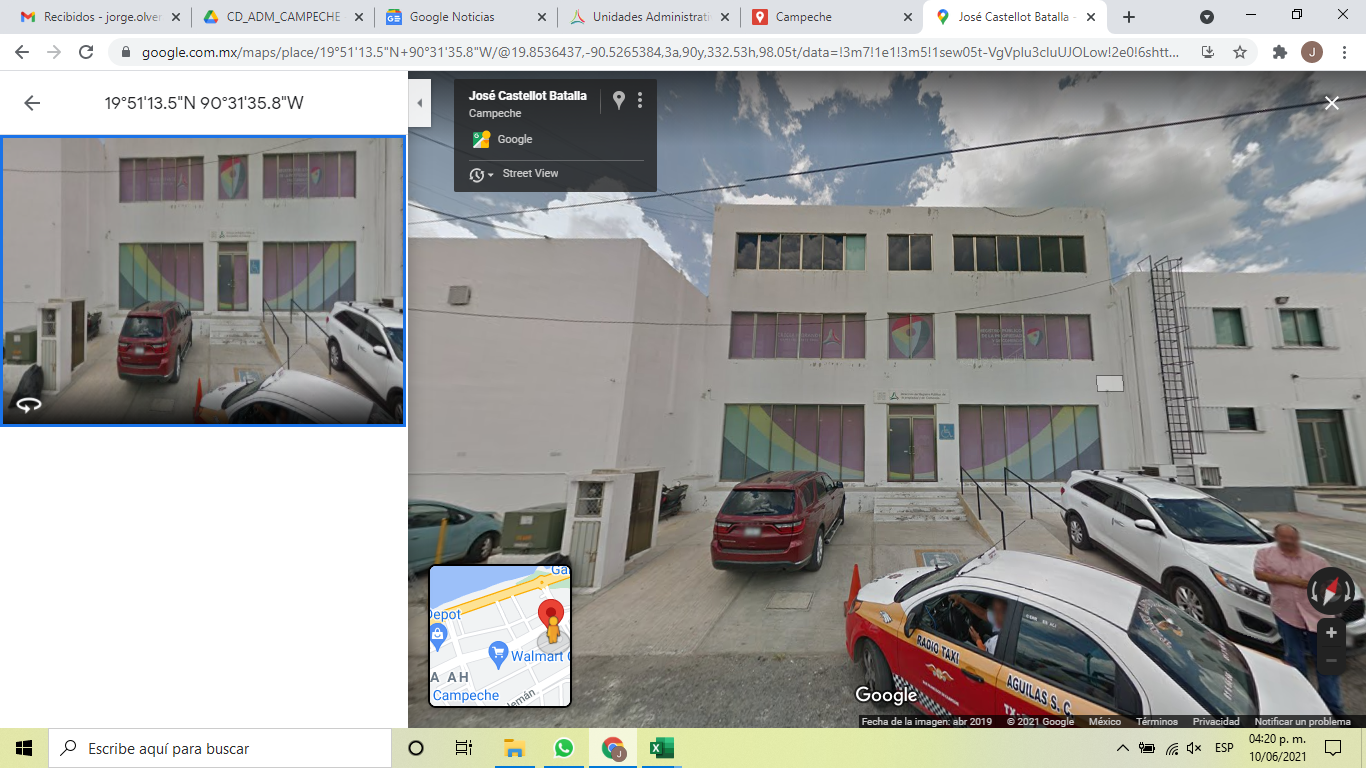 Fuente: Elaboración propia con Google MapsLa Dirección del Registro del Estado Civil en la que se pueden hacer diversos trámites como actas de nacimiento, matrimonios, actas de defunción, trámites de divorcios, entre otros.Figura 3. Dirección del registro del estado civil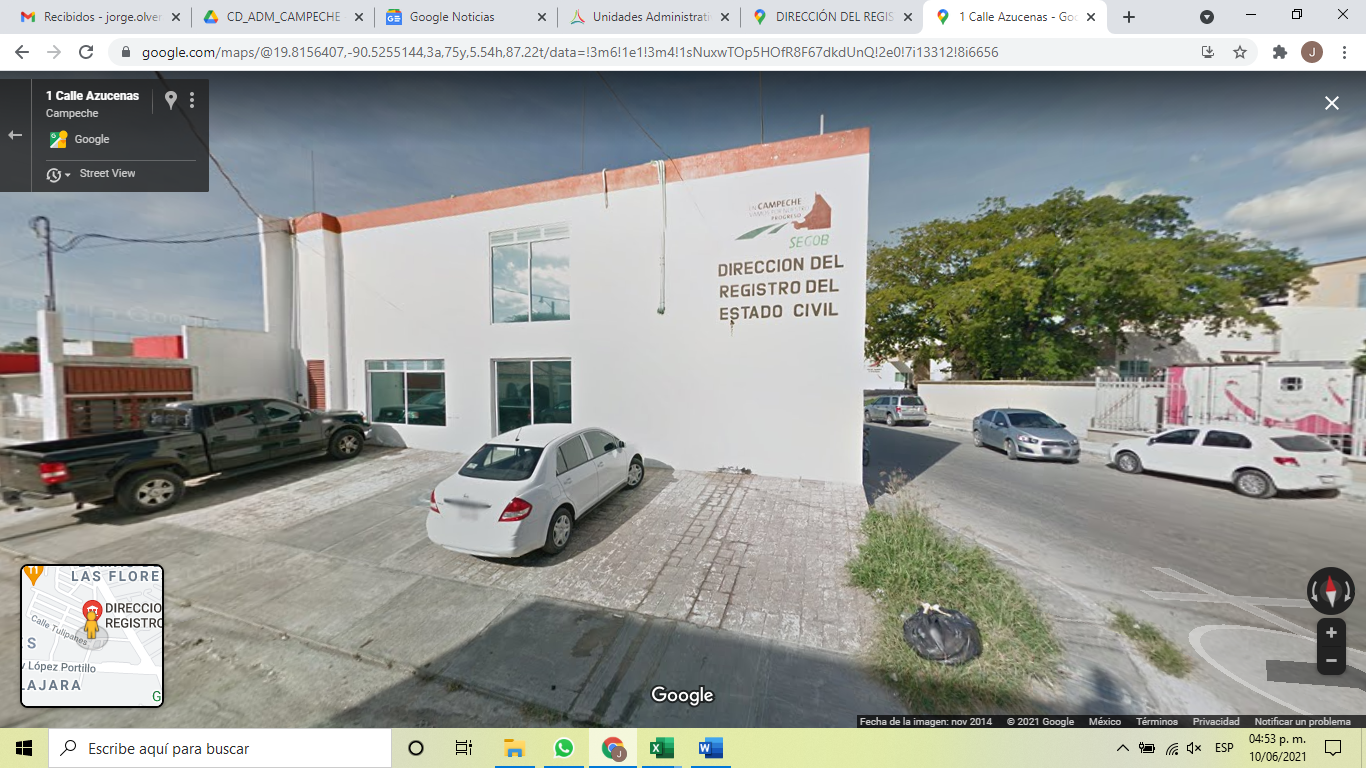 Fuente: Elaboración propia con Google MapsEl Consejo Estatal de Población (COESPO), que tiene por objeto asegurar la aplicación de la política nacional de población en los programas de desarrollo económico y social que formulen los órganos de la administración pública estatal y municipal y vincular los objetivos de éstos con los de los programas nacional y estatal de población, en el marco de los sistemas nacional y estatal de planeación democrática.Figura 4. Consejo Estatal de Población (COESPO),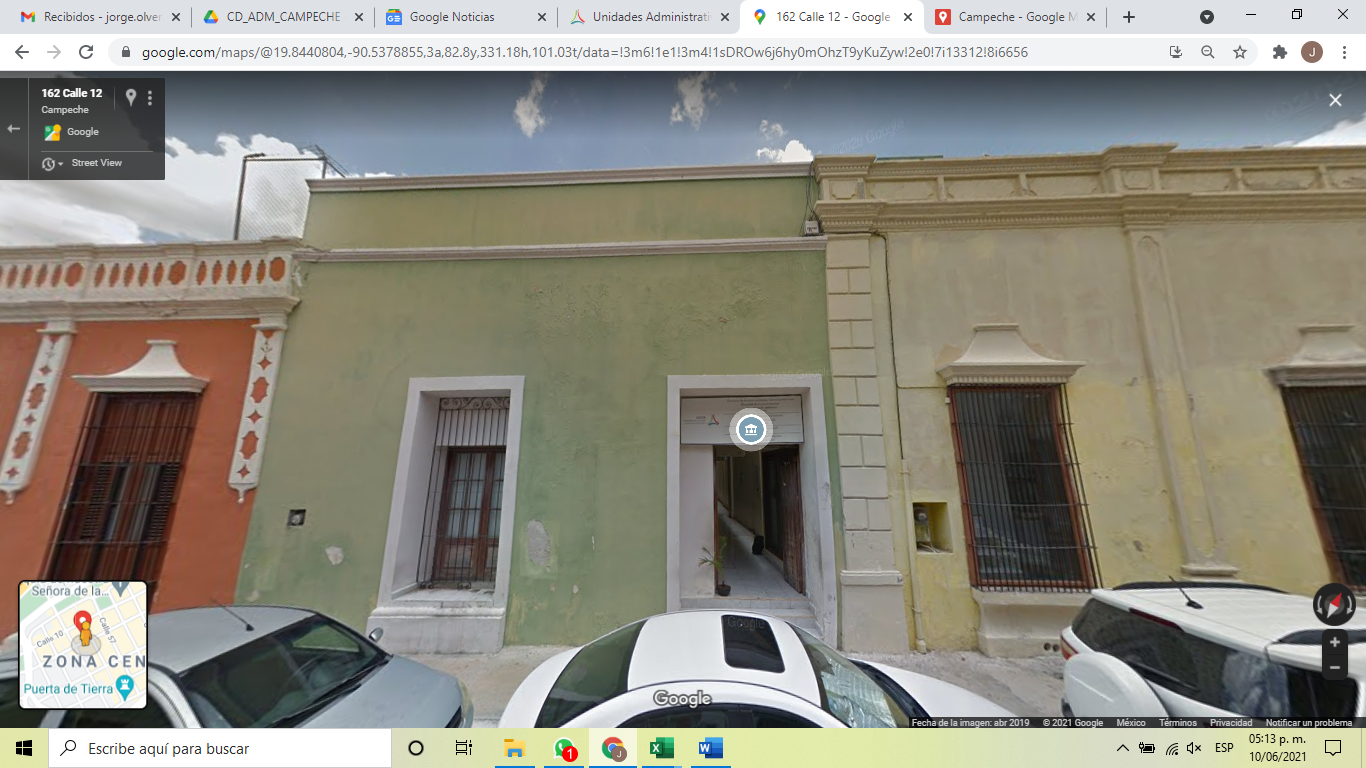 Fuente: Elaboración propia con Google MapsEl Instituto del Transporte (IET), que tiene la finalidad de garantizar el servicio de transporte público en el territorio del estado velando que este se realice en las condiciones sociales y económicas más convenientes.Figura 5. Instituto del Transporte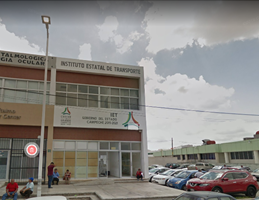 Fuente: Elaboración propia con Google MapsLa Secretaría Ejecutiva del Sistema Estatal de Protección, Integral de los Derechos de Niñas, Niños y Adolescentes (SPINNA), su función es asegurar una adecuada protección de los derechos de niñas, niños y adolescentes y de establecer instrumentos, políticas, procedimientos, servicios y acciones de protección de los derechos de niñas, niños y adolescentes.Figura 6. Secretaría Ejecutiva del Sistema Estatal de Protección, Integral de los Derechos de Niñas, Niños y Adolescentes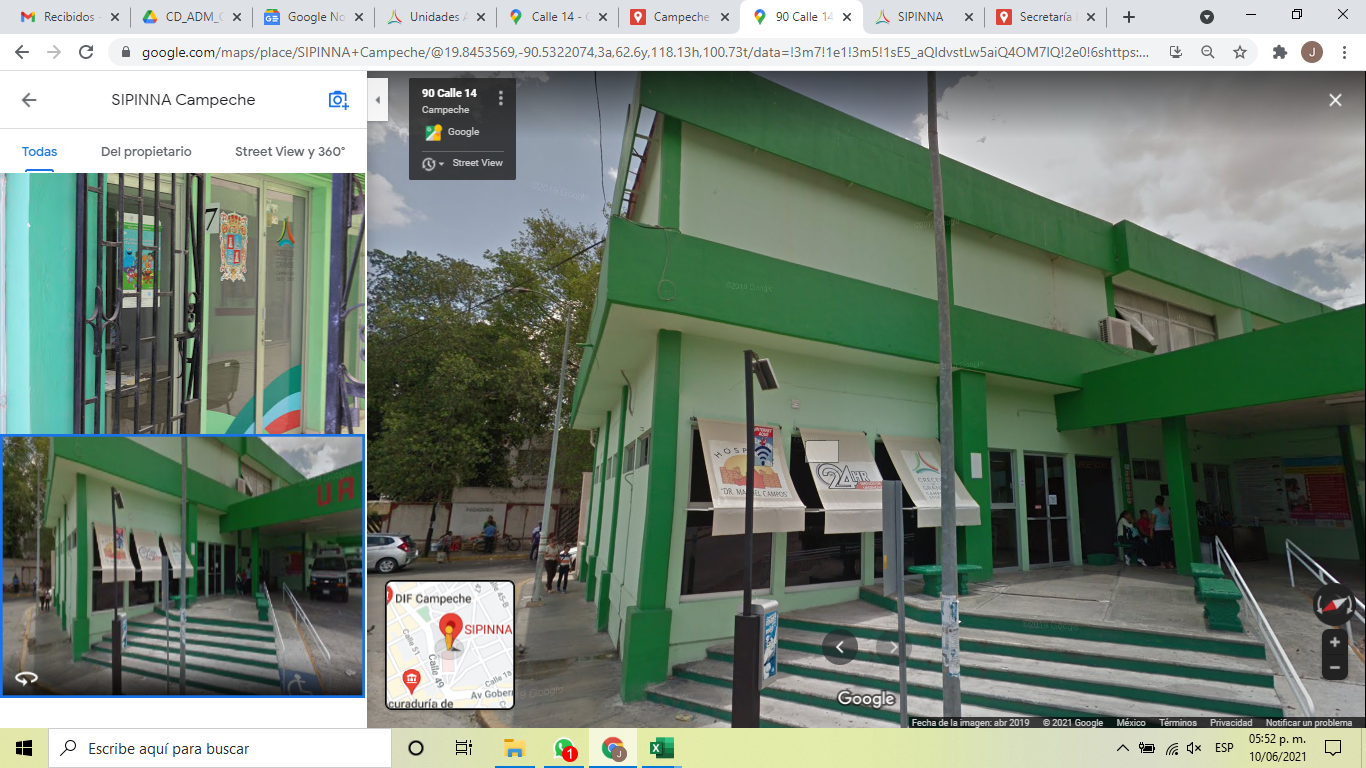 Fuente: Elaboración propia con Google MapsBloque BEn el Bloque B se agrupan 4 áreas, la Secretaría de Desarrollo Social y Humano, la Junta de Asistencia privada, el Instituto de la Juventud del Estado de Campeche, la Comisión Estatal de Desarrollo de Suelo y Vivienda y el Instituto de Desarrollo y Formación Social, dichas áreas concentran una superficie total de 3,859 m2, desagregada en 1,698.0 m2 de áreas comunes y de circulación y 2,161.0 m2 para área de oficinas y atención al público.Tabla 2. Oferta en la situación actual Bloque BFuente: Elaboración propia con datos de la Secretaría de Desarrollo Urbano, Obras Públicas e InfraestructuraEn estas áreas podemos identificar:Al Instituto de la Juventud del Estado de Campeche, este organismo atiende y articula políticas públicas en beneficio de las y los jóvenes del Estado de Campeche, en coordinación con las dependencias del sector privado, social y público de los tres órdenes de gobierno, buscando el desarrollo integral de la juventud al promover sus derechos.Figura 8. Instituto de la Juventud del Estado de CampecheFuente: Elaboración propia con Google MapsLa Comisión Estatal de Desarrollo de Suelo y Vivienda, los programas que opera este organismo tienen como objetivo coadyuvar con la administración actual en abatir los índices de las Carencias Sociales en el Estado para reducir la situación de pobreza y rezago social. Figura 9. Comisión Estatal de Desarrollo de Suelo y Vivienda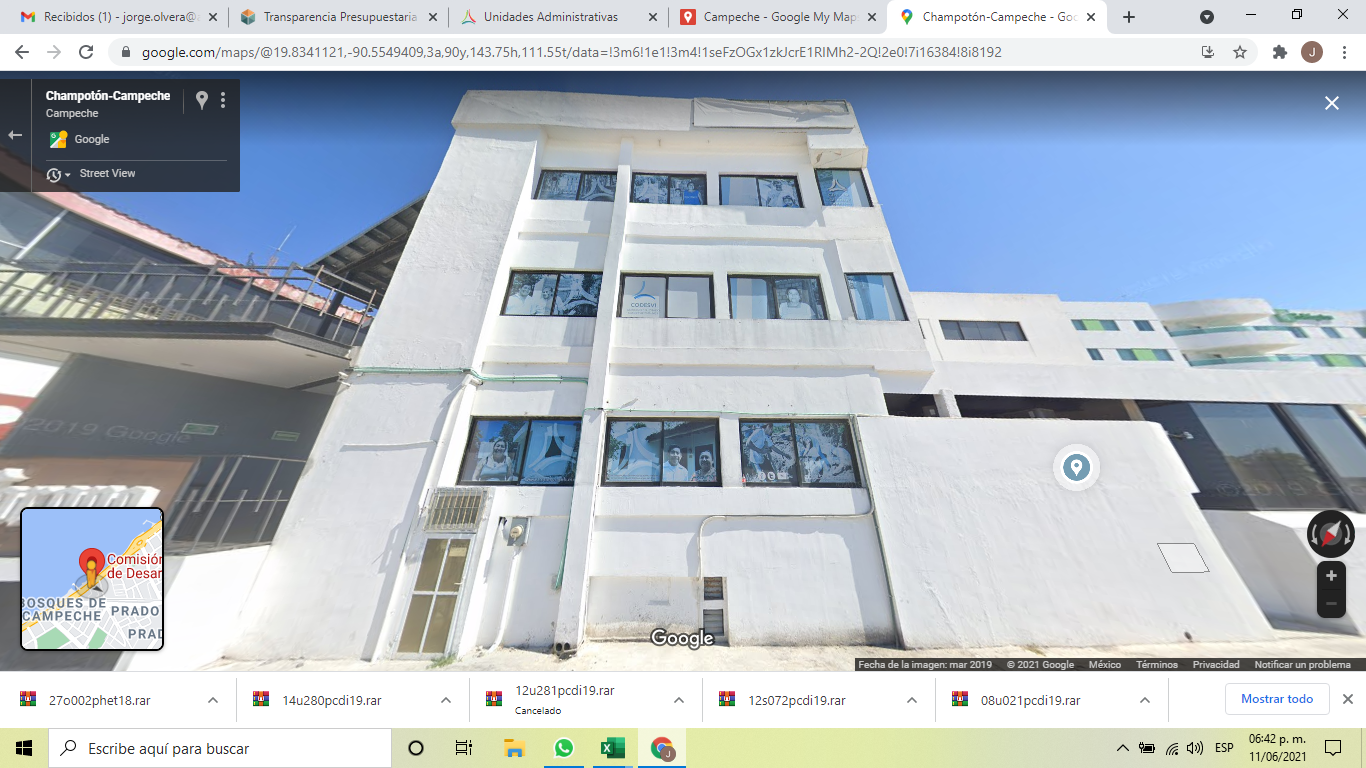 Fuente: Elaboración propia con Google MapsEl Instituto de Desarrollo y Formación Social, el cual es un organismo descentralizado de la Administración Pública estatal, que tiene como objetivo fundamental el fortalecimiento integral de las capacidades institucionales de la Administración Pública, en sus tres órdenes de gobierno (con especial énfasis en la esfera municipal), promoviendo –siempre- la vinculación y la participación ciudadana, a través de la capacitación, asesoría, asistencia técnica e investigación.Figura 9. Instituto de Desarrollo y Formación Social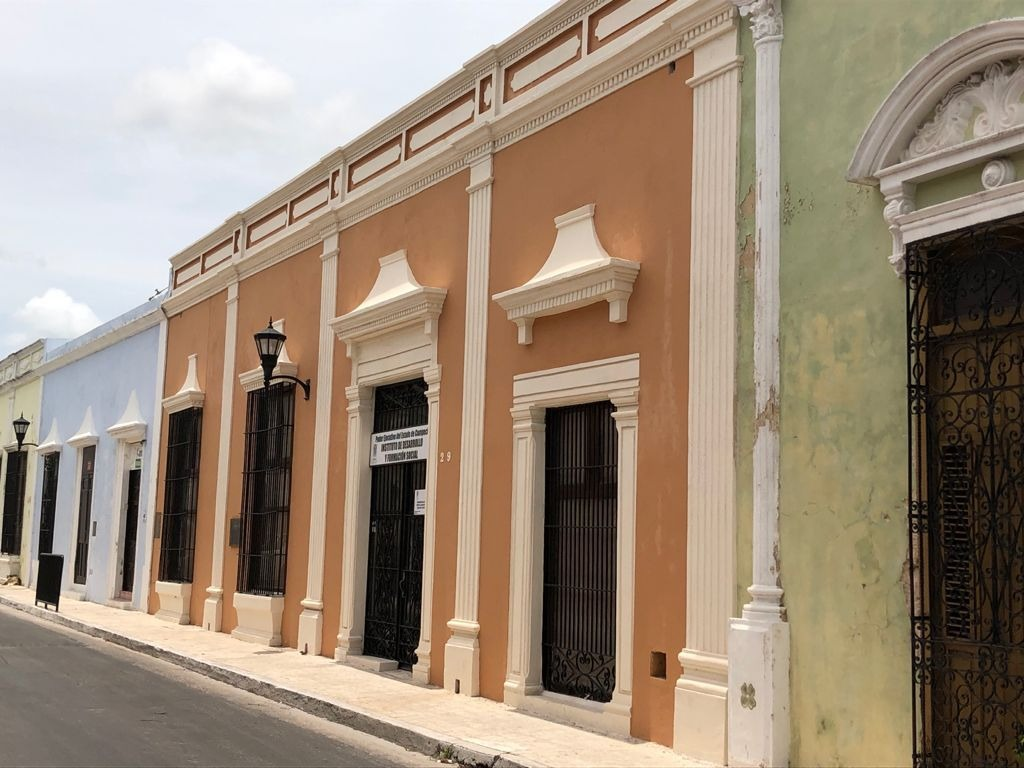 Fuente: Elaboración propiaBloque CRespecto al Bloque C, en este únicamente se concentra a la Secretaría de Trabajo y Previsión Social que tiene como encargo dirigir la política estatal mejorar los empleos, formales y de calidad y que en consecuencia obtengan mejores remuneraciones y prestaciones. Las oficinas se encuentran ubicadas en Av. Maestros Campechanos, Col. Multunchac #586, planta baja y cuentan con un total de 400 m2 de superficie. Las condiciones de la infraestructura actual son Normales y no es fácil su modificación debido a que se trata de instalaciones que son rentadas. Figura 10 Secretaría de Trabajo y Previsión Social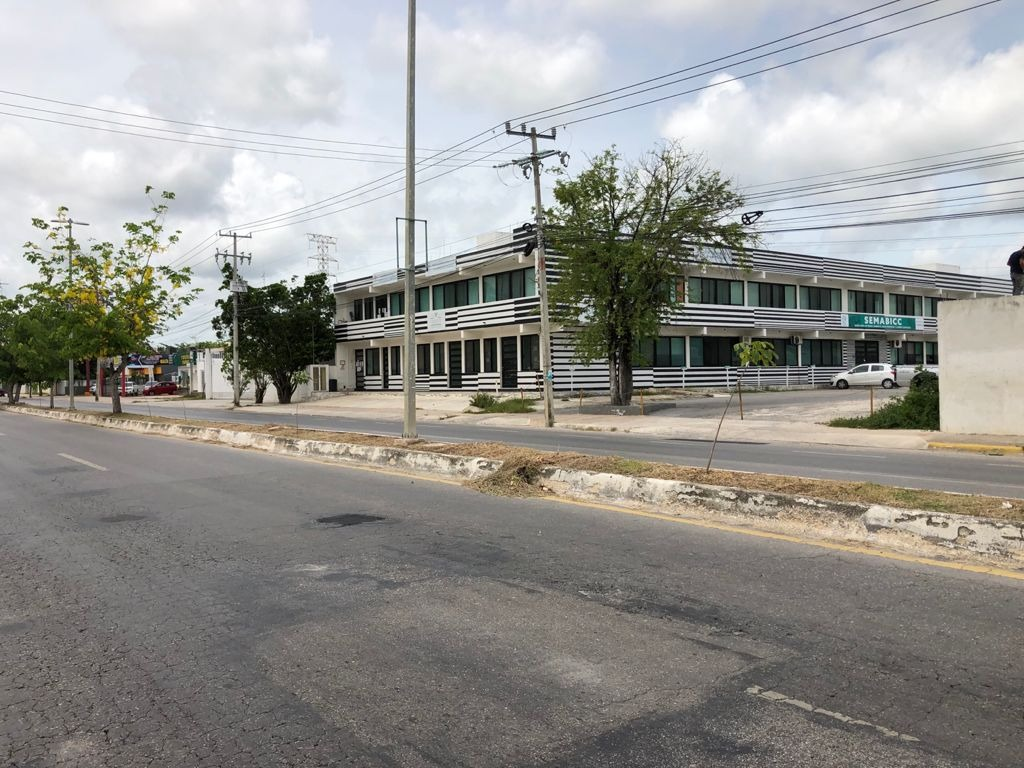 Tabla 3. Oferta en la situación actual Bloque CFuente: Elaboración propia con datos de la Secretaría de Desarrollo Urbano, Obras Públicas e InfraestructuraBloque D El Bloque D está conformado sólo por la Secretaría de Educación, que tiene la finalidad de coordinar y evaluar la política de desarrollo educativo estatal, creando condiciones que aseguren el acceso de todos a una educación de calidad, en el nivel básico y media superior y fomentar la vinculación entre la educación técnica y superior. Las oficinas de esta Secretaría se ubican en distintos inmuebles, los cuales agrupan una superficie total de 1,000 m2.Tabla 4. Oferta en la situación actual Bloque DFuente: Elaboración propia con datos de la Secretaría de Desarrollo Urbano, Obras Públicas InfraestructuraFigura 10. Secretaría de Educación. (Av. López Portillo)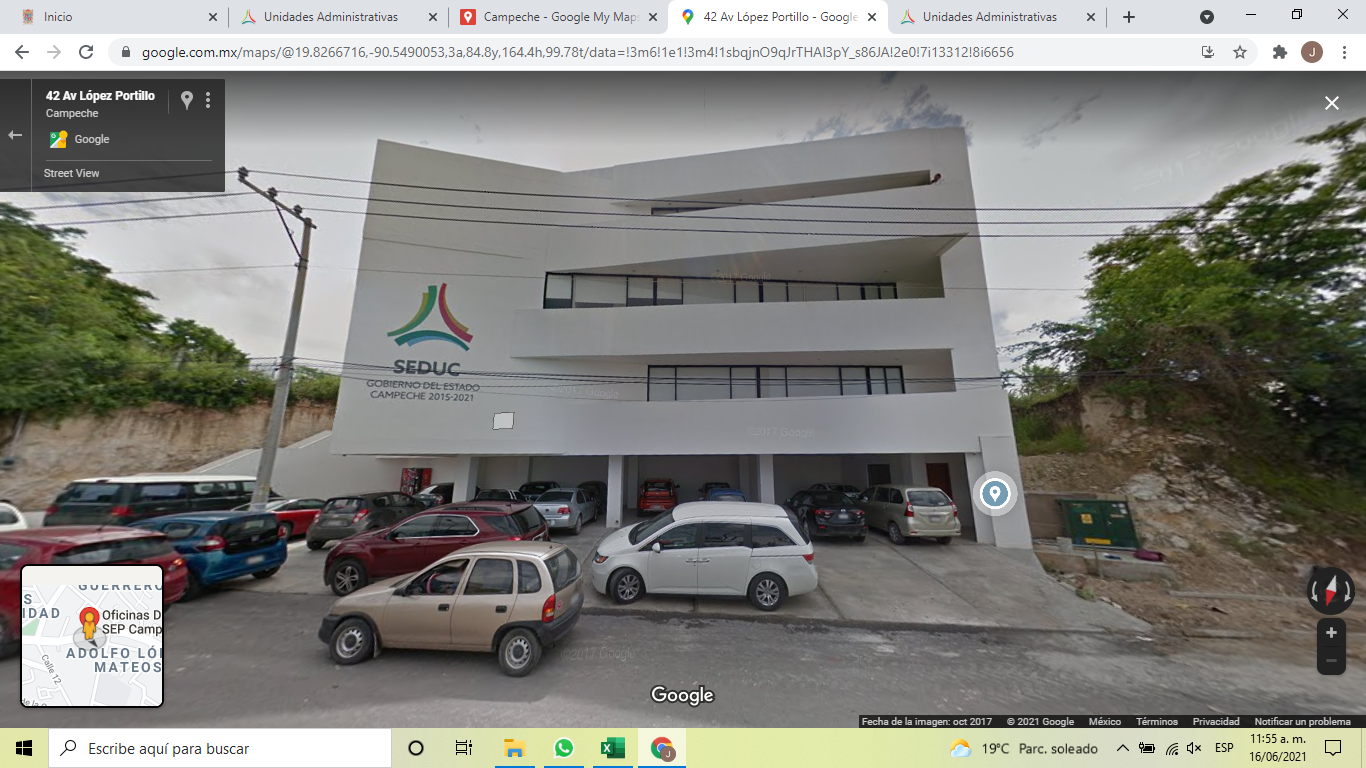 Fuente: Elaboración propia con Google MapsBloque EEn el Bloque E se ubican dos dependencias, que agrupa a la Secretaría de Administración e Innovación Gubernamental y la Secretaría de la Contraloría (Oficinas). Dichas dependencias agrupan en su conjunto una superficie total de 3,036 m 2 y se desagregan en 1,335.8 m2 de áreas comunes y de circulación y 1,700.2 m2 para área de oficinas y atención al público.Tabla 5. Oferta en la situación actual Bloque EFuente: Elaboración propia con datos de la Secretaría de Desarrollo Urbano, Obras Públicas e InfraestructuraAl respecto de las dependencias:La Secretaría de Administración e Innovación Gubernamental, tiene como misión Conformar a la Administración Pública del Gobierno del Estado de Campeche con un enfoque sistemático e integral de desarrollo administrativo que provea oportunamente de bienes y servicios a las Dependencias y Entidades de la Administración Pública Estatal a través de la Innovación Gubernamental y tecnologías de la información, administración de personal, capacitación del capital humano, los servicios generales y la administración de los bienes patrimoniales del estado, con la finalidad de brindar un servicio público de calidad, en beneficio de la sociedad campechana.Figura 11. Secretaría de Administración e Innovación Gubernamental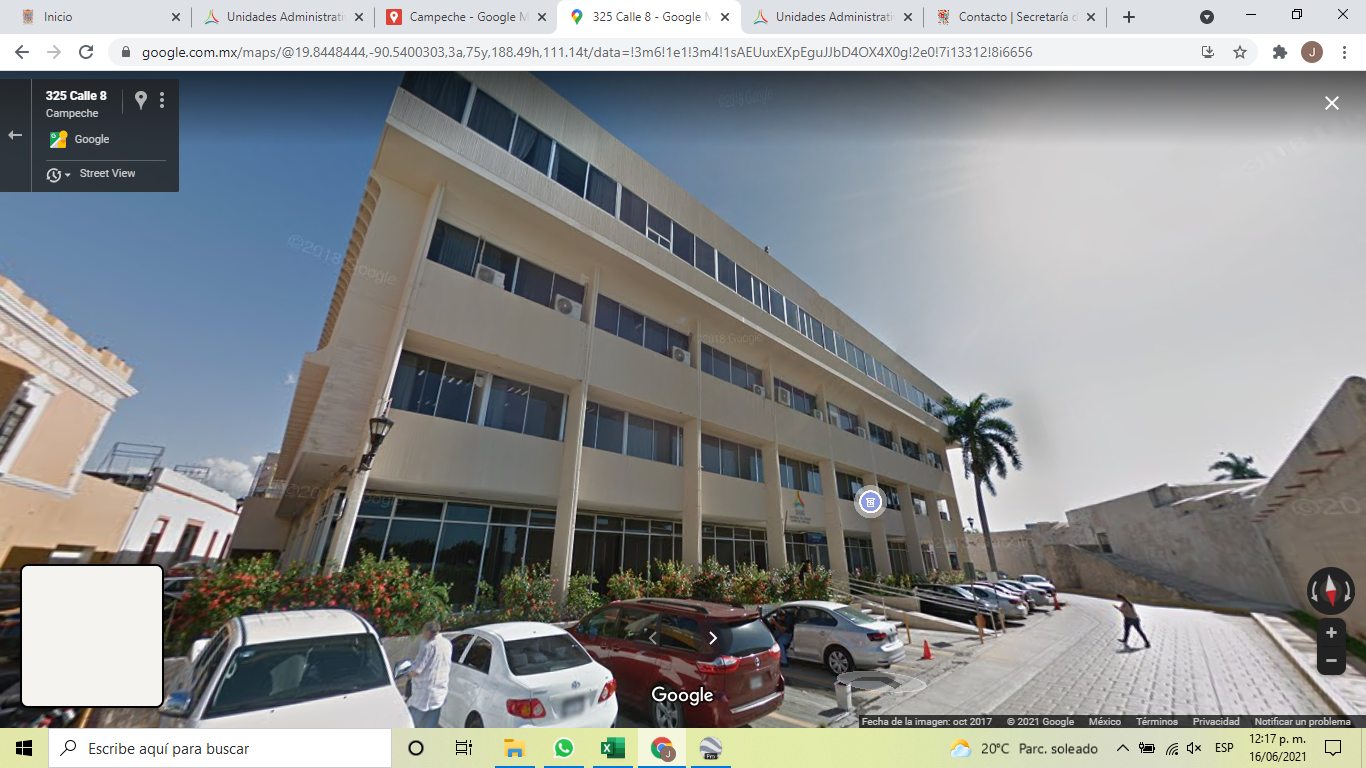 Fuente: Elaboración propia con Google MapsLa Secretaría de la Contraloría (Oficinas), tiene como función fortalecer el control y vigilancia de los recursos públicos, con apego a las disposiciones legales aplicables para prevenir y combatir la corrupción mediante el correcto ejercicio de funciones y se ubica en Calle 63 #13 entre 12 y 14, Centro Histórico.Figura 12. Secretaría de la Contraloría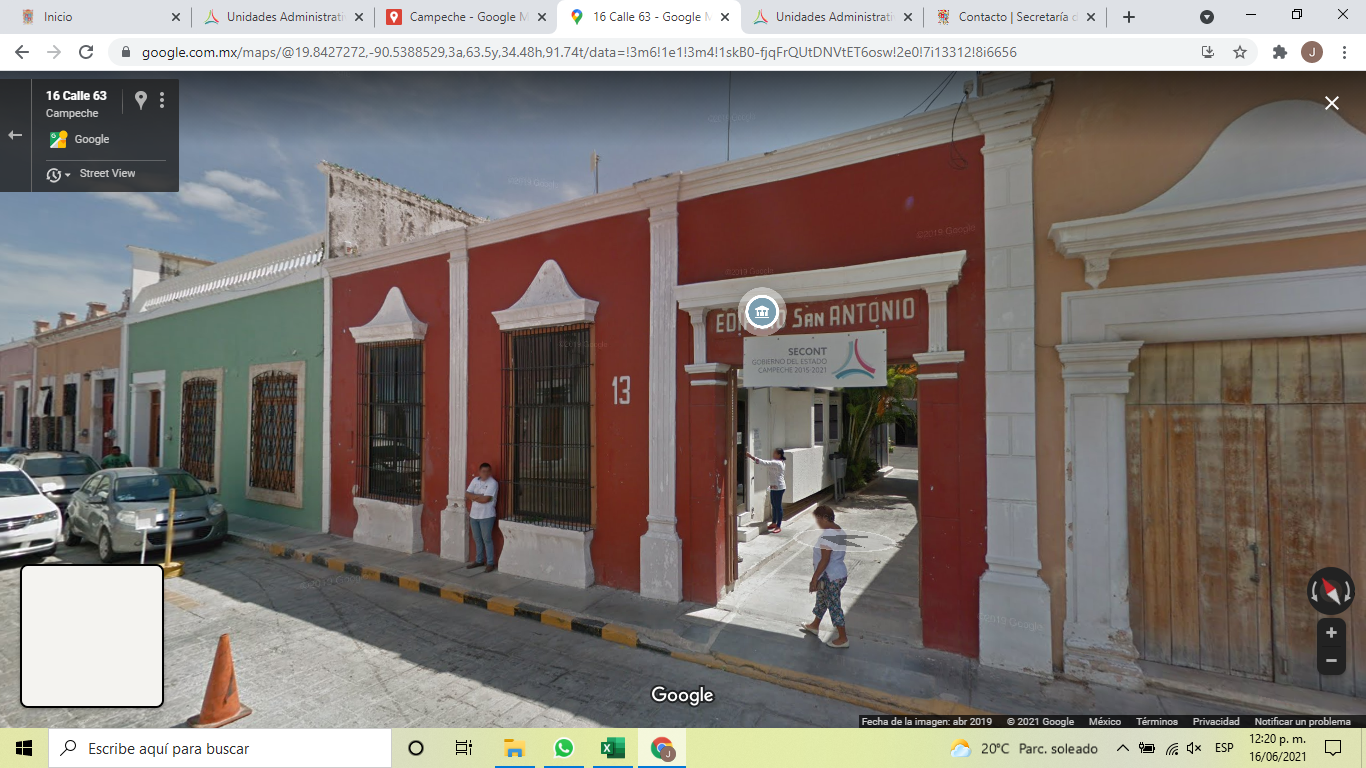 Fuente: Elaboración propia con Google MapsBloque FEn el Bloque F se agrupan las unidades administrativas, la Secretaría de Desarrollo Rural y Secretaría de Pesca y Acuacultura, la cuales concentran 1,980 m2 y se desagregan en 871.2 m2 de áreas comunes y de circulación y 1,108.8 m2 para área de oficinas y atención al público.Tabla 6. Oferta en la situación actual Bloque FFuente: Elaboración propia con datos de la Secretaría de Desarrollo Urbano, Obras Públicas e InfraestructuraRespecto a las dependencias del Bloque F: La Secretaría de Desarrollo Rural tiene entre sus funciones ser la encargada de llevar a cabo acciones preventivas de producción pecuaria contra los efectos de la sequía, brindar apoyos e insumos ganaderos, revisar la transferencia de tecnología para el mejoramiento genético y productivo, coordinar campañas zoosanitarias del estado, entre otras. Se ubica en la Calle Ricardo Castillo Oliver, Lote 12, Sector Fundadores de Ah-Kim-Pech, Barrio de San Francisco.Figura 13. Secretaría de Desarrollo Rural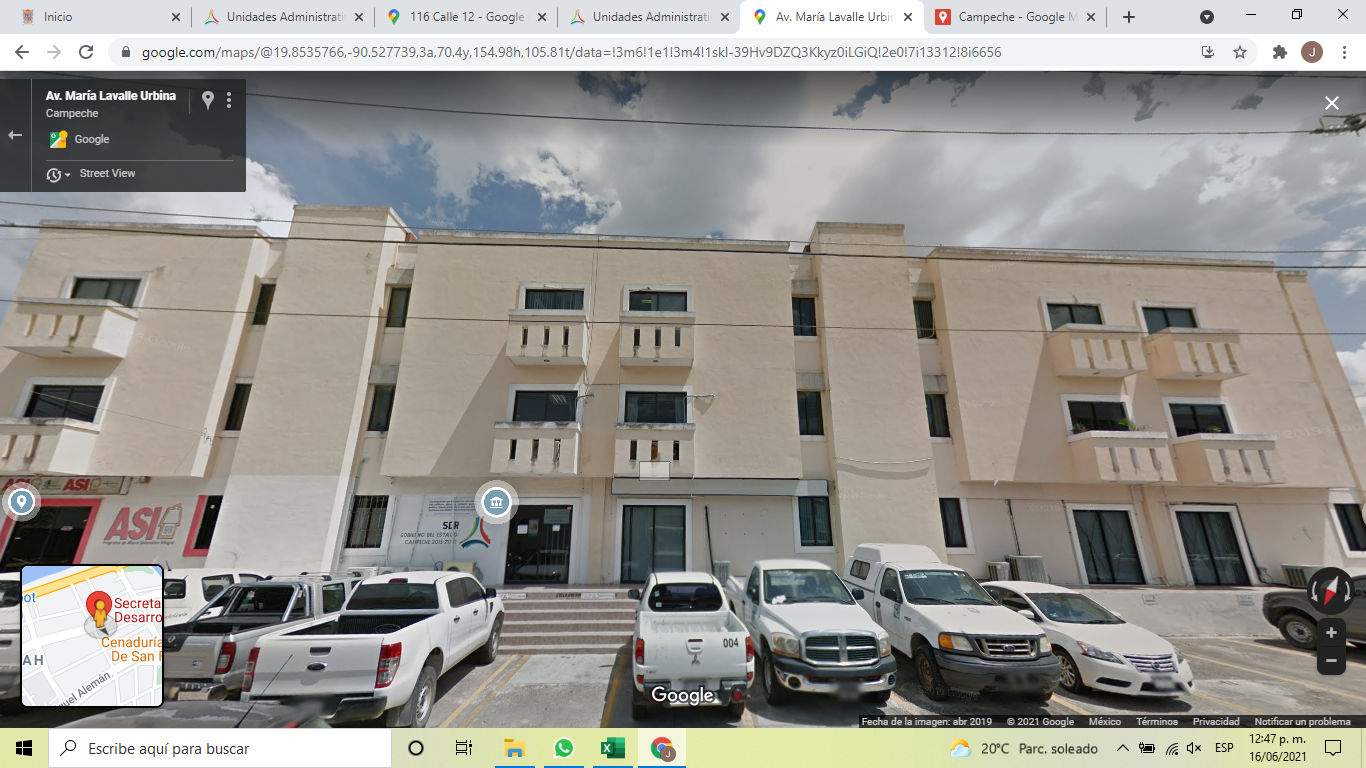 Fuente: Elaboración propia con Google MapsLa Secretaría de Pesca y Acuacultura se encarga de apoyar a los productores mediante el impulso a sus proyectos productivos, para incrementar la rentabilidad y competitividad de los sectores pesquero y acuícola procurando siempre el aprovechamiento sustentable de los recursos naturales y se encuentra ubicada en Calle 10, Barrio de San Román.Figura 14. Secretaría de Pesca y Acuacultura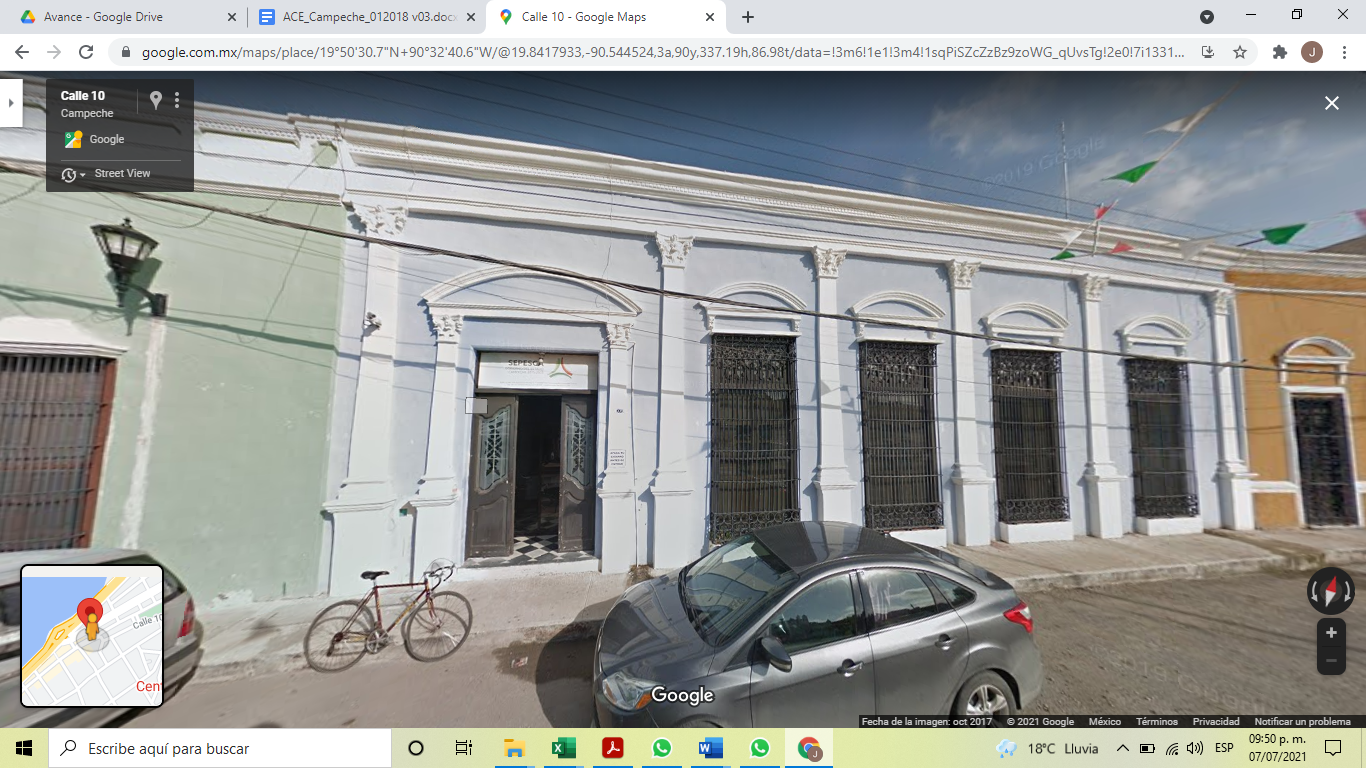 Fuente: Elaboración propia con Google MapsBloque GEl Bloque G, está integrado por dos unidades administrativas que agrupan una superficie total de 2,866 m2 y se desagregan en 1,261 m2 de áreas comunes y de circulación y 1,605 m2 para área de oficinas y atención al público.Tabla 7. Oferta en la situación actual Bloque GFuente: Elaboración propia con datos de la Secretaría de Desarrollo Urbano, Obras Públicas e InfraestructuraAl respecto:La Secretaría de Desarrollo Urbano, Obras Públicas e Infraestructura se encarga de conducir y evaluar, la política estatal de asentamientos humanos, ordenamiento territorial, desarrollo urbano y vivienda. También, proyectar, ejecutar, mantener y operar, en su caso, directamente o por adjudicación a particulares, las obras públicas y la infraestructura que no sea competencia de otras dependencias; así como proponer y ejecutar obras de interés público, con la cooperación y participación de las comunidades organizadas o los beneficiarios; entre otros. La dependencia se ubica en Av. Patricio Trueba de Regil s/n, San Rafael, 24090 Campeche.Figura 15. Secretaría de Desarrollo Urbano, Obras Públicas e Infraestructura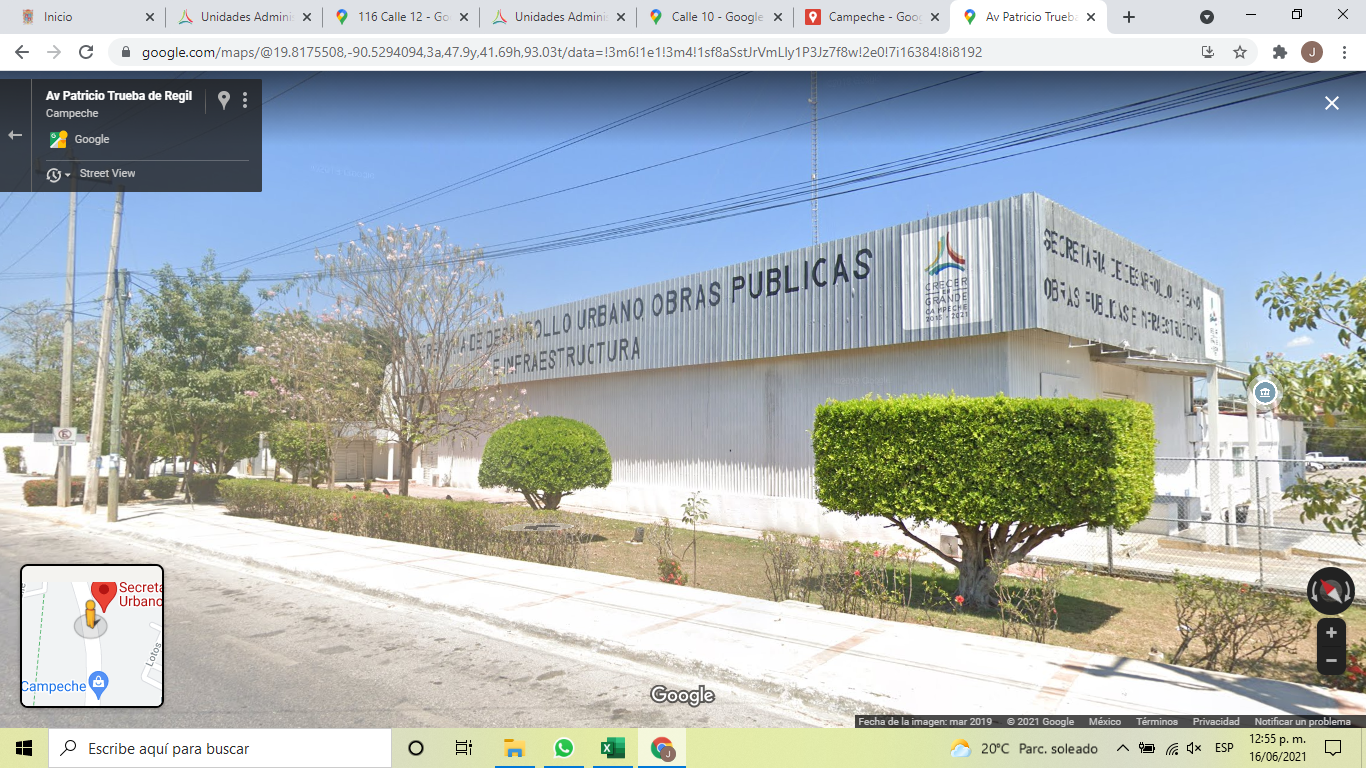 Fuente: Elaboración propia con Google MapsLa Comisión de Agua Potable y Alcantarillado del Estado es un organismo público descentralizado que se encarga de planear, asesorar y ejecutar la infraestructura hidráulica en materia de agua potable, alcantarillado y saneamiento, con la calidad que satisfaga las necesidades de los usuarios y se ubica en Av. Pedro Sainz de Baranda s/n Loc. 311, Ah-Kim-Pech.Figura 16. Comisión de Agua Potable y Alcantarillado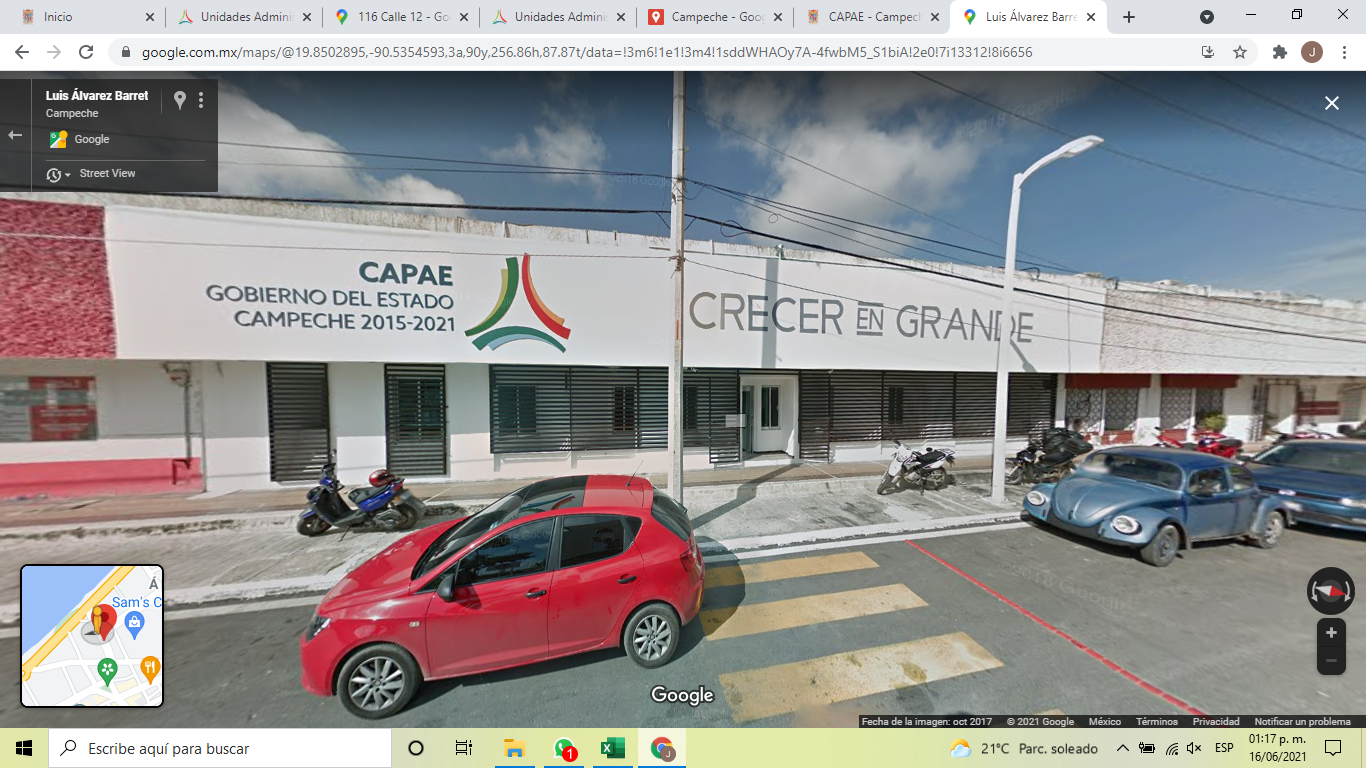 Fuente: Elaboración propia con Google MapsBloque HEl Bloque H agrupa a la Secretaría de Desarrollo Energético Sustentable (Oficinas), la Agencia de Energía del Estado de Campeche y la Secretaría de Medio Ambiente, Biodiversidad y Cambio Climático que en su conjunto cuantifican una superficie total de 1,650 m2 y se desagregan en 726 m2 de áreas comunes y de circulación y 924 m2 para área de oficinas y atención al público.Tabla 8. Oferta en la situación actual Bloque HFuente: Elaboración propia con datos de la Secretaría de Desarrollo Urbano, Obras Públicas e InfraestructuraRespecto a las dependencias: La Secretaría de Desarrollo Energético Sustentable, se encarga de promover el aprovechamiento sustentable de los recursos energéticos, difundir y fomentar las mejores prácticas para el ahorro y uso eficiente de la energía y la adopción de fuentes alternativas de generación y se ubica en Av. Ruíz Cortines No. 113, Edificio Torres de Cristal, 9° Piso Torre “B”.Figura 17. Secretaría de Desarrollo Energético Sustentable 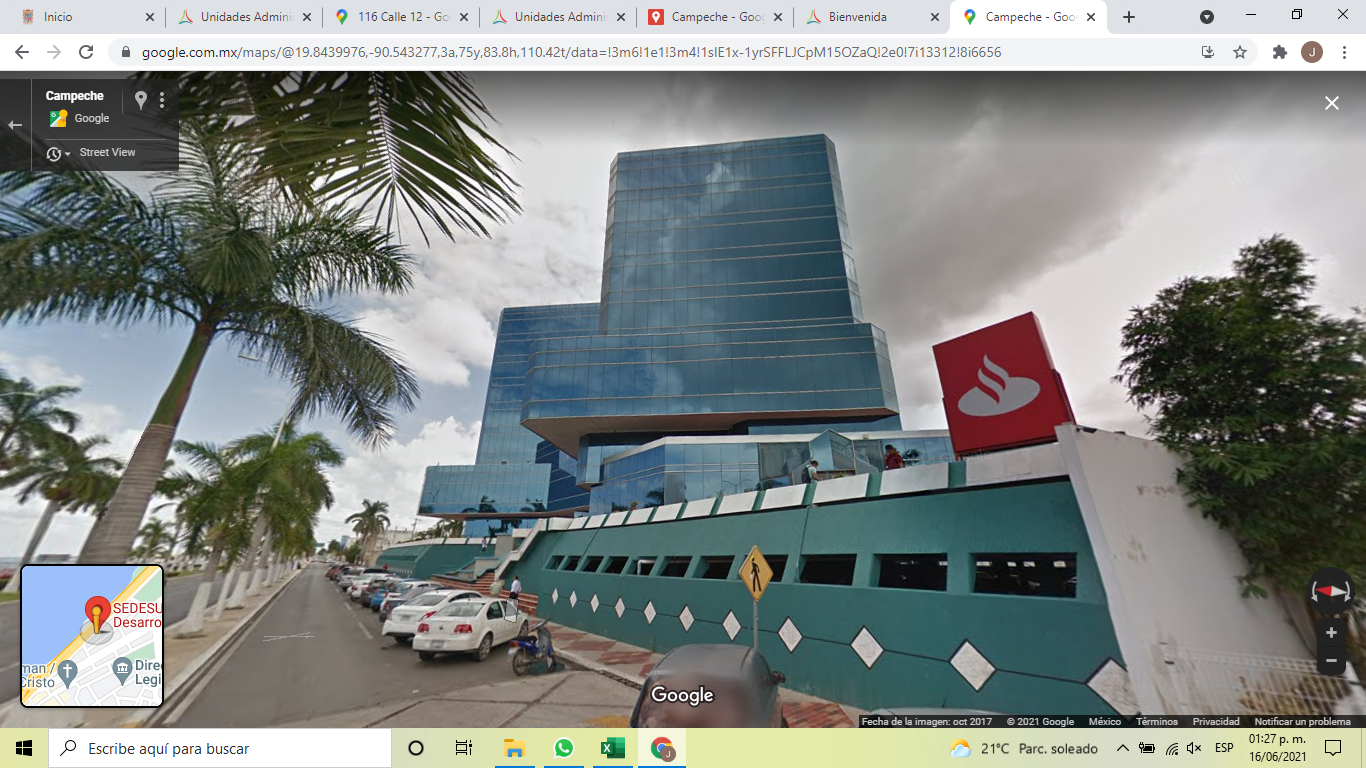 Fuente: Elaboración propia con Google MapsLa Secretaría de Medio Ambiente, Biodiversidad y Cambio Climático, se encarga de fomentar e implementar criterios e instrumentos que permitan la protección, conservación y restauración del medio ambiente, la biodiversidad y el aprovechamiento sustentable de la riqueza natural del estado, así como la adopción de medidas urgentes para combatir el Cambio Climático y sus efectos. Se ubica en Av. Maestros Campechanos S/N Polígono Uno, Sector Multunchac.                    Figura 18.  Secretaría de Medio Ambiente, Biodiversidad y Cambio Climático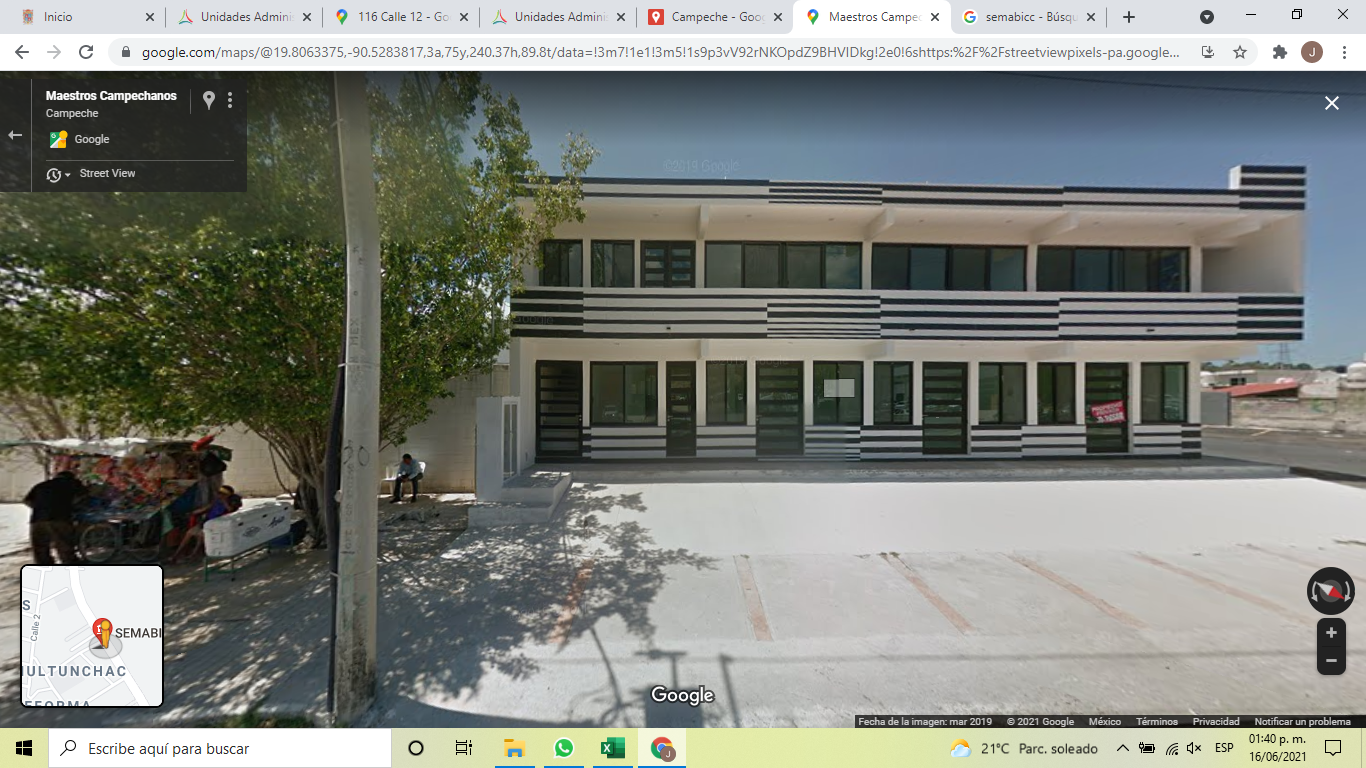 Fuente: Elaboración propia con Google MapsBloque IEl Bloque I está integrado por oficinas de la Secretaría de Cultura que concentran un total de 1,305.0 m2 y se desagregan en 574.2 m2 de áreas comunes y de circulación y 730.8 m2 para área de oficinas y atención al público.Tabla 9. Oferta en la situación actual Bloque IFuente: Elaboración propia con datos de la Secretaría de Desarrollo Urbano, Obras Públicas e InfraestructuraAl respecto:La Secretaría de Cultura es la encargada de diseñar e instrumentar las políticas públicas culturales inclusivas, aprovechando la riqueza y diversidad cultural, artística y patrimonial del estado para fomentar la cohesión y participación social, y el desarrollo de capacidades y está ubicada en Calle 57 No. 36A, esquina con 14 Centro Histórico. San Francisco.Figura 19. Secretaría de Cultura 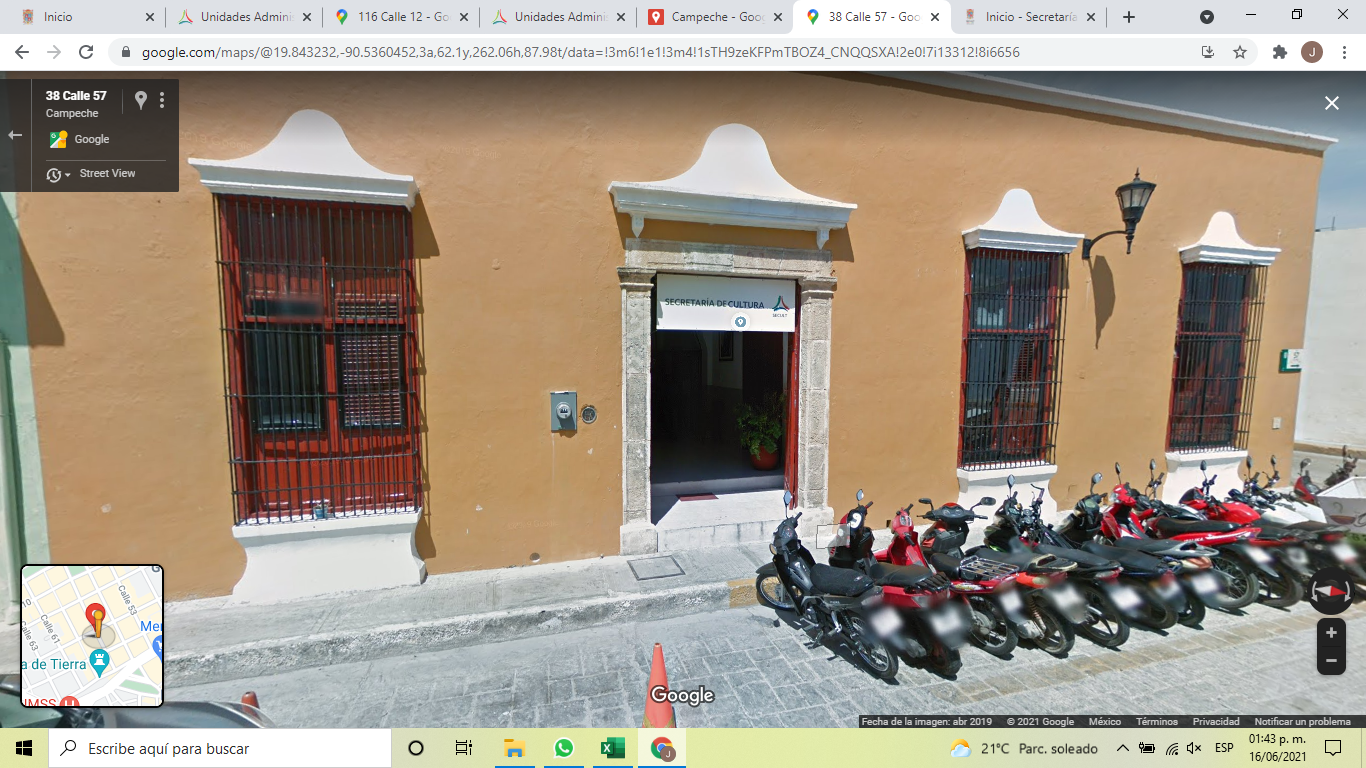 Fuente: Elaboración propia con Google MapsCon base en la información antes mencionada el total de la superficie actual de los inmuebles de la administración pública del estado de Campeche utilizados es de 19,436 m2 de los cuales 10,884.2 m2 son para área de oficinas y atención al público y 8,851.8 m2 áreas comunes y de circulación.Tabla 10. Oferta en la situación actual por BloquesFuente: Elaboración propia con datos de la Secretaría de Desarrollo Urbano, Obras Públicas e InfraestructuraAdemás, se identificó que 22 de las 26 dependencias se ubican en inmuebles arrendados (85% del total de inmuebles considerados en este análisis) y las condiciones de la infraestructura ya sea propia o rentada son normales. Ningún edificio ocupado actualmente cuenta con condiciones catalogadas como buenas o muy buenas.  Análisis de la Demanda ActualLa demanda relevante para el proyecto está determinada por el número de servidores públicos que demandan lugares óptimos para realizar sus labores, por la población total del Estado de Campeche, pues es la que es susceptible de ocupar los servicios que se ofrecen en las diferentes dependencias gubernamentales; y, por ende, por el área de oficina y atención al público necesaria para que las acciones de servidores públicos y población se realicen de manera óptima (m2). Con base en el levantamiento de información en las unidades administrativas, se describe la demanda de servidores públicos y áreas de oficina y atención al público, necesarias por dependencia y Bloque; mientras que al final se presenta la proyección de la población del Estado de Campeche. Bloque AEn el Bloque A laboran 267 servidores públicos y se demanda un área de oficina y atención al público requerida por 2,937 m2.Tabla 11. Demanda de la situación actual Bloque A      Fuente: Elaboración propia con datos de la Secretaría de Desarrollo Urbano, Obras Públicas e InfraestructuraBloque BEn el Bloque B laboran 395 servidores públicos y se demanda un área de oficina y atención al público requerida por 4,345 m2.Tabla 12. Demanda de la situación actual Bloque BFuente: Elaboración propia con datos de la Secretaría de Desarrollo Urbano, Obras Públicas e InfraestructuraBloque CEn el Bloque C laboran 107 servidores públicos y se demanda un área de oficina y atención al público requerida por 1,177 m2.Tabla 13. Demanda de la situación actual Bloque CFuente: Elaboración propia con datos de la Secretaría de Desarrollo Urbano, Obras Públicas e InfraestructuraBloque DEn el Bloque D laboran 175 servidores públicos y se demanda un área de oficina y atención al público por 1,925 m2.Tabla 14. Demanda de la situación actual Bloque DFuente: Elaboración propia con datos de la Secretaría de Desarrollo Urbano, Obras Públicas e InfraestructuraBloque EEn el Bloque E laboran 575 servidores públicos en un área de oficina y atención al público requerida por 6,325 m2.Tabla 15. Demanda de la situación actual Bloque EFuente: Elaboración propia con datos de la Secretaría de Desarrollo Urbano, Obras Públicas e InfraestructuraBloque FEn el Bloque F laboran 299 servidores públicos y se demanda un área de oficina y atención al público requerida por 3,289 m2.Tabla 16. Demanda de la situación actual Bloque FFuente: Elaboración propia con datos de la Secretaría de Desarrollo Urbano, Obras Públicas e InfraestructuraBloque GEn el Bloque G laboran 703 servidores públicos y se demanda un área de oficina y atención al público requerida por 7,733 m2.Tabla 17. Demanda de la situación actual Bloque GFuente: Elaboración propia con datos de la Secretaría de Desarrollo Urbano, Obras Públicas e InfraestructuraBloque HEn el Bloque H laboran 83 servidores públicos y se demanda un área de oficina y atención al público requerida por 913 m2.Tabla 18. Demanda de la situación actual Bloque HFuente: Elaboración propia con datos de la Secretaría de Desarrollo Urbano, Obras Públicas e InfraestructuraBloque IEn el Bloque I laboran 216 servidores públicos y se demanda un área de oficina y atención al público requerida por 2,376 m2.Tabla 19. Demanda de la situación actual Bloque IFuente: Elaboración propia con datos de la Secretaría de Desarrollo Urbano, Obras Públicas e InfraestructuraCon base en los datos anteriores, el agregado de servidores públicos que laboran en las 26 dependencias gubernamentales del Estado de Campeche que son relevantes para el estudio ascienden a 2,820 personas; mientras que el área de oficina y atención al público requerida para la labor y atención óptima de personal y usuarios es de 31,020 m2. En la siguiente Tabla se incorpora el resumen de esta parte de la demanda de acuerdo con los Bloques analizados. Tabla 20. Demanda por Bloques           Fuente: Elaboración propia con datos de la Secretaría de   Desarrollo Urbano, Obras Públicas e InfraestructuraLa otra parte de la demanda relevante para el proyecto la constituye la población total del Estado de Campeche que es susceptible de ocupar los servicios que se ofrecen en las diferentes dependencias gubernamentales. En este sentido, enseguida se presenta la proyección de la población a lo largo del horizonte de evaluación con base en datos del INEGI y del CONAPO. Tabla 21. Proyección de población del Estado de Campeche           Fuente: Elaboración propia con datos del INEGI (2015) y CONAPO (2016-2030). Tendencia. Para la proyección de los datos a partir del año 2031 se utilizó la tendencia respecto a la tasa de crecimiento derivada de los datos del CONAPO.  Figura 20. Proyección de la población de Campeche 2015-2049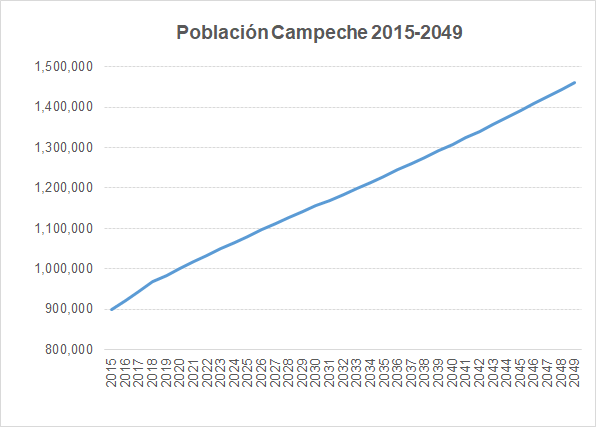 Fuente: Elaboración propia con datos del INEGI (2015) y CONAPO (2016-2030). Tendencia. Diagnóstico de la Interacción de la Oferta-DemandaLa interacción oferta-demanda se encuentra determinada, primero, por la diferencia del área actual de oficinas y atención al público que concentra 10,884.2m2 respecto a el área requerida para tales fines, que, de acuerdo con el levantamiento de información en las unidades administrativas, asciende a 31,020 m2 para que las labores y experiencia del público usuario de servicios gubernamentales sea el óptimo. En términos generales, se tiene un déficit de -20,135.8 m2; mientras que, de manera particular, en seguida se presenta el análisis por Bloque.Bloque AEl Bloque A registra un déficit de -1,066.6 m2 en donde la mayoría de las dependencias tienen un déficit en las áreas.Tabla 22. Bloque A Interacción Oferta-DemandaFuente: Elaboración propia con datos de la Secretaría de Desarrollo Urbano, Obras Públicas e InfraestructuraBloque BRespecto al bloque B se registra un déficit de -2,184.0 m2. En dicho Bloque únicamente el Instituto de Desarrollo y Formación Social (INDEFOS) no presenta déficit; sin embargo, la situación de las oficinas no es la óptima.Tabla 23. Bloque B Interacción Oferta-Demanda        Fuente: Elaboración propia con datos de la Secretaría de Desarrollo Urbano, Obras Públicas e InfraestructuraBloque CRespecto al Bloque C se registra un déficit de -953.0 m2.Tabla 24. Bloque C Interacción Oferta-DemandaFuente: Elaboración propia con datos de la Secretaría de Desarrollo Urbano, Obras Públicas e InfraestructuraBloque DEl Bloque D se cuantifica un déficit de -1,365.0m2.Tabla 25. Bloque D Interacción Oferta-DemandaFuente: Elaboración propia con datos de la Secretaría de Desarrollo Urbano, Obras Públicas e InfraestructuraBloque EEl Bloque E presenta uno de los mayores déficits por Bloque al contabilizar una diferencia de -4,624.8 m2.Tabla 26. Bloque E Interacción Oferta-DemandaFuente: Elaboración propia con datos de la Secretaría de Desarrollo Urbano, Obras Públicas e InfraestructuraBloque FEl Bloque F presenta un déficit por -2,180.2 bloque m2 en donde la Secretaría de Desarrollo Rural (SDR) concentra la mayor parte.Tabla 27. Bloque F Interacción Oferta-DemandaFuente: Elaboración propia con datos de la Secretaría de Desarrollo Urbano, Obras Públicas e InfraestructuraBloque GEl Bloque G presenta el mayor déficit por bloque, el cual asciende a -6,128.0 m2, siendo la Secretaría de Desarrollo Urbano, Obras Públicas e Infraestructura (SEDUOPI) la que concentra la mayor superficie de diferencia.Tabla 28. Bloque G Interacción Oferta-DemandaFuente: Elaboración propia con datos de la Secretaría de Desarrollo Urbano, Obras Públicas e InfraestructuraBloque H El Bloque H es el único que de manera global presenta un superávit, a pesar de que la Secretaría de Desarrollo Energético Sustentable (SEDESU) cuantifica -87 m2 de déficit. Esto como resultado del superávit que presenta la SEMABICC; sin embargo, la situación general de las oficinas de dicha dependencia no es la óptima y como se trata de un espacio que se renta, no es posible hacer una reestructuración a detalle.  Tabla 29. Bloque H Interacción Oferta-DemandaFuente: Elaboración propia con datos de la Secretaría de Desarrollo Urbano, Obras Públicas e InfraestructuraBloque IRespecto al Bloque I, presenta un déficit total de -1,645.2, en donde todas las dependencias que lo integran tienen un déficit de áreas.Tabla 30. Bloque I Interacción Oferta-DemandaFuente: Elaboración propia con datos de la Secretaría de Desarrollo Urbano, Obras Públicas e InfraestructuraEn la siguiente tabla se presenta el resumen por Bloque de área de oficinas y atención al público actual y el área requerida de oficina y atención al público (déficit de áreas de -20,135.8 m2).3Tabla 31. Interacción Oferta-Demanda por BloquesFuente: Elaboración propia con datos de la Secretaría de Desarrollo Urbano, Obras Públicas e InfraestructuraSituación sin el PPIEn la presente sección se comenta la situación esperada en caso de no atender la problemática descrita con las siguientes optimizaciones.OptimizacionesPlanteada la situación actual, así como la problemática que da origen al proyecto, se debe considerar si existen posibles mejoras en los espacios, es decir, medidas o acciones de “bajo costo” (hasta un 10% del monto total de la inversión) que mitiguen el déficit de espacios de la situación actual y que permitan mejorar las condiciones actuales del área de oficina y atención al público. De acuerdo con la revisión de las posibles medidas de optimización, enseguida se describen las posibilidades encontradas: 1.	Por un lado, para aquellos contratos de arrendamiento en los que se permita implementar acciones de mantenimiento mayor en los inmuebles, así como, en aquellos de propiedad del Gobierno del Estado, se plantea que la medida de optimización sea reconfigurar espacios, sin alterar el área requerida de oficina y atención al público, de manera que se redistribuye el espacio actual y con ello se mejoren las condiciones actuales. Para lo cual el costo estimado de esta optimización asciende a $2,546,870.0 con IVA incluido.2.	Por otro lado, se plantea mejorar el equipamiento y mobiliario de las dependencias a fin de dar mayor comodidad a los empleados y al público usuario. Se considera implementar mejoras o adquisición en sistemas de ventilación, reemplazo de escritorios, sillas, módulos de recepción, salas de juntas, salas de espera, anaqueles y repisas. Dicha optimización se estima un costo de $5,367,800.0 con IVA incluido.Como se mencionó anteriormente, las medidas de optimización planteadas contemplan rediseños o el reemplazo y adquisiciones de mobiliario en el área actual de oficina y atención al público a fin de mejorar la experiencia en las labores y servicios que recibe el público usuario de los servicios gubernamentales; sin embargo, en términos de la superficie total óptima (m2) no se cuenta con alguna medida de bajo costo capaz de modificar la situación actual; es decir, no se cuentan con medidas de optimización que impacten el déficit de espacios que se tiene en la situación actual. Dado lo anterior, la situación sin proyecto corresponde a la situación actual “optimizada”. Enseguida se especifican las características particulares de la oferta, demanda e interacción oferta-demanda.Análisis de la OfertaUna vez aplicadas las medidas de optimización pueden mejorarse las condiciones generales en las que laboran los empleados estatales y en las que se brindan los servicios; sin embargo, debido a que los espacios en la mayoría de los edificios no son susceptibles de ser ampliados y a que en 22 de ellos resulta prácticamente imposible considerar modificaciones relevantes, por ende, la situación actual es igual a la situación sin proyecto.En la siguiente Tabla se presenta el resumen de la oferta por Bloques. Las características particulares de los mismos se presentan en el capítulo previo para mayor referencia. Tabla 32. Oferta en la situación sin proyecto por BloquesFuente: Elaboración propia con datos de la Secretaría de Desarrollo Urbano, Obras Públicas e InfraestructuraCon base en la información disponible, la superficie actual de los inmuebles de la administración pública del Gobierno del Estado de Campeche asciende a 19,436.0 m2 de los cuales 10,884.2 m2 están destinados a áreas de oficinas y atención al público y 8,551.8 m2 a áreas comunes y de circulación.Además, se identificó que 22 de las 26 dependencias se ubican en inmuebles arrendados (85% del total de inmuebles considerados en este análisis) y las condiciones de la infraestructura ya sea propia o rentada son normales. Ningún edificio ocupado actualmente cuenta con condiciones catalogadas como buenas o muy buenas.  Análisis de la DemandaLas medidas de optimización propuestas no tienen efecto en la demanda; es decir, se mantienen los niveles presentados en la Situación Actual.En este sentido, la demanda relevante para el proyecto está determinada por el número de servidores públicos que demandan lugares óptimos para realizar sus labores, por la población total del Estado de Campeche, pues es la que es susceptible de ocupar los servicios que se ofrecen en las diferentes dependencias gubernamentales y, por ende, por el área de oficina y atención al público necesaria para que las acciones de servidores públicos y población se realicen de manera óptima (m2). Con base en levantamiento de información en las unidades administrativas, se describe la demanda de servidores públicos y áreas de oficina y atención al público necesaria por dependencia y Bloque; mientras que al final se presenta la proyección de la población del Estado de Campeche. Con base en los datos anteriores, el agregado de servidores públicos que laboran en las 26 dependencias gubernamentales del Estado de Campeche que son relevantes para el estudio ascienden a 2,820 personas; mientras que el área de oficina y atención al público requerida para la labor y atención óptima de personal y usuarios es de 31,020 m2. En la siguiente Tabla se incorpora el resumen de esta parte de la demanda de acuerdo con los Bloques analizados. Tabla 33. Demanda de la situación sin proyecto por Bloques           Fuente: Elaboración propia con datos de la Secretaría de   Desarrollo Urbano, Obras Públicas e InfraestructuraLa otra parte de la demanda relevante para el proyecto la constituye la población total del Estado de Campeche que es susceptible de ocupar los servicios que se ofrecen en las diferentes dependencias gubernamentales. En este sentido, enseguida se presenta la proyección de la población a lo largo del horizonte de evaluación con base en datos del INEGI y del CONAPO. Tabla 34. Proyección de población del Estado de Campeche           Fuente: Elaboración propia con datos del INEGI (2015) y CONAPO (2016-2030). Tendencia. Para la proyección de los datos a partir del año 2031 se utilizó la tendencia respecto a la tasa de crecimiento derivada de los datos del CONAPO. En la siguiente Gráfica se muestra el comportamiento del número de habitantes en el Estado de Campeche. Figura 21. Proyección de la población de Campeche 2015-2049Fuente: Elaboración propia con datos del INEGI (2015) y CONAPO (2016-2030). Tendencia. Diagnóstico de la interacción Oferta-Demanda con optimizacionesCon la realización de la medida de optimización, se modernizarán los espacios de las áreas de oficina y atención al público, sin embargo, con esta medida no se logra subsanar el déficit de espacios en m2;  como resultado, la interacción de oferta y demanda se mantiene igual que en la situación actual. La interacción oferta-demanda se encuentra determinada, primero, por la diferencia del área actual de oficinas y atención al público que concentra 10,884.2m2 respecto a el área requerida para tales fines, que, de acuerdo con el levantamiento de información en las unidades administrativas, asciende a 31,020 m2 para que las labores y experiencia del público usuario de servicios gubernamentales sea el óptimo. En términos generales, se tiene un déficit de -20,135.8 m2.En la siguiente tabla se presenta el resumen por Bloque de área de oficinas y atención al público actual y el área requerida de oficina y atención al público (déficit de áreas de -20,135.8 m2).Tabla 35. Interacción Oferta-Demanda en la situación sin proyecto por BloquesFuente: Elaboración propia con datos de la Secretaría de Desarrollo Urbano, Obras Públicas e InfraestructuraAlternativa de soluciónPara dar solución a la problemática identificada se presentan las siguientes alternativas que van dirigidas en la generación de infraestructura gubernamental, con la que se contempla los requerimientos técnicos y operativos para el desempeño de las funciones de los servidores públicos y la atención a la ciudadanía.Alternativa 1La Ciudad Administrativa del Gobierno del Estado de Campeche tiene la finalidad de adecuar superficies de atención y trabajo a los servidores públicos que colabora en las diferentes dependencias, con base en los requerimientos, dotándolos de espacios suficientes y adecuados en cuánto a distribución, iluminación, ventilación, accesibilidad, entre otros; procurando un espacio digno para llevar a cabo las gestiones, así como una ubicación y accesibilidad de atención en beneficio a la ciudadanía.El Proyecto Ciudad Administrativa del Gobierno del Estado de Campeche consiste en la construcción de cuatro cuerpos de oficinas con un total de 72,258.77 m2 y un área de desplante de 19,316.49 m2. Distribuidos de la siguiente manera.Área del predio: 80,548.40 m² (conforme al levantamiento topográfico)Área libre: 61,231.91 m² (76.00%)Área desplante: 19,316.49 m² (23.99%)El edificio I de 16,423.82 m2 construidos con una superficie de desplante de 5,368.92 m2El edificio II de 10,999.57 m2construidos con una superficie de desplante de 3,222.72 m2El edificio III de 14,297.62 m2 construidos con una superficie de desplante de 4,258.41 m2El edificio IV de 30,040.84 m2 construidos con una superficie de desplante de 6,291.59 m2Caseta de acceso y de medición de 174.84 m2.Planta de tratamiento de 322.08 m2.Pozo de agua potable.El proyecto contempla un estacionamiento privado techado que se encuentra ubicado bajo el edificio IV, así como estacionamientos públicos 1 y 2 en los accesos principales. Adicionalmente contará con un jardín y una fuente rodeadas por los 4 edificios que conforman la Ciudad Administrativa, los espacios al exterior serán de uso público y dos plazas de acceso una en el costado sur con una superficie de 2,919.36 m2 y otra de 590.61 m2 en el costado norte.La inversión de la alternativa 1 asciende a $2,197,439,255.41 pesos con IVA, desagregada por componente de la siguiente manera. Tabla 36. Inversión de alternativa 1Fuente: Elaboración propia con base en Anteproyecto EjecutivoLa Alternativa 1 se ejecutará en 3 años de inversión y tiene 29 años de vida útil. En la siguiente figura se muestra de manera esquemática la distribución de la Ciudad Administrativa de Campeche. Figura 22. Distribución de la Alternativa 1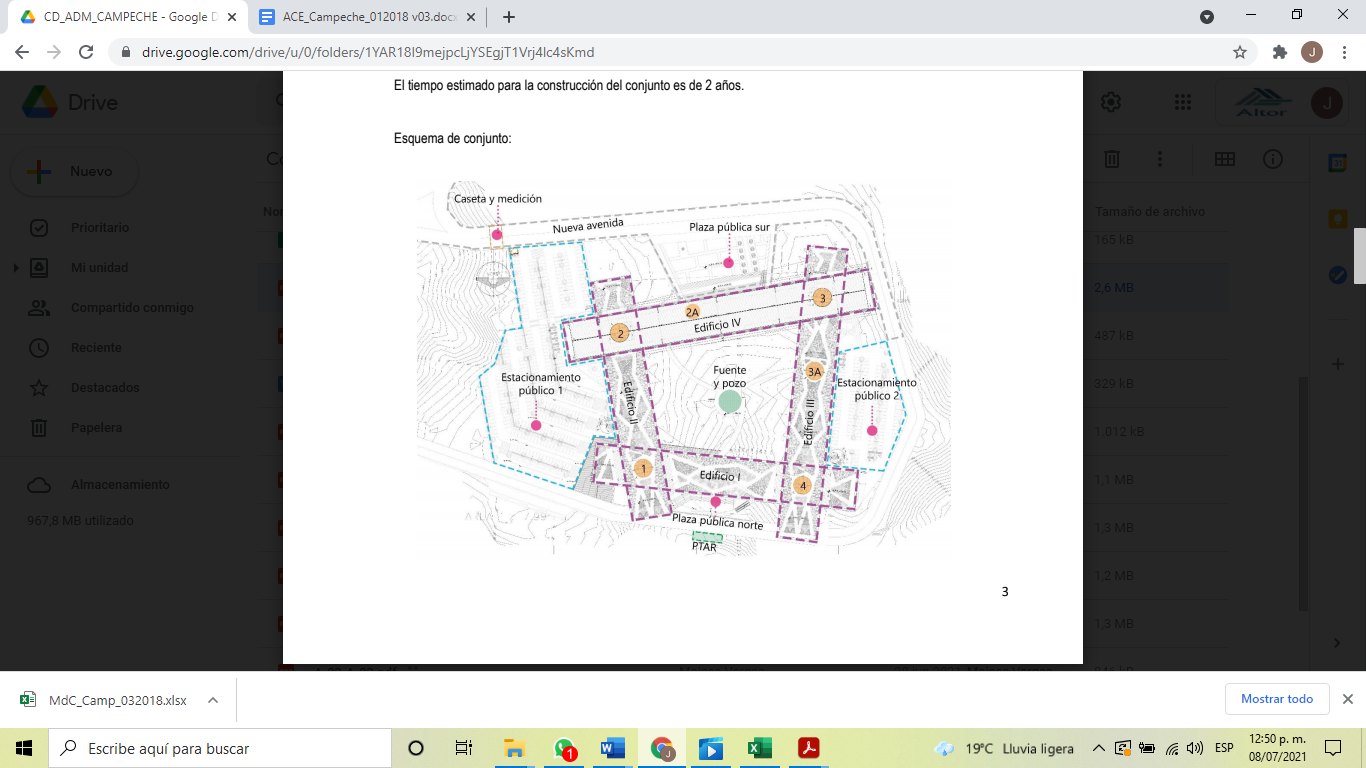 Fuente: Memoria DescriptivaLa ejecución de la Alternativa 1 implica incurrir en costos de Operación y Mantenimiento anuales, necesarios para la conservación y operación de la infraestructura construida sobre el área de desplante; es decir, los 72,258.77m2, asimismo, se requerirán las erogaciones de recursos de operación y mantenimiento anual del área libre, es decir, 61,231.91 m2, que incluye todo lo necesario para la conservación y el mantenimiento de la infraestructura de exteriores.Se considera que los costos de operación y mantenimiento de la Alternativa 1 se mantienen constantes durante el horizonte de evaluación. Por lo tanto, los costos anuales de operación y mantenimiento del área de desplante ascienden a $2,892,064.88 sin IVA, que representa un total de $83,869,881.60 sin IVA en todo el horizonte del proyecto.Mientras que los costos de operación y mantenimiento de la Alternativa 1 del área libre cuantifican un total anual de $6,643,049.92 sin IVA, que representa un total de $192,648,447.56 sin IVA en todo el horizonte del proyecto.De esta manera, el costo total de operación y mantenimiento de esta alternativa es de $9,535,114.80 pesos anuales, como se resume en la tabla siguiente:Tabla 37. Costos de Operación y Mantenimiento Alternativa 1Alternativa 2 La Alternativa 2 consiste en la Construcción de la Ciudad Administrativa, pero mediante la edificación de oficinas con un total de 72,258.77 m2, distribuidos en 5 edificios de iguales dimensiones sin interconexión entre ellos y con 10 pisos en cada uno. Destacan las siguientes especificaciones en la distribución:Área del predio: 80,548.40 m² (conforme al levantamiento topográfico)Área libre: 72,875.30 m² Área desplante: 7,673.11 m² Edificios I, II, III, IV y V cada uno de 10 pisos con 14,352.37 m2 construidos, en una superficie de desplante de 1,435.24 m2. Los edificios son independientes entre sí.Adicional al área de los edificios, la alternativa incluye una caseta de acceso y de medición de 174.84 m2, una planta de tratamiento de 322.08 m2 y un pozo de agua potable. El proyecto contempla sólo estacionamientos privados y públicos al aire libre. Las áreas de jardinería rodean ampliamente los edificios que se vinculan por plazas y pasillos de conexión. La inversión de la Alternativa 2 asciende a $2,571,841,556.32 pesos con IVA, desagregada por componente de la siguiente manera. Tabla 38. Inversión de alternativa 2Fuente: Elaboración propia con base en Anteproyecto de la Alternativa 2El costo de la Alternativa 2 resulta mayor debido a que, entre otras cosas: La construcción de edificaciones superiores a 5 niveles requiere cimentaciones y estructuras con mayor reforzamiento.Los costos de la construcción de los 5 edificios proyectados se incrementan a partir del piso 6 con motivo de sobre costos en el armado por la utilización de elementos tales como grúas con mayor resistencia y porque los inmuebles con dichas características requieren diferentes materiales; así como preliminares y excavaciones más profundas que den soporte a las cimentaciones y estructuras con mayor reforzamiento. A diferencia de la Alternativa 1, y debido a lo antes explicado, la Alternativa 2 se desarrollaría en un periodo más amplio (4 años de inversión). La vida útil es 29 años igual que para la Alternativa 1.  En la siguiente figura se muestra la proyección del edificio tipo de la Alternativa 2 para la construcción de la Ciudad Administrativa de Campeche. Figura 23. Proyección de Edificio tipo de la Alternativa 2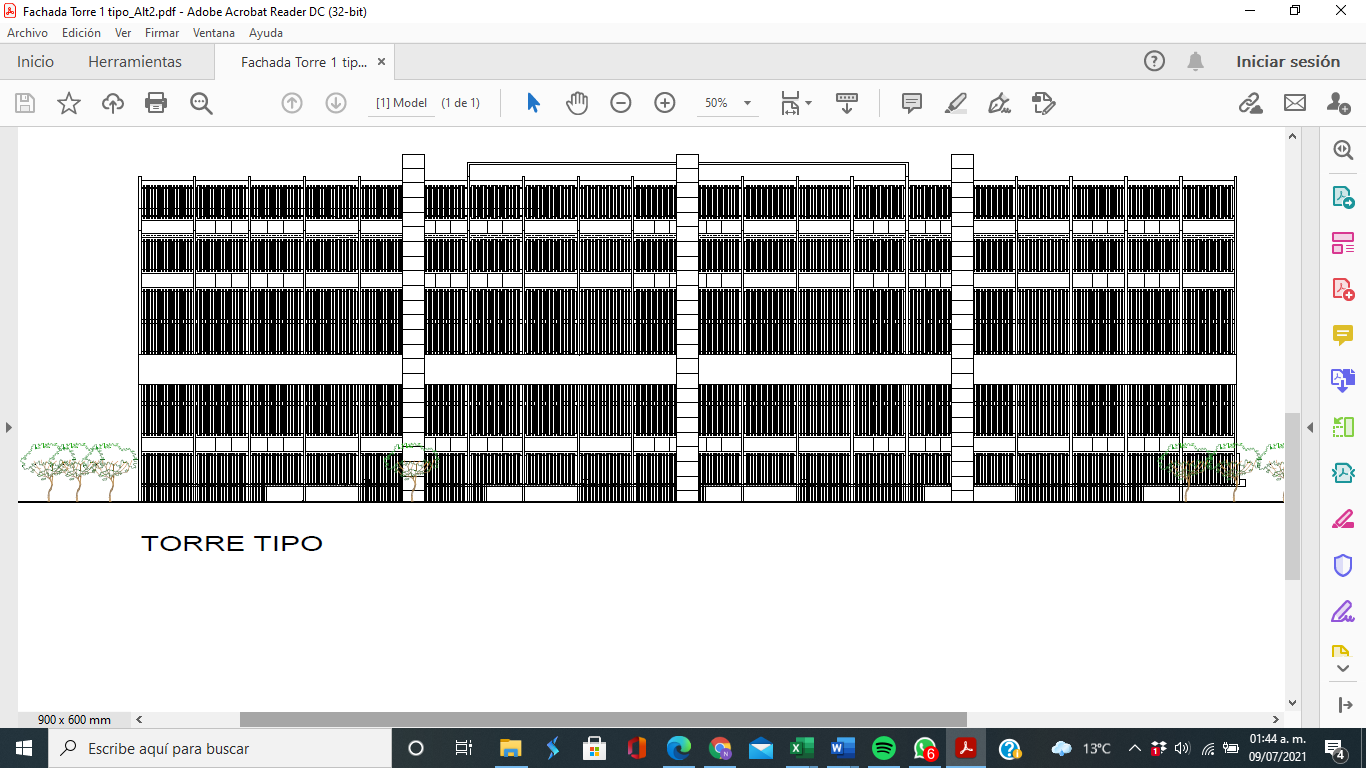 Fuente: Memoria Descriptiva de la Alternativa 2La ejecución de la Alternativa 2 implica incurrir en costos de operación y mantenimiento anuales, necesarios para la conservación y operación de la infraestructura construida sobre el área de desplante; es decir, los 72,258.77m2 de construcción; y también para la conservación y operación del área libre que en este caso es de 72,875.30 m2, que incluye todo lo necesario para la conservación y el mantenimiento de la infraestructura de exteriores.Los costos de operación y mantenimiento de la Alternativa 2 se mantienen constantes durante el horizonte de evaluación y ascienden a $9,477,232.27 sin IVA; de los cuales, $1,570,991.52 corresponden al mantenimiento y operación del área desplantada y $7,906,240.75 al área libre. Los costos citados como se resumen en la tabla siguiente.Tabla 39. Costos de Operación y Mantenimiento Alternativa 2Fuente: Elaboración propia con base en Anteproyecto de la Alternativa 2Comparativo de las Alternativas de SoluciónCon base en las características de las alternativas, se realizó un análisis comparativo cuantitativo y cualitativo de ambas, en las cuales se identifican sus principales ventajas y desventajas técnicas, legales y ambientales. Enseguida se muestran los resultados.Tabla 40. Comparativo de AlternativasFuente: Elaboración propia con base en las características de las alternativas de soluciónAdemás de lo anterior, se realizó el análisis económico de las alternativas presentadas con base en la obtención del Costo Anual Equivalente (CAE) de ambas. En las siguientes Tablas se presentan los flujos de efectivo de ambas alternativas y el resumen de los resultados obtenidos.Tabla 41. Flujo de Efectivo Alternativa 1 (pesos de 2019 sin IVA)Fuente: Elaboración propia con base en cálculos del CAE (ver memoria de cálculo)Tabla 42. Flujo de Efectivo Alternativa 2 (pesos de 2019 sin IVA)Fuente: Elaboración propia con base en cálculos del CAE (ver memoria de cálculo)El resultado de evaluar los costos de las 2 alternativas a lo largo del horizonte de evaluación se muestra en la siguiente tabla, teniendo como indicadores el Costo Anual Equivalente (CAE) y el Valor Presente de los Costos (VPC).Tabla 43. Análisis de alternativas                  Fuente: Elaboración propia con base en cálculos del CAE (ver memoria de cálculo)A pesar de que las dos alternativas resuelven la problemática referente a las dimensiones del espacio y dispersión de las unidades administrativas, se puede concluir que la alternativa 1, resulta más viable para su ejecución, ya que su Costo Anual Equivalente, resulta $23,390,389.09 menor al de la alternativa 2.Situación con el PPIDe acuerdo con el numeral 2 de los Lineamientos para la elaboración y presentación de los análisis costo y beneficios de los programas y proyectos de inversión, la construcción de la “Ciudad Administrativa de Campeche” es un proyecto de infraestructura gubernamental.Tabla 44. Tipo de Programas y Proyectos de InversiónFuente: Elaboración propia con base en los Lineamientos para la elaboración y presentación de los análisis costo y beneficios de los programas y proyectos de inversión.Descripción general del proyecto de inversiónLa Ciudad Administrativa de Campeche tiene la finalidad de concentrar, mejorar y ampliar los espacios que utilizan diferentes dependencias del estado de Campeche, para que el personal que labora en estas, y los usuarios, cuenten con superficies adecuadas en tamaño, distribución, iluminación, ventilación, accesibilidad, seguridad, por mencionar algunos, para llevar a cabo sus actividades y trámites en cada una de estas, de manera óptima.El Proyecto Ciudad Administrativa de Campeche consiste en la construcción de cuatro cuerpos de oficinas con un total de 72,258.77 m2 y un área de desplante de 19,316.49 m2. Distribuidos de la siguiente manera.Área del predio: 80,548.40 m² (conforme al levantamiento topográfico)Área libre: 61,231.91 m² (76.00%)Área desplante: 19,316.49 m² (23.99%)El edificio I de 16,423.82 m2 construidos con una superficie de desplante de 5,368.92 m2El edificio II de 10,999.57 m2 construidos con una superficie de desplante de 3,222.72 m2El edificio III de 14,297.62 m2 construidos con una superficie de desplante de 4,258.41 m2El edificio IV de 30,040.84 m2 construidos con una superficie de desplante de 6,291.59 m2Caseta de acceso y de medición de 174.84 m2.Planta de tratamiento de 322.08 m2.Pozo de agua potable.El proyecto contempla un estacionamiento privado techado que se encuentra ubicado bajo el edificio IV, así como estacionamientos públicos 1 y 2 en los accesos principales. Adicionalmente contará con un jardín y una fuente rodeadas por los 4 edificios que conforman la Ciudad Administrativa, los espacios al exterior serán de uso público y dos plazas de acceso una en el costado sur.Figura 24. Mapa de ubicación de proyecto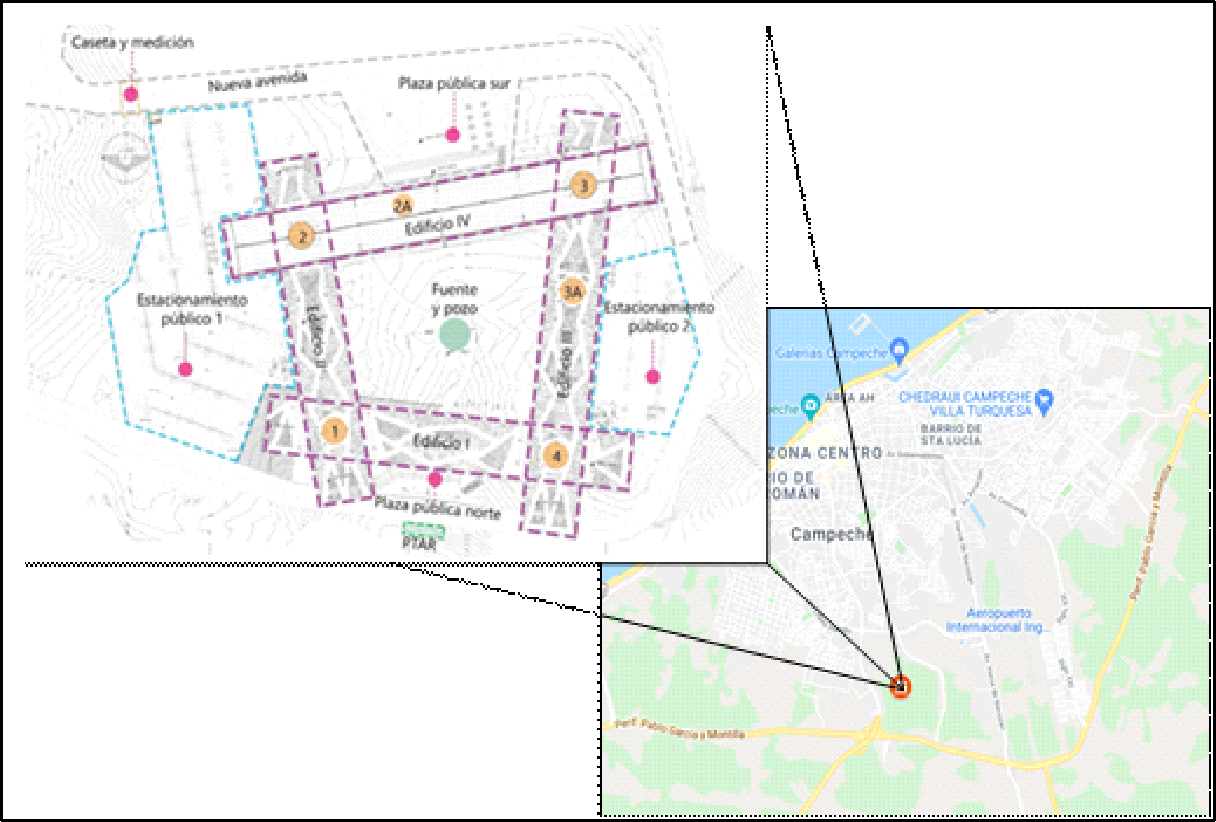 Fuente: Elaboración propia con datos de la Memoria Descriptiva Ciudad Administrativa Campeche y Google MapsEn cuanto a las instalaciones, la distribución se divide de manera escalonada en los 4 edificios.Edificio ICuarto de máquinas y cisternas N.P.T. +116.35En este nivel se alojan las cisternas de agua pluvial con una capacidad de 147 m3 y potable-PCI con capacidad de 294.36 m3, adyacente a ambas, se encuentra el cuarto de máquinas con acceso por la parte superior de la losa.Adicionalmente el conjunto contempla una planta de tratamiento cercana a la zona de cisternas.Plaza de acceso para N.P.T. +119.20Plaza de acceso a nivel de calle secundaria, en la cual se disponen dos espacios de estacionamiento para autobuses, una escalinata que comunica al vestíbulo de acceso, aledaño a este se encuentra el estacionamiento público 1.Vestíbulo de acceso N.P.T. +121.70 y +123.20En este nivel se encuentra un amplio vestíbulo de acceso que aloja la oficina de mantenimiento y su correspondiente bodega, subestación, núcleos de servicios 1 y 4 que incluyen, baños, escaleras y elevadores, también se encuentra un vestíbulo principal con locales para servicios y/o comercio concesionado.Planta oficinas N.P.T. +127.70Este nivel aloja un área de oficinas, así como de circulación y servicios. También cuenta con acceso secundario por la fachada oeste que comunica con el estacionamiento 2 del conjunto.Planta Nivel N.P.T. +132.20Este nivel aloja un área de oficinas, así como de circulación y servicios. También cuenta con acceso secundario por la fachada este que comunica con el estacionamiento 1 del conjunto.Planta azotea Nivel N.P.T. +136.70Este nivel aloja una azotea verde pública con sus principales vistas hacia el norte y sur del conjunto.Figura 25. Edificio 1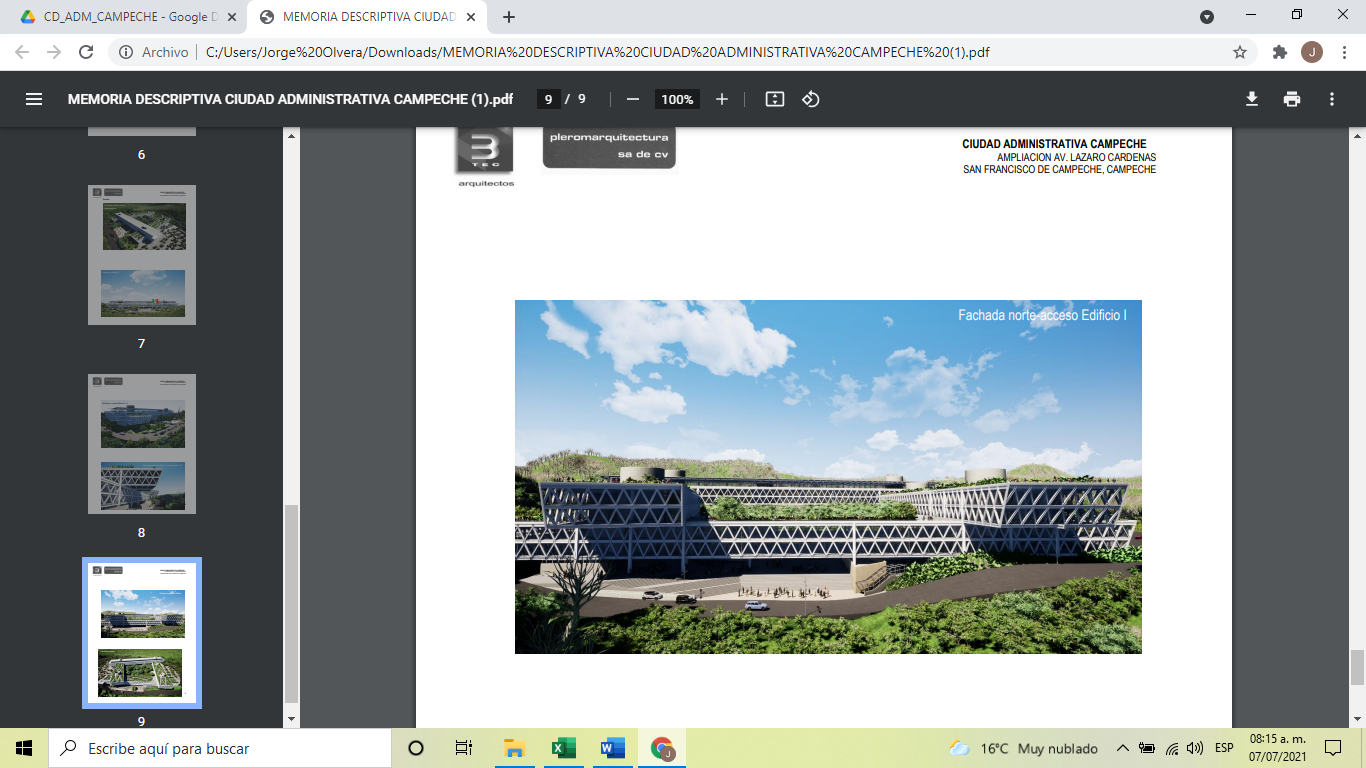 Fuente: Memoria DescriptivaEdificio IIPlanta oficinas N.P.T. +137.45Este nivel aloja un área de oficinas, así como áreas de circulación y servicios; comparte vestíbulo de acceso y núcleo de circulaciones 1 con el edificio I y núcleo de circulaciones 2 con el edificio IV. Cuenta también con acceso a la terraza azotea del edificio Y; sus principales vistas son al este y oeste del conjunto.Planta oficinas N.P.T. +141.95Este nivel aloja un área de oficinas, así como de circulación y servicios; comparte vestíbulo de acceso y núcleo de circulaciones 1 con el edificio I y núcleo de circulaciones 2 con el edificio IV. También cuenta con acceso a las oficinas del edificio IV.Planta oficinas N.P.T. +146.45Este nivel aloja una azotea verde pública, áreas de circulación y servicios; comparte vestíbulo de acceso y núcleo de circulaciones 1 con el edificio I y núcleo de circulaciones 2 con el edificio IV y por ambos es posible acceder a esta zona. Sus vistas de conjunto son completamente panorámicas y cuenta con acceso al nivel de oficinas del edificio IV. Edificio IIIPlanta oficinas N.P.T. +137.45Este nivel aloja un área de oficinas, así como de circulación y servicios; comparte vestíbulo de acceso y núcleo de circulaciones 3 con el edificio IV, el núcleo 3A a la mitad y núcleo de circulaciones 4 con el edificio I. Cuenta también con acceso a la terraza azotea del edificio Y; sus principales vistas son al este y oeste del conjunto.Planta oficinas N.P.T. +141.95Este nivel aloja un área de oficinas, así como de circulación y servicios; comparte vestíbulo de acceso y núcleo de circulaciones 3 con el edificio IV, el núcleo 3A a la mitad y núcleo de circulaciones 4 con el edificio I. También cuenta con acceso a las oficinas del nivel del edificio IV.Planta oficinas N.P.T. +146.45Este nivel aloja una azotea verde pública, áreas de circulación y servicios; comparte vestíbulo de acceso y núcleo de circulaciones 3 con el edificio IV, el núcleo 3A a la mitad y núcleo de circulaciones 4 con el edificio I. Sus vistas de conjunto son completamente panorámicas y cuenta con acceso al nivel de oficinas del edificio IV.Figura 26. Edificios 2 y 3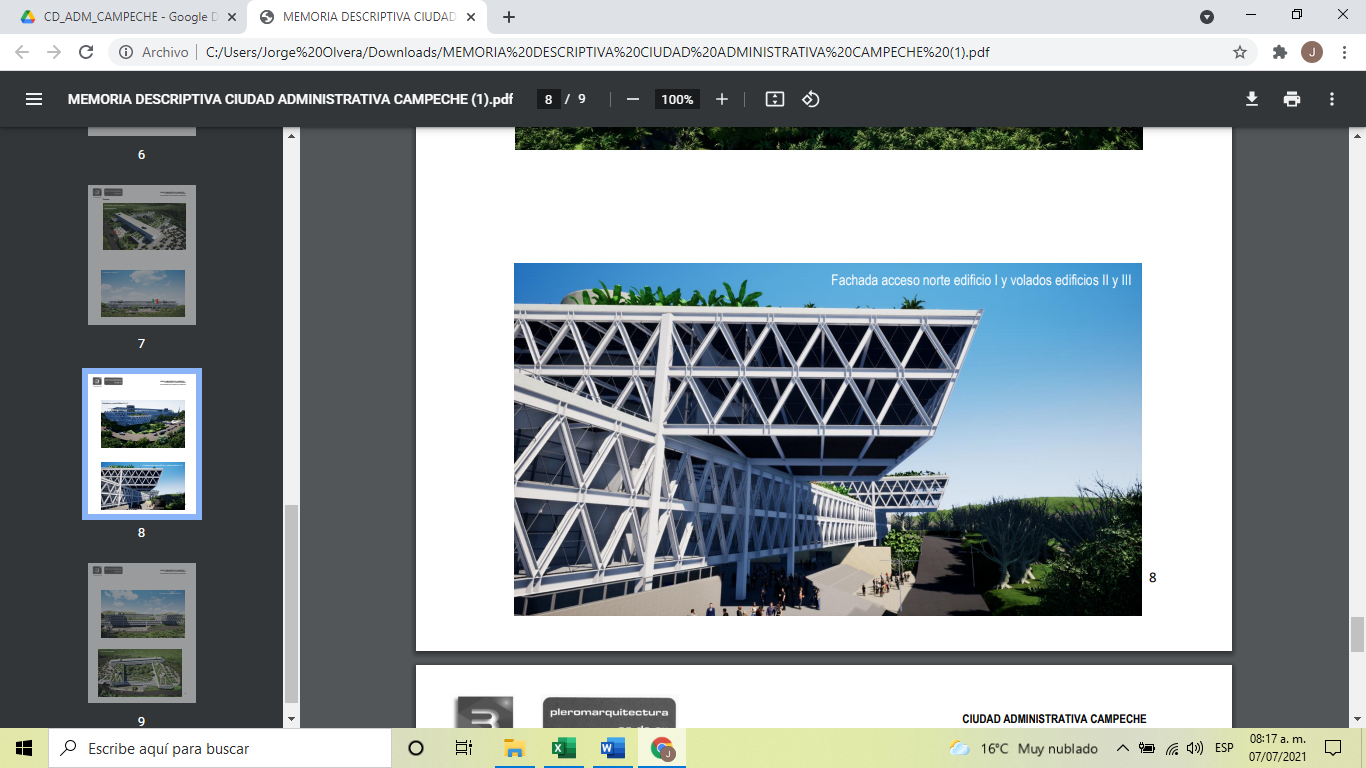 Fuente: Memoria DescriptivaEdificio IVPlanta oficinas N.P.T. +131.20Este nivel aloja un área de oficinas de mantenimiento y choferes, estacionamiento cubierto para 102 autos, áreas de circulación y servicios, bodegas y subestaciones; cuenta con una plaza de acceso principal. Por otro lado, este edificio cuenta con una cisterna de agua potable de 250 m3, pluvial con 70 m3 y cuarto de máquinas subterráneo.Planta oficinas N.P.T. +135.00 y +137.45Este nivel cuenta con un gran vestíbulo principal que comunica todo el edificio hacia los núcleos de circulaciones 2, 2A y 3, también comunica con los vestíbulos y plazas secundarias al este y al oeste, estos a su vez dan acceso a los estacionamientos exteriores 1 y 2 respectivamente. También contempla área de comercio y servicios concesionados.Planta oficinas N.P.T. +141.95Este nivel cuenta un área de oficinas, así como de circulación y servicios; en este nivel se comparte vestíbulos, servicios y núcleos 2 y 3 con los edificios II y III respectivamente.Planta oficinas N.P.T. +146.45Este nivel cuenta un área de oficinas, así como de áreas de circulación y servicios; en este nivel es posible acceder a las azoteas verdes de los edificios II y III; de la misma forma se comparte vestíbulos, servicios y núcleos 2 y 3 con los edificios II y III respectivamente.Planta oficinas a futuro N.P.T. +150.95Este nivel cuenta con un área de oficinas, así como de terraza en azotea; desde este nivel es posible visualizar completamente el conjunto y los alrededores de este.Planta cubierta a futuro N.P.T. +156.43En este nivel está ubicada la cubierta del nivel de oficinas a futuro con la característica de tener dos aguas para lograr captar agua pluvial con un canalón al centro y a lo largo de la misma; está preparada para recibir paneles solares a futuro.Figura 27. Edificio 4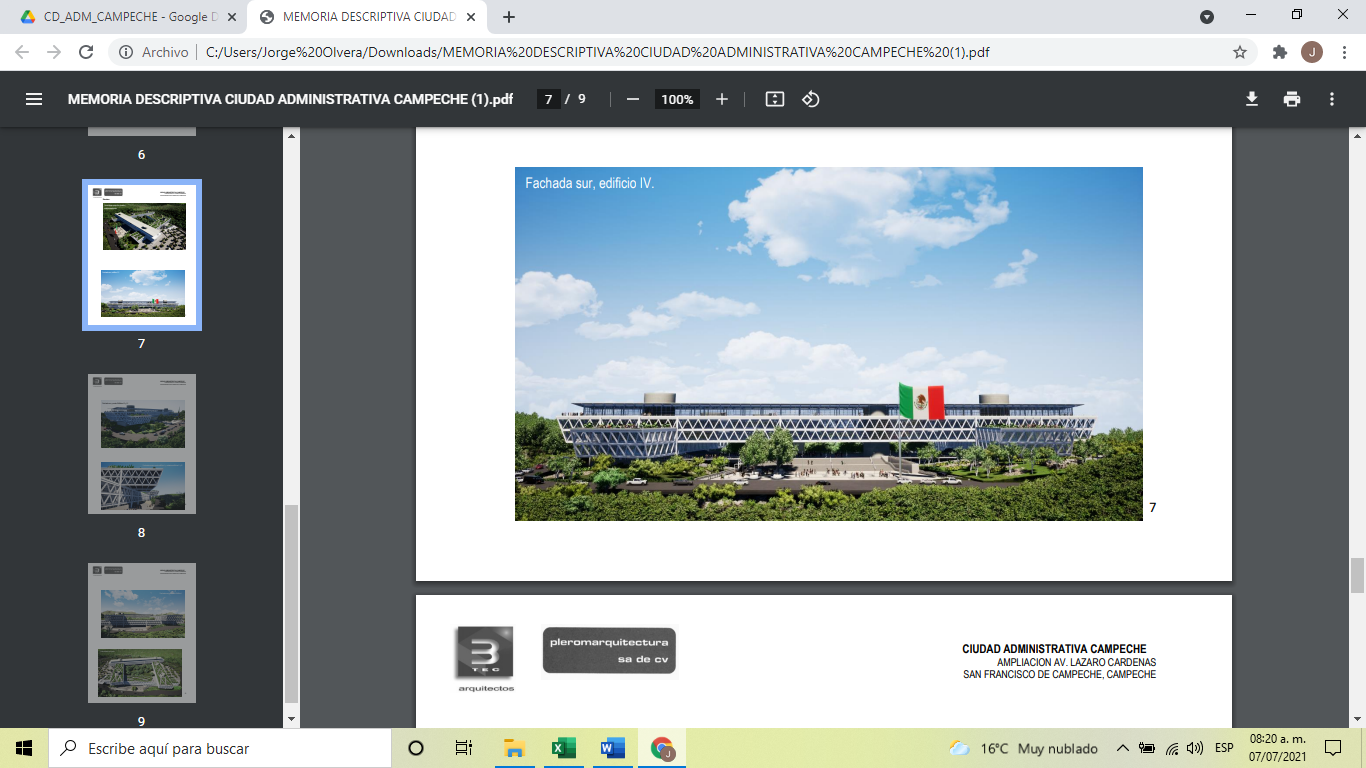 Asimismo, la Ciudad Administrativa, contemplan las siguientes instalaciones para su óptimo funcionamiento:Instalación hidráulica.Instalación contra incendio PCI.Instalación pluvial y riego.Instalación sanitaria.Instalación aire acondicionado y extracción.Instalación eléctrica con subestaciones y plantas de emergencia.Instalación de voz y datos.Instalación control de acceso y CCTV.Instalación detección de humos.Instalación de Pantallas led, Señal digital y Kioskos interactivos.Instalación de audio distribuido.Elevadores y escaleras eléctricas.Planta de tratamiento PTAR.Pozo de agua potable.Alineación estratégicaEl proyecto contribuye con el cumplimiento de objetivos y estrategias del Plan Nacional de Desarrollo 2014-2018, así como, al Plan Estatal de Desarrollo 2019-2021, los cuales se describen a continuación:Tabla 45. Alineación Estratégica del proyectoFuente: Planes y Programas citados.Localización geográficaEl proyecto se localiza en el estado de Campeche, en particular en el municipio de San Francisco Campeche, se encuentra dentro de un polígono de terreno natural con vegetación endémica, que colinda al norte con Av. López Portillo, al sur con periférico Pablo García y Montilla, al este con Ampliación Av. Lázaro Cárdenas y al oeste con Av. Maestros Campechanos, adyacente al Aeropuerto Internacional de Campeche.Figura 28. Localización de la Ciudad Administrativa de Campeche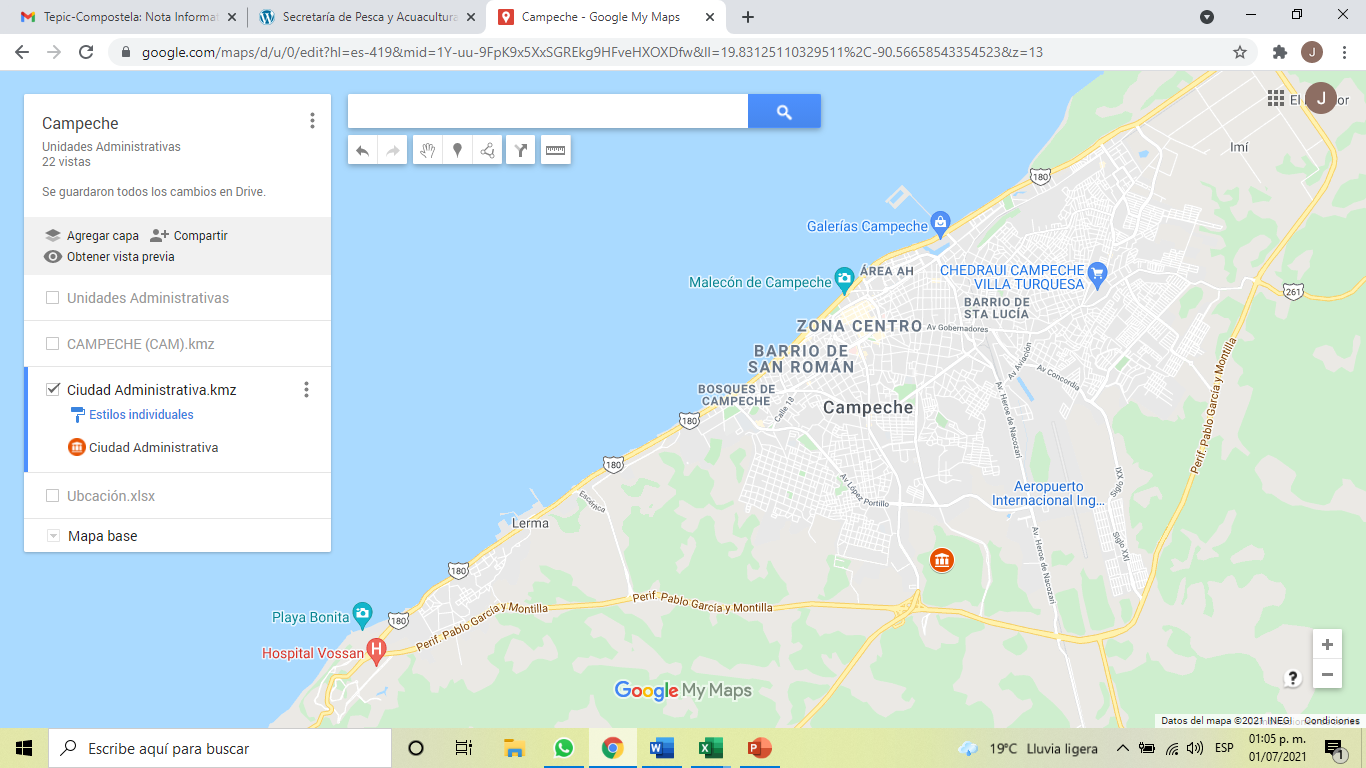 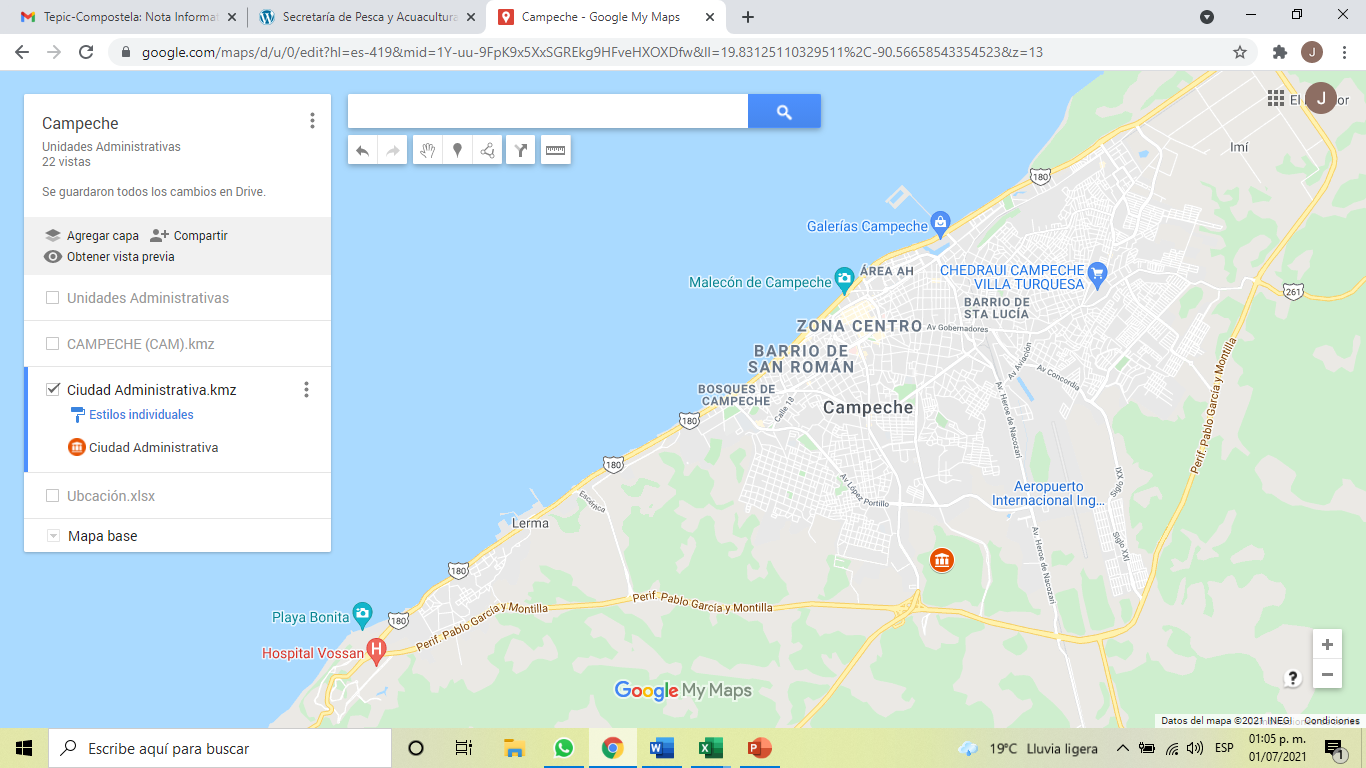 Fuente: Elaboración propia con Google maps.Las coordenadas del proyecto se muestran en la siguiente tabla:Tabla 46. Coordenadas del proyectoFuente: Elaboración propia con base en Anteproyecto Ejecutivo4.4 Calendario de actividadesLa ejecución total del proyecto de inversión se realizará a lo largo de 36 meses de acuerdo con la programación esperada. A continuación, se muestra el resumen de la inversión por año y la ejecución mensual por componente.Tabla 47. Calendario de actividades (cifras a pesos de 2019 IVA incluido)Fuente: Elaboración propia con base en Anteproyecto Ejecutivo4.5 Monto total de inversiónEl monto total de inversión del proyecto asciende a $2,197,439,255.41 pesos de 2019 (IVA incluido) que se distribuirán en los componentes presentados en la siguiente tabla. Tabla 48. Monto total de Inversión, en pesos de 2019Fuente: Elaboración propia con base en Anteproyecto Ejecutivo4.6 FinanciamientoLos recursos para este proyecto provienen del Estado, tal como se observa en la siguiente tabla.Tabla 49. Fuente de los recursos, en pesos de 2019 (IVA incluido)Fuente: Elaboración propia con base en Anteproyecto Ejecutivo4.7 Capacidad instaladaLa capacidad instalada del proyecto viene determinada por los m2 del área de oficina y atención al público, al ampliar y adecuar estos espacios, las actividades que realizan los servidores públicos, así como, la atención al público, se podrán llevar a cabo de manera óptima, lo que se traduce en mejores servicios.En la siguiente tabla se muestran los metros cuadrados de superficie por cada uno de los bloques de oficinas que considera el proyecto. Tabla 50. Área de Oficina y atención al públicoFuente: Elaboración propia con base en Anteproyecto Ejecutivo4.8 Metas anuales y totales de producciónLas metas físicas esperadas con la ejecución del proyecto se determinan con base en los componentes de inversión, estas reflejan la infraestructura final que se instalará con el proyecto.Tabla 51. Metas físicas anualesFuente: Elaboración propia con base en Anteproyecto Ejecutivo4.9 Vida útilEl horizonte de evaluación del proyecto es de 32 años; el periodo de ejecución corresponde a 3 años y el de operación a 29 años.4.10 Descripción de los aspectos más relevantes4.10.1 Estudios TécnicosEn términos de la factibilidad técnica el diseño conceptual por el cual se definieron las características físicas, geométricas y operativas necesarias para el Proyecto; así como su dimensionamiento óptimo, elementos en los que se basa la estimación de los costos paramétricos de inversión, así como de operación y mantenimiento. Lo anterior se obtuvo con base en trabajos de ingeniería especializados en el tema. 4.10.2 Estudios LegalesEn términos de la factibilidad legal, las áreas pertinentes están llevando a cabo una recopilación y verificación de todas las disposiciones jurídicas aplicables en el ámbito federal, estatal y local que corresponden al Proyecto. Así, con base en la revisión del marco jurídico base, se identificó su viabilidad jurídica, en virtud del interés público.4.10.3 Estudios AmbientalesAdemás de la obtención de la Manifestación de Impacto Ambiental que se obtendrá con las autoridades correspondientes, con el fin de conocer la viabilidad ambiental del Proyecto se realizó una visita y recorrido en sitio; se hicieron labores de reconocimiento del área y se identificaron de manera general las posibles afectaciones asociadas a la implementación de este.Al respecto, algunos de los principales impactos ambientales identificados en las primeras etapas de la implementación del Proyecto que se desarrollarían en las obras civiles, tienen que ver con acciones de retiro de vegetación arbórea y levantamiento de tierra en sitios específicos, por lo que la autoridad ambiental correspondiente solicitará la reubicación de ejemplares o reposición de los árboles que se vean afectados por la obra. Por otro lado, en el mismo periodo, se generarán residuos sólidos urbanos y de manejo especial. Los primeros derivados de los trabajadores como resultado de sus actividades diarias (empaques y envolturas, restos de comida, etc.); y los segundos provenientes de las actividades propias de la obra (concreto, madera, cascajo, etc.).4.10.4 Estudios de MercadoReferente al estudio de mercado, se realizó un levantamiento de información en las unidades administrativas relacionadas con el proyecto. Con la finalidad de cuantificar los espacios ocupados actualmente y los requeridos con base en el levantamiento de información en las unidades administrativas.4 .11 Análisis de la OfertaLa Ciudad Administrativa de Campeche tiene la finalidad de concentrar, mejorar y ampliar los espacios que utilizan diferentes dependencias del estado de Campeche, para que el personal que labora en estas, y los usuarios, cuenten con superficies adecuadas en tamaño, distribución, iluminación, ventilación, accesibilidad, seguridad, por mencionar algunos, para llevar a cabo sus actividades y trámites en cada una de estas, de manera óptima.La infraestructura que se pretende alcanzar con el proyecto consiste en la construcción de cuatro cuerpos de oficinas con un total de 72,258.77 m2 y un área de desplante de 19,316.49 m2. Distribuidos de la siguiente manera.Área del predio: 80,548.40 m² (conforme al levantamiento topográfico)Área libre: 61,231.91 m² (76.00%)Área desplante: 19,316.49 m² (23.99%)El edificio I de 16,423.82 m2 construidos con una superficie de desplante de 5,368.92 m2El edificio II de 10,999.57 m2 construidos con una superficie de desplante de 3,222.72 m2El edificio III de 14,297.62 m2 construidos con una superficie de desplante de 4,258.41 m2El edificio IV de 30,040.84 m2 construidos con una superficie de desplante de 6,291.59 m2Caseta de acceso y de medición de 174.84 m2.Planta de tratamiento de 322.08 m2.Pozo de agua potable.El proyecto contempla un estacionamiento privado techado que se encuentra ubicado bajo el edificio IV, así como estacionamientos públicos 1 y 2 en los accesos principales. Adicionalmente contará con un jardín y una fuente rodeadas por los 4 edificios que conforman la Ciudad Administrativa, los espacios al exterior serán de uso público y dos plazas de acceso una en el costado sur.Toda la infraestructura que se realizará con esta obra de la Ciudad Administrativa de Campeche serán propiedad del estado de Campeche, los cuales parten del diseño para la atención al público y los requerimientos de espacio para el desempeño óptimo de los servidores públicos.Se contará con 31,020 m2 destinados exclusivamente a las áreas de oficinas, 24,372.9 m2 de áreas comunes y de circulación y 16,865.9 m2 para otras áreas, las cuales agregan un total de 72,258.8 m2, distribuidos por bloque de siguiente manera.El Bloque A tendrá una superficie total de 6,841.5 m2, distribuidos en 2,937.0 m2 de áreas de oficina y atención al público, 2,307.6 m2 de áreas comunes y de circulación, así como, 1,596.9 m2 de otras áreas. Tabla 52. Bloque A Oferta con ProyectoFuente: Elaboración propia con datos de la Secretaría de Desarrollo Urbano, Obras Públicas e InfraestructuraEl bloque B tendrá una superficie total de 10,121.4 m2, estos están distribuidos en 4,345.0 m2 de áreas de oficina y atención al público, 3,413.9 m2 de áreas comunes y de circulación, además de contar con 2,362.4 m2 de otras áreas.Tabla 53. Bloque B Oferta con ProyectoFuente: Elaboración propia con datos de la Secretaría de Desarrollo Urbano, Obras Públicas e InfraestructuraEl bloque C, tendrá una superficie total de 2,741.7 m2, distribuidos en 1,177.0 m2 de área de oficina y atención al público, 924.8 m2 de áreas comunes y de circulación, así como, 639.9 m2 correspondientes a otras áreas.Tabla 54. Bloque C Oferta con ProyectoFuente: Elaboración propia con datos de la Secretaría de Desarrollo Urbano, Obras Públicas e InfraestructuraEl bloque D tendrá una superficie total de 4,484.1 m2, distribuidos en 1,925.0 m2 de área de oficina y atención al público, 1,512.5 m2 de áreas comunes y de circulación, y 1,046.6 m2 de otras áreas.Tabla 55. Bloque D Oferta con ProyectoFuente: Elaboración propia con datos de la Secretaría de Desarrollo Urbano, Obras Públicas e InfraestructuraEl bloque E tendrá una superficie total de 14,733.6 m2, distribuidos en 6,325.0 m2 de área de oficina y atención al público, 4,969.6 m2 de áreas comunes y de circulación, así como, 3,439.0 m2 de otras áreas.Tabla 56. Bloque E  Oferta con ProyectoFuente: Elaboración propia con datos de la Secretaría de Desarrollo Urbano, Obras Públicas e InfraestructuraEl bloque F tendrá una superficie total de 7,661.5 m2 distribuidos en 3,289.0 m2 de área de oficina y atención al público, 2,584.2 m2 de áreas comunes y de circulación, y 1,788.3 m2 de otras áreas.Tabla 57. Bloque F  Oferta con ProyectoFuente: Elaboración propia con datos de la Secretaría de Desarrollo Urbano, Obras Públicas e InfraestructuraEl bloque G tendrá una superficie total de 18,013.4 m2 distribuidos en 7,733.0 m2 de área de oficina y atención al público, 6,075.9 m2 de áreas comunes y de circulación, así como, 4,204.5 m2 de otras áreas.Tabla 58. Bloque G Oferta con ProyectoFuente: Elaboración propia con datos de la Secretaría de Desarrollo Urbano, Obras Públicas e InfraestructuraEl bloque H tendrá una superficie total de 2,126.8 m2 distribuidos en 913.0 m2 de área de oficina y atención al público, 717.4 m2 de áreas comunes y de circulación, y 496.4 m2 de otras áreas.Tabla 59. Tabla 60. Bloque H Oferta con ProyectoFuente: Elaboración propia con datos de la Secretaría de Desarrollo Urbano, Obras Públicas e InfraestructuraEl bloque I tendrá una superficie total de 5,534.7 m2 propios distribuidos en 2,376.0 m2 de área de oficina y atención al público, 1,866.9 m2 de áreas comunes y de circulación, así como, 1,291.9 m2 de otras áreasTabla 61. Bloque I Oferta con ProyectoFuente: Elaboración propia con datos de la Secretaría de Desarrollo Urbano, Obras Públicas e InfraestructuraEn la siguiente tabla se muestra el resumen de la superficie m2 que se pretende brindar con el proyecto por bloque, y que se distribuyen en áreas de oficina y atención al público, áreas comunes y de circulación, así como, otras áreas, de manera que la suma de estas superficies compone la oferta total con proyecto.Tabla 62. Oferta con Proyecto por BloqueFuente: Elaboración propia con datos de la Secretaría de Desarrollo Urbano, Obras Públicas e Infraestructura4.12 Análisis de la DemandaLa demanda relevante para el proyecto está determinada por el número de servidores públicos que demandan lugares óptimos para realizar sus labores, por la población total del Estado de Campeche, pues es la que es susceptible de ocupar los servicios que se ofrecen en las diferentes dependencias gubernamentales y, por ende, por el área de oficina y atención al público necesaria para que las acciones de servidores públicos y población se realicen de manera óptima (m2). Con base en el levantamiento de información en las unidades administrativas, se describe la demanda de servidores públicos y áreas de oficina y atención al público necesaria por dependencia y Bloque; mientras que al final se presenta la proyección de la población del Estado de Campeche. Con base en los datos anteriores, el agregado de servidores públicos que laboran en las 26 dependencias gubernamentales del Estado de Campeche que son relevantes para el estudio ascienden a 2,820 personas; mientras que el área de oficina y atención al público requerida para la labor y atención óptima de personal y usuarios es de 31,020 m2. En la siguiente Tabla se incorpora el resumen de esta parte de la demanda de acuerdo con los Bloques analizados. Tabla 63. Demanda de la situación con proyecto por Bloques           Fuente: Elaboración propia con datos de la Secretaría de   Desarrollo Urbano, Obras Públicas e InfraestructuraLa otra parte de la demanda relevante para el proyecto la constituye la población total del Estado de Campeche que es susceptible de ocupar los servicios que se ofrecen en las diferentes dependencias gubernamentales. En este sentido, enseguida se presenta la proyección de la población a lo largo del horizonte de evaluación con base en datos del INEGI y del CONAPO. Tabla 64. Proyección de población del Estado de Campeche           Fuente: Elaboración propia con datos del INEGI (2015) y CONAPO (2016-2030). Tendencia. Para la proyección de los datos a partir del año 2031 se utilizó la tendencia respecto a la tasa de crecimiento derivada de los datos del CONAPO.  Figura 29. Proyección de la población de Campeche 2015-2049Fuente: Elaboración propia con datos del INEGI (2015) y CONAPO (2016-2030). Tendencia. En la siguiente Gráfica se muestra el comportamiento del número de habitantes en el Estado de Campeche.Diagnóstico de la Interacción de la Oferta-DemandaCon la realización del proyecto, se ampliarán y adecuarán los espacios de las áreas de oficina y atención al público, lo que permitirá subsanar el déficit de espacios requeridos en m2. Una vez que se realice el proyecto de la Ciudad Administrativa de Campeche, el déficit de 20,135.8 m2 de área requerida de oficina y atención al público, se atiende, ya que el proyecto proporcionará para esta área, una superficie de 31,020 m2, con estos espacios, las actividades del personal y la experiencia del público usuario de servicios gubernamentales será óptima. En términos generales, se elimina el déficit de m2 requeridos con la ejecución del proyecto, a continuación, se muestra la descripción por Bloque. Con la implementación del proyecto el bloque A contará con 1,066.6 m2 adicionales, con los cuales se elimina el déficit actual para todas las dependencias que lo integran.Tabla 65. Bloque A Interacción de la Oferta-DemandaFuente: Elaboración propia con datos de la Secretaría de Desarrollo Urbano, Obras Públicas e InfraestructuraCon la implementación del proyecto el bloque B contará con 2,184.0m2 adicionales, con los cuales se elimina el déficit actual para todas las dependencias que lo integran.Tabla 66. Bloque B Interacción de la Oferta-DemandaFuente: Elaboración propia con datos de la Secretaría de Desarrollo Urbano, Obras Públicas e InfraestructuraCon la implementación del proyecto el bloque C contará con 953.0 m2 adicionales, con los cuales se elimina el déficit actual para todas las dependencias que lo integran.Tabla 67. Bloque C Interacción de la Oferta-DemandaFuente: Elaboración propia con datos de la Secretaría de Desarrollo Urbano, Obras Públicas e InfraestructuraCon la implementación del proyecto el bloque D contará con 810.6 m2 adicionales, con los cuales se elimina el déficit actual para todas las dependencias que lo integranTabla 68. Bloque D Diagnóstico de la Interacción de la Oferta-DemandaFuente: Elaboración propia con datos de la Secretaría de Desarrollo Urbano, Obras Públicas e InfraestructuraCon la implementación del proyecto el bloque E contará con 4,624.8 m2 adicionales, con los cuales se elimina el déficit actual para todas las dependencias que lo integranTabla 69. Bloque E Diagnóstico de la Interacción de la Oferta-DemandaFuente: Elaboración propia con datos de la Secretaría de Desarrollo Urbano, Obras Públicas e InfraestructuraCon la implementación del proyecto el bloque F contará con 2,180.2 m2 adicionales, con los cuales se elimina el déficit actual para todas las dependencias que lo integranTabla 70. Bloque F Diagnóstico de la Interacción de la Oferta-DemandaFuente: Elaboración propia con datos de la Secretaría de Desarrollo Urbano, Obras Públicas e InfraestructuraCon la implementación del proyecto el bloque G contará con 6,128.0 m2 adicionales, con los cuales se elimina el déficit actual para todas las dependencias que lo integranTabla 71. Bloque G Diagnóstico de la Interacción de la Oferta-DemandaFuente: Elaboración propia con datos de la Secretaría de Desarrollo Urbano, Obras Públicas e InfraestructuraCon la implementación del proyecto el bloque H permitirá equilibrar los espacios de las dependencias que integran dicho bloque.Tabla 72. Bloque H Diagnóstico de la Interacción de la Oferta-Demanda        Fuente: Elaboración propia con datos de la Secretaría de Desarrollo Urbano, Obras Públicas e InfraestructuraCon la implementación del proyecto el bloque I contará con 1,645.2 m2 adicionales, con los cuales se elimina el déficit actual para todas las dependencias que lo integranTabla 73. Bloque I Diagnóstico de la Interacción de la Oferta-Demanda                    Fuente: Elaboración propia con datos de la Secretaría de Desarrollo Urbano, Obras Públicas e InfraestructuraCon la construcción de las Ciudad Administrativa de Campeche, las dependencias analizadas contarán con un total de 31,020.0 m2 en las áreas de oficina y atención al público, respecto de los 20,135.8 m2 con los que actualmente cuentan estas áreas, este incremento permite eliminar el déficit de todas las dependencias que integran los bloques.Tabla 74. Interacción Oferta Demanda con proyecto por bloqueFuente: Elaboración propia con datos de la Secretaría de Desarrollo Urbano, Obras Públicas e InfraestructuraEvaluación del PPILa metodología utilizada corresponde a un Análisis Costo-Eficiencia, de acuerdo con los Lineamientos para la Elaboración y Presentación del Análisis Costo Beneficio de los Programas y Proyectos de Inversión, de la Secretaría de Hacienda y Crédito Público publicados en el Diario Oficial de la Federación. En el análisis costo-eficiencia, donde los beneficios son de difícil cuantificación y valoración, o bien, si los beneficios de ambas alternativas son iguales.5.1.             Identificación, cuantificación y valoración de los costos5.1.1 Análisis de AlternativasAlternativa 1 El costo de inversión de la Alternativa 1 asciende a $2,197,439,255.41 pesos con IVA, desagregada por componente de la siguiente manera. Tabla 75. Inversión Alternativa 1Fuente: Elaboración propia con base en Anteproyecto EjecutivoLa ejecución de la Alternativa 1 implica incurrir en costos de Operación y Mantenimiento anuales, necesarios para la conservación y operación de la infraestructura construida sobre el área de desplante; es decir, los 72,258.77m2, asimismo, se requerirán las erogaciones de recursos de operación y mantenimiento anual del área libre, es decir, 61,231.91, que incluye todo lo necesario para la conservación y el mantenimiento de la infraestructura de exteriores.Se considera que los costos de operación y mantenimiento de la Alternativa 1 se mantienen constantes durante el horizonte de evaluación. Por lo tanto, los costos anuales de operación y mantenimiento del área de desplante ascienden a $2,892,064.88 sin IVA, que representa un total de $83,869,881.60 sin IVA en todo el horizonte del proyecto.Mientras que los costos de operación y mantenimiento de la Alternativa 1 del área libre cuantifican un total anual de $6,643,049.92 sin IVA, que representa un total de $192,648,447.56 sin IVA en todo el horizonte del proyecto.El costo de operación y mantenimiento de esta Alternativa 1 es de $ 9,535,114.80 pesos anuales, como se resume en la tabla siguiente:Tabla 76. Costos de Operación y Mantenimiento Alternativa 1Fuente: Elaboración propia con base en Anteproyecto EjecutivoAlternativa 2 La Alternativa 2 consiste en la Construcción de la Ciudad Administrativa, pero mediante la edificación de oficinas con un total de 72,258.77 m2, distribuidos en 5 edificios de iguales dimensiones sin interconexión entre ellos y con 10 pisos en cada uno. La inversión de la Alternativa 2 asciende a $2,571,841,556.32 pesos con IVA, desagregada por componente de la siguiente manera. Tabla 77. Inversión de alternativa 2Fuente: Elaboración propia con base en Anteproyecto EjecutivoLa ejecución de la Alternativa 2 implica incurrir en costos de operación y mantenimiento anuales, necesarios para la conservación y operación de la infraestructura construida sobre el área de desplante; es decir, los 72,258.77 m2 de construcción; y también para la conservación y operación del área libre que en este caso es de 72,875.30 m2, que incluye todo lo necesario para la conservación y el mantenimiento de la infraestructura de exteriores.Los costos de operación y mantenimiento de la Alternativa 2 se mantienen constantes durante el horizonte de evaluación y ascienden a $9,477,232.27 sin IVA; de los cuales, $1,570,991.52 corresponden al mantenimiento y operación del área desplantada y $7,906,240.75 al área libre. Los costos citados como se resumen en la tabla siguiente.Tabla 78. Costos de Operación y Mantenimiento Alternativa 2Fuente: Elaboración propia con base en Anteproyecto de la Alternativa 25.2.             Identificación, cuantificación y valoración de los beneficiosTabla 79. Beneficios del ProyectoFuente: Elaboración propia5.2.1. Cálculo de los indicadores de rentabilidadCon base en los costos asociados a ambas alternativas se calculó su Costo Anual Equivalente a fin de identificar aquella que es más factible en términos económicos.  En la siguiente Tabla se muestra el Flujo de efectivo de la alternativa 1, con base a los costos de inversión, así como, a los costos de operación y mantenimiento, determinados anteriormente. Tabla 80. Flujo de Efectivo Alternativa 1 (pesos de 2019 sin IVA)                  Fuente: Elaboración propia con base en cálculos del CAE (ver memoria de cálculo)Enseguida se presenta el flujo de efectivo de la Alternativa 2, con base en los costos de inversión, así como, a los costos de operación y mantenimiento, determinados anteriormente. Tabla 81. Flujo de Efectivo Alternativa 2 (pesos de 2019 sin IVA)                 Fuente: Elaboración propia con base en cálculos del CAE (ver memoria de cálculo)Costo Anual Equivalente (CAE) El resultado de evaluar los costos de las 2 alternativas a lo largo del horizonte de evaluación se muestra en la siguiente tabla, teniendo como indicadores el Costo Anual Equivalente (CAE) y el Valor Presente de los Costos (VPC).Tabla 82. Análisis de alternativas                Fuente: Elaboración propia con base en cálculos del CAE (ver memoria de cálculo)A pesar de que las dos alternativas resuelven la problemática referente a las dimensiones del espacio y dispersión de las unidades administrativas, se puede concluir que la Alternativa 1, resulta más viable para su ejecución, ya que sus Costo Anual Equivalente, indicador del costo real del Proyecto, resulta menor al de la Alternativa 2.Análisis de sensibilidadA fin de identificar los efectos que ocasionaría la modificación de las variables relevantes sobre la decisión de la alternativa que resulta económicamente más rentable, en seguida se presentan los cálculos del VPC y CAE para la Alternativa 1 como resultado de diferentes variaciones porcentuales en la inversión, en los costos de operación y mantenimiento.Variación en el monto total de inversiónAl realizar el análisis de sensibilidad de este parámetro, se determinó que para que la Alternativa 1 deje de ser más rentable que la Alternativa 2, es necesario que la inversión se incremente en un 12.59%.Tabla 83. Análisis de sensibilidad ante variaciones de la inversión en la Alternativa 1Fuente: Elaboración propia con base en cálculos del CAE (ver memoria de cálculo)Variación en los costos de operación y mantenimientoAl realizar el análisis de sensibilidad de este parámetro, se determinó que para que la Alternativa 1 deje de ser más rentable que la Alternativa 2, es necesario que los costos de operación y mantenimiento se incrementen en un 296.82%.Tabla 84. Análisis de sensibilidad ante variaciones en los costos de operación y mantenimiento en la Alternativa 1Fuente: Elaboración propia con base en cálculos del CAE (ver memoria de cálculo)Análisis de riesgosEn esta sección, se presentan los resultados del análisis de riesgos involucrados en el proyecto en sus diferentes etapas. Se indica para cada riesgo identificado su probabilidad de ocurrencia (baja, media y alta) y las posibles medidas de mitigación. Tabla 85. Riesgos, impacto y medidas de mitigación para el proyectoFuente: Elaboración propia.Conclusiones y RecomendacionesDerivado de la dispersión de las dependencias del gobierno del Estado de Campeche y a que no se cuenta con la superficie necesaria para las labores y servicios de 26 dependencias gubernamentales, se planea la construcción de la “Ciudad Administrativa de Campeche” que dará beneficios a los servidores públicos y a la población del estado.Dado que los beneficios sociales que generará el proyecto son de difícil cuantificación y valoración, se realizó un Análisis Costo-Eficiencia, en el que compararon dos alternativas de solución bajo el supuesto de que ambas generan los mismos beneficios sociales, de acuerdo con lo establecido en los Lineamientos para la elaboración y presentación de los análisis costo y beneficio de los programas y proyectos de inversión, publicados por la Unidad de Inversiones de la Secretaría de Hacienda y Crédito Público.Una vez realizada la evaluación de las alternativas se concluyó que la construcción de la “Ciudad Administrativa de Campeche”, es conveniente desde el punto de vista socioeconómico y debe realizarse mediante la Alternativa 1 (construcción de 4 edificios interconectados) debido a que su Costo Anual Equivalente (CAE) es de $193,551,409.99 y representa un menor costo económico que la Alternativa 2 (construcción de la infraestructura mediante 5 edificios idénticos de 10 pisos sin interconexión entre los mismos) que cuantifica un CAE de $216,941,799.08. AnexosAnexo 1. Indicadores de rentabilidad agregar CAEEl Costo Anual Equivalente (CAE) se utiliza para seleccionar entre alternativas de proyectos que tienen vidas útiles distintas. La diferencia entre VPN y CAE consiste en que el primer criterio se consideran los costos y los beneficios que el proyecto genera, en tanto que en el CAE sólo se consideran los costos. Para aplicarlo se requiere de la siguiente fórmula:DondeVPC = Valor Presente de los Costos d = Tasa social de descuento, 10%n = número de años del horizonte de evaluaciónBibliografíaSCHP-OficioCircular. (13 de Enero de 2014). Gobierno de México. Obtenido de Secretaría de Hacienda y Crédito Público: https://www.gob.mx/cms/uploads/attachment/file/23409/oficio_tasa_social_de_descuento.pdf SHCP. (2013). Lineamientos para la elaboración y presentación de los análisis costo y beneficio de los programas y proyectos de inversión. Ciudad de México: Diario Oficial de la Federación (DOF 30-12-2013). Obtenido de https://www.gob.mx/cms/uploads/attachment/file/21174/Lineamientos_costo_beneficio.pdf Gobierno de México Plan Nacional de Desarrollo 2014- 2018 http://www.bienestar.gob.mx/work/models/SEDESOL/Transparencia/files/Pronades_2014-2018_DOF_30.04.14.pdf Gobierno del Estado de Campeche Plan Estatal de Desarrollo 2015-2021 del Estado de Campeche http://comunicacampeche.com.mx/PED20152021.pdf Gobierno del Estado de Campeche Plan Estatal de Desarrollo 2019-2021 del Estado de Campeche http://campeche.inea.gob.mx/transparencia/espf1-plan-nacional-desarrollo/ped_2019-2021.pdf -Problemática, objetivo y descripción del PPIProblemática, objetivo y descripción del PPIObjetivo del PPILa Ciudad Administrativa de Campeche tiene la finalidad de concentrar, mejorar y ampliar los espacios que utilizan diferentes dependencias del Gobierno del Estado de Campeche, para que el personal que labora en estas, y los usuarios, cuenten con superficies adecuadas en tamaño, distribución, iluminación, ventilación, accesibilidad, seguridad, por mencionar algunos, para llevar a cabo sus actividades y trámites en cada una de estas, de manera óptima.Problemática IdentificadaLa problemática que da origen a este proyecto se debe a que distintas dependencias del Gobierno del Estado de Campeche se encuentran ubicadas en diferentes inmuebles, en los cuales los espacios no son adecuados por sus condiciones actuales de conservación y por la cantidad de personas que laboran en estos, lo que ocasiona problemas de hacinamiento en estos inmuebles y riesgos de protección civil, aunado a que la mayoría de los espacios son arrendados. La diferencia del área actual de oficinas y atención al público que concentra 10,884.2 m2 respecto al área requerida para tales fines, que, de acuerdo con el levantamiento de información en las unidades administrativas, asciende a 31,020 m2 para que las labores y experiencia del público usuario de servicios gubernamentales sea el óptimo. En términos generales, se tiene un déficit de -20,135.8 m2.Breve descripción del PPIEl inmueble se forma a partir de la intersección de cuatro edificios con un total de 72,258.77 m2 construidos y un área de desplante de 19,316.49 m2. Además, contará con Caseta de Acceso con un área de 174.84 m2, asimismo, se tiene contemplado la construcción de una planta de tratamiento de 322.08 m2 y un pozo de agua potable. Este inmueble contempla un estacionamiento privado techado que se encuentra ubicado bajo el edificio IV, así como estacionamientos públicos 1 y 2, en los accesos principales.Adicionalmente contará con un gran jardín y una fuente rodeadas por los 4 edificios que conforman el conjunto, los espacios al exterior serán de uso público; también una plaza de acceso en el costado sur con una superficie de 2,919.36 m2 y otra de 590.61 m2 en el costado norte.Horizonte de evaluación, costos y beneficios del PPIHorizonte de evaluación, costos y beneficios del PPIHorizonte de EvaluaciónEl horizonte de evaluación del proyecto es de 32 años, de los cuales, el periodo de ejecución corresponde a 3 años y la operación a 29 años.Descripción de los principales costos del PPIEl monto total del proyecto asciende a $2,197,439,255.41 pesos de 2019 (IVA incluido) que se distribuirán en los componentes presentados en la siguiente tabla. Los costos anuales de operación y mantenimiento del área de desplante ascienden a $2,892,064.88 sin IVA, que representan un total de $83,869,881.60 sin IVA, en todo el horizonte del proyecto. Mientras que los costos de operación y mantenimiento del área libre cuantifican un total anual de $6,643,049.92 sin IVA, que representa un total de $192,648,447.56 sin IVA, en todo el horizonte del proyecto. El costo de operación y mantenimiento anual es de $9,535,114.80 pesos.Descripción de los principales beneficios del PPIEl proyecto concentrará Dependencias estatales en un complejo inmobiliario con características y diseño especifico de estructura gubernamental, en el cual, se brindarán 31,020 m2 de áreas de oficina y atención al público, lo que representan 20,135.8 m2 adicionales, respecto de la situación sin proyecto.Atención óptima: El personal que labora en las dependencias, así como, los usuarios en general podrán realizar sus actividades y trámites, en espacios adecuados, lo que permitirá brindar servicios gubernamentales de manera óptima.Monto total de inversión(con IVA)$2,197,439,255.41 (Dos mil ciento noventa y siete millones cuatrocientos treinta y nueve mil doscientos cincuenta y cinco 41/100 pesos) con IVA.Riesgos asociados al PPILos principales riesgos asociados al proyecto son:Riesgo de sobrecostos en la construcciónRiesgo de conflicto social ajeno al proyectoRiesgo de incremento en el precio de los insumos Riesgo de catástrofes naturalesIndicadores de Rentabilidad del PPIIndicadores de Rentabilidad del PPICosto Anual Equivalente (CAE) de Alternativa 1$193,551,409.99Costo Anual Equivalente (CAE) de Alternativa 2$216,941,799.08ConclusiónConclusiónConclusión del Análisis del PPIDerivado de la dispersión de las dependencias del Gobierno del Estado de Campeche y a que no se cuenta con la superficie necesaria para las labores y servicios de 26 dependencias gubernamentales, se planea la construcción de la “Ciudad Administrativa de Campeche” que dará beneficios a los servidores públicos y a la población del estado.Dado que los beneficios sociales que generará el proyecto son de difícil cuantificación y valoración, se realizó un Análisis Costo-Eficiencia, en el que se compararon dos alternativas de solución bajo el supuesto de que ambas generan los mismos beneficios sociales, de acuerdo con lo establecido en los Lineamientos para la elaboración y presentación de los análisis costo y beneficio de los programas y proyectos de inversión, publicados por la Unidad de Inversiones de la Secretaría de Hacienda y Crédito Público.Una vez realizada la evaluación de las alternativas se concluyó que la construcción de la “Ciudad Administrativa de Campeche”, es conveniente desde el punto de vista socioeconómico y debe realizarse mediante la Alternativa 1 (construcción de 4 edificios interconectados) debido a que su Costo Anual Equivalente (CAE) es de $193,551,409.99 y representa un menor costo económico que la Alternativa 2 (construcción de la infraestructura mediante 5 edificios idénticos de 10 pisos sin interconexión entre los mismos) que cuantifica un CAE de $216,941,799.08. DependenciaSuperficie Total (m2)Áreas Comunes y de Circulación (m2) Área de Oficinas y atención al público (m2)Situación de PropiedadCondiciones generales de la infraestructuraDirección del Registro Público de La Propiedad650.0286.0364.0RentaNormalDirección del Registro del Estado Civil575.0253.0322.0RentaNormalInstituto Estatal del Transporte del Estado de Campeche (IET)300.0132.0168.0RentaNormalSubsecretaría de Concertación Agraria350.0154.0196.0RentaNormalConsejo Estatal de población de Campeche (COESPO)650.0286.0364.0RentaNormalDirección de Programación y Desarrollo420.0184.8235.2RentaNormalDirección del Periódico Oficial270.0118.8151.2RentaNormalDirección de Asuntos Jurídicos70.030.839.2PropiaBuenaSecretaría Ejecutiva del Sistema Estatal de Protección Integral de Los derechos de Niñas, Niños y Adolescentes (SIPINNA) 55.024.230.8RentaNormalTotal3,340.01,469.61,870.4N.AN.ADependenciaSuperficie Total (m2)Áreas Comunes y de Circulación (m2) Área de Oficinas y atención al público (m2)Situación de PropiedadCondiciones generales de la infraestructuraSecretaría de Desarrollo Social y Humano (SEDESYH)1,490.0655.6834.4RentaNormalInstituto de la Juventud  (INJUDECAM)192.084.5107.5RentaNormalComisión Estatal de Desarrollo de Suelo y Vivienda (CODESVI)977.0429.9547.1RentaNormalInstituto de Desarrollo y Formación Social (INDEFOS)1,200.0528.0672.0PropiaNormalTotal3,859.01,698.02,161.0N.AN.ADependenciaSuperficie Total (m2)Áreas Comunes y de Circulación (m2) Área de Oficinas y atención al público (m2)Situación de PropiedadCondiciones generales de la infraestructuraSecretaría de Trabajo y Previsión Social400.0176.0224.0RentaNormalTotal400.0176.0224.0N.AN.ADependenciaSuperficie Total (m2)Áreas Comunes y de Circulación (m2) Área de Oficinas y atención al público (m2)Situación de PropiedadCondiciones generales de la infraestructuraSecretaría de Educación (SEDUC)1,000.0440.0560.0RentaBuenaTotal1,000.0440.0560.0N.AN.ADependenciaSuperficie Total (m2)Áreas Comunes y de Circulación (m2) Área de Oficinas y atención al público (m2)Situación de PropiedadCondiciones generales de la infraestructuraSecretaría de Administración e Innovación Gubernamental (SAIG)2,000.0880.01,120.0RentaNormalSecretaría de la Contraloría (SECONT)1,036.0455.8580.2PropiaBuenaTotal3,036.01,335.81,700.2N.AN.ADependenciaSuperficie Total (m2)Áreas Comunes y de Circulación (m2) Área de Oficinas y atención al público (m2)Situación de PropiedadCondiciones generales de la infraestructuraSecretaría de Desarrollo Rural (SDR)1,400.0616.0784.0RentaNormalSecretaría de Pesca y Acuacultura (SEPESCA)580.0255.2324.8RentaNormalTotal1,980.0871.21,108.8N.AN.ADependenciaSuperficie Total (m2)Áreas Comunes y de Circulación (m2) Área de Oficinas y atención al público (m2)Situación de PropiedadCondiciones generales de la infraestructuraSecretaría de Desarrollo Urbano, Obras Públicas e Infraestructura (SEDUOPI)2,416.01,063.01,353.0RentaNormalComisión de Agua Potable y Alcantarillado del Estado de Campeche (CAPAE)450.0198.0252.0RentaNormalTotal2,866.01,261.01,605.0N.AN.ADependenciaSuperficie Total (m2)Áreas Comunes y de Circulación (m2) Área de Oficinas y atención al público (m2)Situación de PropiedadCondiciones generales de la infraestructuraSecretaría de Desarrollo Energético Sustentable (SEDESU)100.044.056.0RentaNormalSecretaría de Medio Ambiente. Biodiversidad y Cambio Climático (SEMABICC)1,550.0682.0868.0RentaNormalTotal1,650.0726.0924.0N.AN.ADependenciaSuperficie Total (m2)Áreas Comunes y de Circulación (m2) Área de Oficinas y atención al público (m2)Situación de PropiedadCondiciones generales de la infraestructuraOficina del Secretario de Cultura440.0193.6246.4RentaNormalSubsecretaría de Cultura450.0198.0252.0RentaNormalDirección de Cultura Cívica y Popular415.0182.6232.4RentaNormalTotal1,305.0574.2730.8N.AN.ABloqueSuperficie Total (m2)Áreas Comunes y de Circulación (m2) Área de Oficinas y atención al público (m2)Condiciones generales de la infraestructuraA3,340.01,469.61,870.4NormalB3,859.01,698.02,161.0NormalC400.0176.0224.0NormalD1,000.0440.0.560.0NormalE3,036.01,335.81,700.2NormalF1,980.0871.21,108.8NormalG2,866.01,261.01,605.0NormalH1,650.0726.0924.0NormalI1,305.0574.2730.8NormalTotal19,436.08,551.810,884.2N.ADependenciaNúmero de servidores públicosÁrea de Oficina y atención al público requerida (m2)Dirección del Registro Público de La Propiedad60660.0Dirección del Registro del Estado Civil61671.0Instituto Estatal del Transporte del Estado de Campeche (IET)26286.0Subsecretaría de Concertación Agraria34374.0Consejo Estatal de población de Campeche (COESPO)35385.0Dirección de Programación y Desarrollo20220.0Dirección del Periódico Oficial16176.0Dirección de Asuntos Jurídicos777.0Secretaría Ejecutiva del Sistema Estatal de Protección Integral de Los derechos de Niñas, Niños y Adolescentes (SIPINNA) 888.0Total2672,937.0DependenciaNúmero de servidores públicosÁrea de Oficina y atención al público requerida (m2)Secretaría de Desarrollo Social y Humano (SEDESYH)185.02,035.0Instituto de la Juventud (INJUDECAM)20.0220.0Comisión Estatal de Desarrollo de Suelo y Vivienda (CODESVI)138.01,518.0Instituto de Desarrollo y Formación Social (INDEFOS)52.0572.0Total395.04,345.0DependenciaNúmero de servidores públicosÁrea de Oficina y atención al público requerida (m2)Secretaría de Trabajo y Previsión Social107.01,177.0Total107.01,177.0DependenciaNúmero de servidores públicosÁrea de Oficina y atención al público requerida (m2)Secretaría de Educación (SEDUC)175.01,925.0Total175.01,925.0DependenciaNúmero de servidores públicosÁrea de Oficina y atención al público requerida (m2)Secretaría de Administración e Innovación Gubernamental (SAIG)380.04,180.0Secretaría de la Contraloría (SECONT)195.02,145.0Total575.06,325.0DependenciaNúmero de servidores públicosÁrea de Oficina y atención al público requerida (m2)Secretaría de Desarrollo Rural (SDR)234.02,574.0Secretaría de Pesca y Acuacultura (SEPESCA)65.0715.0Total299.03,289.0DependenciaNúmero de servidores públicosÁrea de Oficina y atención al público requerida (m2)Secretaría de Desarrollo Urbano, Obras Públicas e Infraestructura (SEDUOPI)630.06,930.0Comisión de Agua Potable y Alcantarillado del Estado de Campeche (CAPAE)73.0803.0Total703.07,733.0DependenciaNúmero de servidores públicosÁrea de Oficina y atención al público requerida (m2)Secretaría de Desarrollo Energético Sustentable (SEDESU)13.0143.0Secretaría de Medio Ambiente. Biodiversidad y Cambio Climático (SEMABICC)70.0770.0Total83.0913.0DependenciaNúmero de servidores públicosÁrea de Oficina y atención al público requerida (m2)Oficina del Secretario de Cultura121.01,331.0Subsecretaría de Cultura42.0462.0Dirección de Cultura Cívica y Popular53.0583.0Total216.02,376.0BloquesNúmero de servidores públicosÁrea de Oficina y atención al público requerida (m2)A267.02,937.0B395.04,345.0C107.01,177.0D175.01,925.0E575.06,325.0F299.03,289.0G703.07,733.0H83.0913.0I216.02,376.0Total2,820.031,020.0EstimaciónAñoPoblación CampecheTasa de crecimiento (CONAPO 2030)Estimación CONAPO2015899,931Estimación CONAPO2016921,8552.40%Estimación CONAPO2017944,3142.40%Estimación CONAPO2018967,3192.40%Estimación CONAPO2019984,0461.70%Estimación CONAPO20201,000,6171.70%Estimación CONAPO20211,017,0111.60%Estimación CONAPO20221,033,2231.60%Estimación CONAPO20231,049,2441.60%Estimación CONAPO20241,065,0711.50%Estimación CONAPO20251,080,6941.50%Estimación CONAPO20261,096,0991.40%Estimación CONAPO20271,111,3031.40%Estimación CONAPO20281,126,3141.40%Estimación CONAPO20291,141,1191.30%Estimación CONAPO20301,155,7241.30%Estimación con tendencia20311,170,1031.20%Estimación con tendencia20321,184,6611.20%Estimación con tendencia20331,199,4001.20%Estimación con tendencia20341,214,3231.10%Estimación con tendencia20351,229,4311.10%Estimación con tendencia20361,244,7271.10%Estimación con tendencia20371,260,2131.00%Estimación con tendencia20381,275,8921.00%Estimación con tendencia20391,291,7671.00%Estimación con tendencia20401,307,8380.90%Estimación con tendencia20411,324,1100.90%Estimación con tendencia20421,340,5840.90%Estimación con tendencia20431,357,2630.80%Estimación con tendencia20441,374,1500.80%Estimación con tendencia20451,391,2460.70%Estimación con tendencia20461,408,5560.70%Estimación con tendencia20471,426,0800.70%Estimación con tendencia20481,443,8230.60%Estimación con tendencia20491,461,7870.60%DependenciaOfertaÁrea de oficinas y atención al público (m2)DemandaÁrea de oficinas y atención al público (m2)Déficit de áreas (m2)Dirección del Registro Público de La Propiedad364.0660.0-296Dirección del Registro del Estado Civil322.0671.0-349Instituto Estatal del Transporte del Estado de Campeche (IET)168.0286.0-118Subsecretaría de Concertación Agraria196.0374.0-178Consejo Estatal de población de Campeche (COESPO)364.0385.0-21Dirección de Programación y Desarrollo235.2220.015Dirección del Periódico Oficial151.2176.0-25Dirección de Asuntos Jurídicos39.277.0-38Secretaría Ejecutiva del Sistema Estatal de Protección Integral de Los derechos de Niñas, Niños y Adolescentes (SIPINNA) 30.888.0-57Total1,870.42,937.0-1,066.6DependenciaOfertaÁrea de oficinas y atención al público (m2)DemandaÁrea de oficinas y atención al público (m2)Déficit de áreas (m2)Secretaría de Desarrollo Social y Humano (SEDESYH)834.42,035.0-1,200.6Instituto de la Juventud (INJUDECAM)107.5220.0-112.5Comisión Estatal de Desarrollo de Suelo y Vivienda (CODESVI)547.11,518.0-970.9Instituto de Desarrollo y Formación Social (INDEFOS)672.0572.0100.0Total2,161.04,345.0-2,184.0DependenciaOfertaÁrea de oficinas y atención al público (m2)DemandaÁrea de oficinas y atención al público (m2)Déficit de áreas (m2)Secretaría de Trabajo y Previsión Social224.01,177.0-953.0Total224.01,177.0-953.0DependenciaOfertaÁrea de oficinas y atención al público (m2)DemandaÁrea de oficinas y atención al público (m2)Déficit de áreas (m2)Secretaría de Educación (SEDUC)560.01,925.0-1,365.0Total560.01,925.0-1,365.0DependenciaOfertaÁrea de oficinas y atención al público (m2)DemandaÁrea de oficinas y atención al público (m2)Déficit de áreas (m2)Secretaría de Administración e Innovación Gubernamental (SAIG)1,120.04,180.0-3,060.0Secretaría de la Contraloría (SECONT)580.22,145.0-1,564.8Total1,700.26,325.0-4,624.8DependenciaOfertaÁrea de oficinas y atención al público (m2)DemandaÁrea de oficinas y atención al público (m2)Déficit de áreas (m2)Secretaría de Desarrollo Rural (SDR)784.02,574.0-1,790.0Secretaría de Pesca y Acuacultura (SEPESCA)324.8715.0-390.2Total1,108.83,289.0-2,180.2DependenciaOfertaÁrea de oficinas y atención al público (m2)DemandaÁrea de oficinas y atención al público (m2)Déficit de áreas (m2)Secretaría de Desarrollo Urbano, Obras Públicas e Infraestructura (SEDUOPI)1,353.06,930.0-5,577.0Comisión de Agua Potable y Alcantarillado del Estado de Campeche (CAPAE)252.0803.0-551.0Total1,605.07,733.0-6,128.0DependenciaOfertaÁrea de oficinas y atención al público (m2)DemandaÁrea de oficinas y atención al público (m2)Déficit de áreas (m2)Secretaría de Desarrollo Energético Sustentable (SEDESU)56.0143.0-87.0Secretaría de Medio Ambiente. Biodiversidad y Cambio Climático (SEMABICC)868.0770.098.0Total924.0913.011.0DependenciaOfertaÁrea de oficinas y atención al público (m2)DemandaÁrea de oficinas y atención al público (m2)Déficit de áreas (m2)Oficina del Secretario de Cultura246.41,331.0-1,084.6Subsecretaría de Cultura252.0462.0-210.0Dirección de Cultura Cívica y Popular232.4583.0-350.6Total730.82,376.0-1,645.2BloqueOfertaÁrea de oficinas y atención al público (m2)DemandaÁrea de oficinas y atención al público (m2)Déficit de áreas (m2)A1,870.42,937.0-1,066.6B2,161.04,345.0-2,184.0C224.01,177.0-953.0D560.01,925.0-1,365.0E1,700.26,325.0-4,624.8F1,108.83,289.0-2,180.2G1,605.07,733.0-6,128.0H924.0913.011.0I730.82,376.0-1,645.2Total10,884.231,020.0-20,135.8BloqueSuperficie Total (m2)Áreas Comunes y de Circulación (m2) Área de Oficinas y atención al público (m2)Condiciones generales de la infraestructuraA3,340.01,469.61,870.4NormalB3,859.01,698.02,161.0NormalC400.0176.0224.0NormalD1,000.0440.0560.0NormalE3,036.01,335.81,700.2NormalF1,980.0871.21,108.8NormalG2,866.01,261.01,605.0NormalH1,650.0726.0924.0NormalI1,305.0574.2730.8NormalTotal19,4368,551.810,884.2N.ABloquesNúmero de servidores públicosÁrea de Oficina y atención al público requerida (m2)A267.02,937.0B395.04,345.0C107.01,177.0D175.01,925.0E575.06,325.0F299.03,289.0G703.07,733.0H83.0913.0I216.02,376.0Total2,820.031,020.0EstimaciónAñoPoblación CampecheTasa de crecimiento (CONAPO 2030)Estimación CONAPO2015899,931Estimación CONAPO2016921,8552.40%Estimación CONAPO2017944,3142.40%Estimación CONAPO2018967,3192.40%Estimación CONAPO2019984,0461.70%Estimación CONAPO20201,000,6171.70%Estimación CONAPO20211,017,0111.60%Estimación CONAPO20221,033,2231.60%Estimación CONAPO20231,049,2441.60%Estimación CONAPO20241,065,0711.50%Estimación CONAPO20251,080,6941.50%Estimación CONAPO20261,096,0991.40%Estimación CONAPO20271,111,3031.40%Estimación CONAPO20281,126,3141.40%Estimación CONAPO20291,141,1191.30%Estimación CONAPO20301,155,7241.30%Estimación con tendencia20311,170,1031.20%Estimación con tendencia20321,184,6611.20%Estimación con tendencia20331,199,4001.20%Estimación con tendencia20341,214,3231.10%Estimación con tendencia20351,229,4311.10%Estimación con tendencia20361,244,7271.10%Estimación con tendencia20371,260,2131.00%Estimación con tendencia20381,275,8921.00%Estimación con tendencia20391,291,7671.00%Estimación con tendencia20401,307,8380.90%Estimación con tendencia20411,324,1100.90%Estimación con tendencia20421,340,5840.90%Estimación con tendencia20431,357,2630.80%Estimación con tendencia20441,374,1500.80%Estimación con tendencia20451,391,2460.70%Estimación con tendencia20461,408,5560.70%Estimación con tendencia20471,426,0800.70%Estimación con tendencia20481,443,8230.60%Estimación con tendencia20491,461,7870.60%BloqueOfertaÁrea de oficinas y atención al público (m2)DemandaÁrea de oficinas y atención al público (m2)Déficit de áreas (m2)A1,870.42,937.0-1,066.6B2,161.04,345.0-2,184.0C224.01,177.0-953.0D560.01,925.0-1,365.0E1,700.26,325.0-4,624.8F1,108.83,289.0-2,180.2G1,605.07,733.0-6,128.0H924.0913.011.0I730.82,376.0-1,645.2Total10,884.231,020.0-20,135.8ComponenteComponenteUnidad de MedidaCantidadPrecio Unitario en Pesos de 2019
(Importe Sin Iva)Subtotal en Pesos de 2019
(Importe Sin Iva)Total, en Pesos de 2019
(Importe Con Iva)ComponenteComponenteUnidad de MedidaCantidadPrecio Unitario en Pesos de 2019
(Importe Sin Iva)Subtotal en Pesos de 2019
(Importe Sin Iva)Total, en Pesos de 2019
(Importe Con Iva)1Edificio 1(Incluye: Cimentación, obra civil, estructuras metálicas, albañilería, muros, pisos, fachadas, componentes hidráulicos, instalación eléctrica, sistemas de aire, instalaciones de voz y datos, acabados, circuito de alumbrado, instalación sanitaria, instalación de videovigilancia, sistemas de audio, escaleras y elevadores)m216,920.74 $26,817.77$453,776,571.26$526,380,822.662Edificio 2(Incluye: Cimentación, estructura metálica, obra civil, albañilería acabados, pisos, fachadas, herrería, cuarto de máquinas, alumbrado, instalación eléctrica, red inalámbrica, voz y datos, video vigilancia, pantallas, instalación hidráulica,  instalación sanitaria, elevadores y escaleras)m210,999.57 $31,417.15$345,575,117.23$400,867,135.993Edificio 3(Incluye: Cimentación, estructura, albañilería, acabados,  cuarto de máquinas, sistema pararrayos, alumbrado avenida, instalación eléctrica, instalación de aire acondicionado, instalación eléctrica energía, red inalámbrica, video vigilancia y controles de acceso, instalaciones especiales, instalación hidráulica,  instalación sanitaria, elevadores y escaleras)m214,297.62 $33,721.23$482,133,370.20$559,274,709.434Edificio 4 (Incluye: Cimentación, estructura, albañilería, acabados, herrería, cancelería y cristales, instalación eléctrica, instalación hidrosanitaria, instalación pluvial, instalación de aire acondicionado, instalación de aire acondicionado, instalaciones especiales, instalación hidráulica,  instalación sanitaria, elevadores y escaleras)m230,040.84 $20,400.87$612,859,127.01$710,916,587.33SUBTOTAL SUBTOTAL SUBTOTAL SUBTOTAL $1,894,344,185.70$1,894,344,185.70IVAIVAIVAIVA$303,095,069.71$303,095,069.71MONTO TOTALMONTO TOTALMONTO TOTALMONTO TOTAL$2,197,439,255.41$2,197,439,255.41ConceptoImporteCostos Operación y Mantenimiento área de desplante          	$2,892,064.88Costos de Operación y Mantenimiento área libre $6,643,049.92Total (pesos de 2019, sin IVA)$9,535,114.80ConceptoUnidadCantidadPrecio Unitario 
(sin IVA)Monto 
(sin IVA)Monto 
(con IVA)Edificio 1 
(Incluye: Cimentación, estructura, albañilería, acabados, herrería, cancelería y cristales, instalación eléctrica, instalación hidrosanitaria, instalación pluvial, instalación de aire acondicionado, instalación de aire acondicionado, instalaciones especiales, instalación hidráulica,  instalación sanitaria, elevadores y escaleras)m214,352.3730,682.85440,371,573.91510,831,025.74Edificio 2  
(Incluye: Cimentación, estructura, albañilería, acabados, herrería, cancelería y cristales, instalación eléctrica, instalación hidrosanitaria, instalación pluvial, instalación de aire acondicionado, instalación de aire acondicionado, instalaciones especiales, instalación hidráulica,  instalación sanitaria, elevadores y escaleras)m214,352.3730,682.85440,371,573.91510,831,025.74Edificio 3
(Incluye: Cimentación, estructura, albañilería, acabados, herrería, cancelería y cristales, instalación eléctrica, instalación hidrosanitaria, instalación pluvial, instalación de aire acondicionado, instalación de aire acondicionado, instalaciones especiales, instalación hidráulica,  instalación sanitaria, elevadores y escaleras)m214,352.3730,682.85440,371,573.91510,831,025.74Edificio 4
(Incluye: Cimentación, estructura, albañilería, acabados, herrería, cancelería y cristales, instalación eléctrica, instalación hidrosanitaria, instalación pluvial, instalación de aire acondicionado, instalación de aire acondicionado, instalaciones especiales, instalación hidráulica,  instalación sanitaria, elevadores y escaleras)m214,352.3730,682.85440,371,573.91510,831,025.74Edificio 5
(Incluye: Cimentación, estructura, albañilería, acabados, herrería, cancelería y cristales, instalación eléctrica, instalación hidrosanitaria, instalación pluvial, instalación de aire acondicionado, instalación de aire acondicionado, instalaciones especiales, instalación hidráulica,  instalación sanitaria, elevadores y escaleras)m214,352.3730,682.85440,371,573.91510,831,025.74Caseta de Acceso,  PTAR y pozo 
(Incluye: Cimentación, estructura, albañilería, acabados, excavaciones e instalaciones diversas)m2496.9230,682.8515,246,920.37 17,686,427.63 TOTAL2,217,104,789.94 2,571,841,556.32 ConceptoImporteCostos Operación y Mantenimiento área de desplante$1,570,991.52Costos de Operación y Mantenimiento área libre $7,906,240.75Total (pesos de 2019, sin IVA)$9,477,232.27Alternativa 1Alternativa 1Alternativa 2Alternativa 2VentajasDesventajasVentajasDesventajasTécnicasTécnicasTécnicasTécnicasLa inversión inicial es menor.Mejor distribución y diseño del espacio.Mejorar sustancialmente el espacio laboral, lo que trae como consecuencia mayor productividad. Interacción eficaz de las dependencias.Menor resistencia mecánica.Mayor dependencia del terreno circundante para soportar cargas exteriores.Dos edificaciones con mayor número de pisos.Requiere una mayor inversión inicial.Requiere mayor tiempo de ejecución.Requiere de mayor ingeniería, excavación con mayor profundidad para la implementación de cimientos más robustos capaces de soportar estructuras de 10 pisos.  Diseño vertical que limita la distribución óptima del espacio e interacción entre dependencias.LegalesLegalesLegalesLegalesNo se identificaron diferencias dado que el terreno y proceso de ejecución es el mismo.No se identificaron diferencias dado que el terreno y proceso de ejecución es el mismo.No se identificaron diferencias dado que el terreno y proceso de ejecución es el mismo.No se identificaron diferencias dado que el terreno y proceso de ejecución es el mismo.AmbientalesAmbientalesAmbientalesAmbientalesNo existen diferencias entre ambas alternativas.No existen diferencias entre ambas alternativas.No existen diferencias entre ambas alternativas.No existen diferencias entre ambas alternativas.AñoHECostoCostoFLUJOVPCAñoHEInversiónOperación y MantenimientoFLUJOVPC20190$606,190,139.42$606,190,139.42$606,190,139.4220201$833,511,441.71$833,511,441.71$1,363,927,813.7020212$454,642,604.57$454,642,604.57$1,739,665,503.43202239,535,114.80$9,535,114.80$1,746,829,376.31202349,535,114.80$9,535,114.80$1,753,341,988.01202459,535,114.80$9,535,114.80$1,759,262,544.11202569,535,114.80$9,535,114.80$1,764,644,867.83202679,535,114.80$9,535,114.80$1,769,537,889.40202789,535,114.80$9,535,114.80$1,773,986,090.82202899,535,114.80$9,535,114.80$1,778,029,910.302029109,535,114.80$9,535,114.80$1,781,706,109.832030119,535,114.80$9,535,114.80$1,785,048,109.392031129,535,114.80$9,535,114.80$1,788,086,290.822032139,535,114.80$9,535,114.80$1,790,848,273.932033149,535,114.80$9,535,114.80$1,793,359,167.672034159,535,114.80$9,535,114.80$1,795,641,798.352035169,535,114.80$9,535,114.80$1,797,716,917.142036179,535,114.80$9,535,114.80$1,799,603,388.772037189,535,114.80$9,535,114.80$1,801,318,362.982038199,535,114.80$9,535,114.80$1,802,877,430.442039209,535,114.80$9,535,114.80$1,804,294,764.502040219,535,114.80$9,535,114.80$1,805,583,250.012041229,535,114.80$9,535,114.80$1,806,754,600.472042239,535,114.80$9,535,114.80$1,807,819,464.522043249,535,114.80$9,535,114.80$1,808,787,522.752044259,535,114.80$9,535,114.80$1,809,667,575.692045269,535,114.80$9,535,114.80$1,810,467,623.822046279,535,114.80$9,535,114.80$1,811,194,940.292047289,535,114.80$9,535,114.80$1,811,856,137.092048299,535,114.80$9,535,114.80$1,812,457,225.092049309,535,114.80$9,535,114.80$1,813,003,668.732050319,535,114.80$9,535,114.80$1,813,500,435.67TotalTotal$1,894,344,185.70$276,518,329.16$2,170,862,514.86$1,813,500,435.67AñoHECostoCostoFLUJOVPCAñoHEInversiónOperación y MantenimientoFLUJOVPC20190$709,473,532.78$709,473,532.78$709,473,532.7820201$509,934,101.69$509,934,101.69$1,173,049,988.8620212$576,447,245.38$576,447,245.38$1,649,452,670.9920223$421,249,910.09$421,249,910.09$1,965,943,963.32202349,477,232.27$9,477,232.27$1,972,417,040.48202459,477,232.27$9,477,232.27$1,978,301,656.08202569,477,232.27$9,477,232.27$1,983,651,306.63202679,477,232.27$9,477,232.27$1,988,514,625.31202789,477,232.27$9,477,232.27$1,992,935,824.11202899,477,232.27$9,477,232.27$1,996,955,095.742029109,477,232.27$9,477,232.27$2,000,608,979.052030119,477,232.27$9,477,232.27$2,003,930,691.142031129,477,232.27$9,477,232.27$2,006,950,429.412032139,477,232.27$9,477,232.27$2,009,695,646.022033149,477,232.27$9,477,232.27$2,012,191,297.482034159,477,232.27$9,477,232.27$2,014,460,071.542035169,477,232.27$9,477,232.27$2,016,522,593.412036179,477,232.27$9,477,232.27$2,018,397,613.292037189,477,232.27$9,477,232.27$2,020,102,176.812038199,477,232.27$9,477,232.27$2,021,651,780.022039209,477,232.27$9,477,232.27$2,023,060,510.212040219,477,232.27$9,477,232.27$2,024,341,174.022041229,477,232.27$9,477,232.27$2,025,505,413.842042239,477,232.27$9,477,232.27$2,026,563,813.682043249,477,232.27$9,477,232.27$2,027,525,995.362044259,477,232.27$9,477,232.27$2,028,400,705.972045269,477,232.27$9,477,232.27$2,029,195,897.442046279,477,232.27$9,477,232.27$2,029,918,798.772047289,477,232.27$9,477,232.27$2,030,575,981.802048299,477,232.27$9,477,232.27$2,031,173,420.922049309,477,232.27$9,477,232.27$2,031,716,547.392050319,477,232.27$9,477,232.27$2,032,210,298.722051329,477,232.27$9,477,232.27$2,032,659,163.58TotalTotal$2,217,104,789.94$274,839,735.90$2,491,944,525.83$2,032,659,163.58AlternativaCAE (pesos de 2019)VPC (pesos de 2019)Ciudad Administrativa de Campeche (4 edificios)$193,551,409.99 $1,813,500,435.67 Ciudad Administrativa de Campeche (5 edificios) $216,941,799.08$2,032,659,163.58Tipo de PPI Tipo de PPI Proyecto de infraestructura económica☐Proyecto de infraestructura social☐Proyecto de infraestructura gubernamental☒Proyecto de inmuebles☐Programa de adquisiciones☐Programa de mantenimiento☐Otros proyectos de inversión☐Otros programas de inversión☐Programa(s) Relacionado(s)Objetivo(s) /Estrategia(s)Líneas de AcciónPlan Nacional de Desarrollo 2014 – 2018Transitar hacia una sociedad equitativa e incluyente1.       Potenciar la inversión conjunta de la sociedad organizada y los tres órdenes de gobierno, invirtiendo en proyectos de infraestructura social básica, complementaria y productiva.Plan Nacional de Desarrollo 2014 – 2018Gobierno Cercano y Moderno2.       Estrechar desde la Oficina de la Presidencia, la Secretaría de Gobernación y demás instancias competentes, la vinculación con las organizaciones de la sociedad civil y promover la participación ciudadana en la gestión pública.Plan Estatal de Desarrollo 2015 -2021Eje
Gobierno Eficiente y Moderno1. Realizar una simplificación administrativa con acciones orientadas a facilitar la realización de los trámites en el ámbito de los servicios públicos.Plan Estatal de Desarrollo 2015 -2021Objetivo General1. Realizar una simplificación administrativa con acciones orientadas a facilitar la realización de los trámites en el ámbito de los servicios públicos.Plan Estatal de Desarrollo 2015 -2021Ofrecer un servicio de excelencia a la ciudadanía y mejorar la actuación gubernamental en referencia a la calidad de los servicios que ofrece, con el fin de lograr un gobierno de resultados, cercano a las personas.2.    Eliminar las condiciones que inhiben a la ciudadanía el cumplimiento ágil de sus obligaciones o el ejercicio de sus derechos.Plan Estatal de Desarrollo 2015 -20213.       Impulsar el rediseño sistemático de los procesos gubernamentales, acorde con las mejores prácticas y la certificación aplicable en materia de eficiencia y calidad.Plan Estatal de Desarrollo 2015 -2021Objetivo Específico Administración Pública Moderna y de Calidad3.       Impulsar el rediseño sistemático de los procesos gubernamentales, acorde con las mejores prácticas y la certificación aplicable en materia de eficiencia y calidad.Plan Estatal de Desarrollo 2015 -2021Estrategia Promover una cultura organizacional entre quienes laboran en el sector público, orientada a fortalecer la excelencia, la ética y la vocación de servicio en la función pública.4.       Impulsar una mejor asignación de funciones y recursos y evitar estructuras ociosas o sobrecargadas de personal.Plan Estatal de Desarrollo 2015 -2021Estrategia Adecuar la estructura orgánica de la administración estatal a las necesidades del México actual y a las condiciones naturales, económicas, sociales y culturales del Estado de Campeche.4.       Impulsar una mejor asignación de funciones y recursos y evitar estructuras ociosas o sobrecargadas de personal.Plan Estatal de Desarrollo 2019 -2021Eje
Gobierno Honesto y con Resultados1.Poner a la ciudadanía en el centro de la atención gubernamental, ofreciéndole servicios de calidad en el menor tiempo posible.Plan Estatal de Desarrollo 2019 -2021Objetivo General
Fortalecer las capacidades institucionales del Poder Ejecutivo estatal para implementar con eficiencia y eficacia las políticas y programas que demanda el desarrollo sostenible de la entidad. 1.Poner a la ciudadanía en el centro de la atención gubernamental, ofreciéndole servicios de calidad en el menor tiempo posible.Plan Estatal de Desarrollo 2019 -2021Objetivo Específico 2. Mejorar las herramientas de interacción y retroalimentación con la sociedad para la recepción, atención y seguimiento de quejas, denuncias, sugerencias y peticiones ciudadanas.Plan Estatal de Desarrollo 2019 -2021Vincular al poder ejecutivo del Estado con la sociedad.3.       Desarrollar mecanismos que permitan medir el nivel de satisfacción de la ciudadanía a la que se le brinda el servicio.Plan Estatal de Desarrollo 2019 -2021Estrategia 3.       Desarrollar mecanismos que permitan medir el nivel de satisfacción de la ciudadanía a la que se le brinda el servicio.Plan Estatal de Desarrollo 2019 -2021Establecer un modelo de comunicación interactiva con la sociedad que enriquezca la opinión pública y despierte la conciencia participativa en el ejercicio de las políticas públicas para impulsar el desarrollo sostenible de la entidad.4.       Orientar oportuna y eficazmente a la población en sus trámites de solicitudes de servicios y requerimientos.
5.       Contribuir a la cultura de la eficiencia en la administración pública mediante el correcto uso y aplicación de los recursos para una mejor atención ciudadana.InstanciaLatitudLongitudGrados decimales19.8054727-90.5237550No.ComponenteInversión totalMes 1Mes 2Mes 3Mes 4Mes 5Mes 6Mes 7Mes 8Mes 9Mes 10Mes 11Mes 12No.ComponenteInversión totalMes 1Mes 2Mes 3Mes 4Mes 5Mes 6Mes 7Mes 8Mes 9Mes 10Mes 11Mes 12No.Componente$2,197,439,255$58,598,380$58,598,380$58,598,380$58,598,380$58,598,380$58,598,380$58,598,380$58,598,380$58,598,380$58,598,380$58,598,380$58,598,380PorcentajePorcentajePorcentaje2.67%2.67%2.67%2.67%2.67%2.67%2.67%2.67%2.67%2.67%2.67%2.67%1Edificio 1$526,380,823$14,036,822$14,036,822$14,036,822$14,036,822$14,036,822$14,036,822$14,036,822$14,036,822$14,036,822$14,036,822$14,036,822$14,036,822PorcentajePorcentajePorcentaje2.67%2.67%2.67%2.67%2.67%2.67%2.67%2.67%2.67%2.67%2.67%2.67%2Edificio 2$400,867,136$10,689,790$10,689,790$10,689,790$10,689,790$10,689,790$10,689,790$10,689,790$10,689,790$10,689,790$10,689,790$10,689,790$10,689,790PorcentajePorcentajePorcentaje2.67%2.67%2.67%2.67%2.67%2.67%2.67%2.67%2.67%2.67%2.67%2.67%3Edificio 3$559,274,709$14,913,992$14,913,992$14,913,992$14,913,992$14,913,992$14,913,992$14,913,992$14,913,992$14,913,992$14,913,992$14,913,992$14,913,992PorcentajePorcentajePorcentaje2.67%2.67%2.67%2.67%2.67%2.67%2.67%2.67%2.67%2.67%2.67%2.67%4Edificio 4$710,916,587$18,957,776$18,957,776$18,957,776$18,957,776$18,957,776$18,957,776$18,957,776$18,957,776$18,957,776$18,957,776$18,957,776$18,957,776Mes 13Mes 14Mes 15Mes 16Mes 17Mes 18Mes 19Mes 20Mes 21Mes 22Mes 23Mes 24Mes 13Mes 14Mes 15Mes 16Mes 17Mes 18Mes 19Mes 20Mes 21Mes 22Mes 23Mes 24$80,572,773$80,572,773$80,572,773$80,572,773$80,572,773$80,572,773$80,572,773$80,572,773$80,572,773$80,572,773$80,572,773$80,572,7733.67%3.67%3.67%3.67%3.67%3.67%3.67%3.67%3.67%3.67%3.67%3.67%$19,300,630$19,300,630$19,300,630$19,300,630$19,300,630$19,300,630$19,300,630$19,300,630$19,300,630$19,300,630$19,300,630$19,300,6303.67%3.67%3.67%3.67%3.67%3.67%3.67%3.67%3.67%3.67%3.67%3.67%$14,698,462$14,698,462$14,698,462$14,698,462$14,698,462$14,698,462$14,698,462$14,698,462$14,698,462$14,698,462$14,698,462$14,698,4623.67%3.67%3.67%3.67%3.67%3.67%3.67%3.67%3.67%3.67%3.67%3.67%$20,506,739$20,506,739$20,506,739$20,506,739$20,506,739$20,506,739$20,506,739$20,506,739$20,506,739$20,506,739$20,506,739$20,506,7393.67%3.67%3.67%3.67%3.67%3.67%3.67%3.67%3.67%3.67%3.67%3.67%$26,066,942$26,066,942$26,066,942$26,066,942$26,066,942$26,066,942$26,066,942$26,066,942$26,066,942$26,066,942$26,066,942$26,066,942Mes 25Mes 26Mes 27Mes 28Mes 29Mes 30Mes 31Mes 32Mes 33Mes 34Mes 35Mes 36Mes 25Mes 26Mes 27Mes 28Mes 29Mes 30Mes 31Mes 32Mes 33Mes 34Mes 35Mes 36$43,948,785$43,948,785$43,948,785$43,948,785$43,948,785$43,948,785$43,948,785$43,948,785$43,948,785$43,948,785$43,948,785$43,948,7852.00%2.00%2.00%2.00%2.00%2.00%2.00%2.00%2.00%2.00%2.00%2.00%$10,527,616$10,527,616$10,527,616$10,527,616$10,527,616$10,527,616$10,527,616$10,527,616$10,527,616$10,527,616$10,527,616$10,527,6162.00%2.00%2.00%2.00%2.00%2.00%2.00%2.00%2.00%2.00%2.00%2.00%$8,017,343$8,017,343$8,017,343$8,017,343$8,017,343$8,017,343$8,017,343$8,017,343$8,017,343$8,017,343$8,017,343$8,017,3432.00%2.00%2.00%2.00%2.00%2.00%2.00%2.00%2.00%2.00%2.00%2.00%$11,185,494$11,185,494$11,185,494$11,185,494$11,185,494$11,185,494$11,185,494$11,185,494$11,185,494$11,185,494$11,185,494$11,185,4942.00%2.00%2.00%2.00%2.00%2.00%2.00%2.00%2.00%2.00%2.00%2.00%$14,218,332$14,218,332$14,218,332$14,218,332$14,218,332$14,218,332$14,218,332$14,218,332$14,218,332$14,218,332$14,218,332$14,218,332AñoInversión2019$606,190,139.422020$833,511,441.712021$454,642,604.57Subtotal$1,894,344,185.70IVA$303,095,069.71Total$2,197,439,255.41Fuente de los recursosMontoPorcentajeFederales Estatales$2,197,439,255.41100%MunicipalesFideicomisosOtrosTotal$2,197,439,255.41BloqueÁrea de Oficina y atención al público (m2)A2,937B4,345C 1,177D1,925E6,325F3,289G7,733H913I2,376 Total31,020ComponenteComponenteUnidad de MedidaCantidadComponenteComponenteUnidad de MedidaCantidad1Edificio 1Cimentación, obra civil, estructuras metálicas, albañilería, muros, pisos, fachadas, componentes hidráulicos, instalación eléctrica, sistemas de aire, instalaciones de voz y datos, acabados, circuito de alumbrado, instalación sanitaria, instalación de videovigilancia, sistemas de audio, escaleras y elevadores.m216,920.74 2Edificio 2Cimentación, estructura metálica, obra civil, albañilería acabados, pisos, fachadas, herrería, cuarto de máquinas, alumbrado, instalación eléctrica, red inalámbrica, voz y datos, video vigilancia, pantallas, instalación hidráulica,  instalación sanitaria, elevadores y escaleras.
m210,999.57 3Edificio 3Cimentación, estructura, albañilería, acabados,  cuarto de máquinas, sistema pararrayos, alumbrado avenida, instalación eléctrica, instalación de aire acondicionado, instalación eléctrica energía, red inalámbrica, video vigilancia y controles de acceso, instalaciones especiales, instalación hidráulica,  instalación sanitaria, elevadores y escaleras.m214,297.62 4Edificio 4Cimentación, estructura, albañilería, acabados, herrería, cancelería y cristales, instalación eléctrica, instalación hidrosanitaria, instalación pluvial, instalación de aire acondicionado, instalación de aire acondicionado, instalaciones especiales, instalación hidráulica,  instalación sanitaria, elevadores y escaleras.m230,040.84 DependenciaÁrea de Oficina y atención al público (m2)Áreas Comunes y de Circulación (m2)Otras áreas (m2) 1/Oferta Total (m2)Situación de PropiedadCondiciones generales de la infraestructuraDirección del Registro Público de la Propiedad660.0518.6358.81,537.4PropiaMuy buenaDirección del Registro del Estado Civil671.0527.2364.81,563.0PropiaMuy buenaInstituto Estatal del Transporte del Estado de Campeche (IET)286.0224.7155.5666.2PropiaMuy buenaSubsecretaría de Concertación Agraria374.0293.9203.3871.2PropiaMuy buenaConsejo Estatal de Población de Campeche (COESPO)385.0302.5209.3896.8PropiaMuy buenaDirección de Programación y Desarrollo220.0172.9119.6512.5PropiaMuy buenaDirección del Periódico Oficial176.0138.395.7410.0PropiaMuy buenaDirección de Asuntos Jurídicos77.060.541.9179.4PropiaMuy buenaSecretaría Ejecutiva del Sistema Estatal de Protección Integral de los derechos de Niñas, Niños y Adolescentes (SIPINNA) 88.069.147.8205.0PropiaMuy buenaTotal2,937.02,307.61,596.96,841.5N.AN.ADependenciaÁrea de Oficina y atención al público (m2)Áreas Comunes y de Circulación (m2)Otras áreas (m2) 1/Oferta Total (m2)Situación de PropiedadCondiciones generales de la infraestructuraSecretaría de Desarrollo Social y Humano (SEDESYH)2,035.01,598.91,106.54,740.4PropiaMuy buenaINJUDECAM220.0172.9119.6512.5PropiaMuy buenaCODESVI1,518.01,192.7825.43,536.1PropiaMuy buenaINDEFOS572.0449.4311.01,332.4PropiaMuy buenaTotal4,345.03,413.92,362.410,121.4N.AN.ADependenciaÁrea de Oficina y atención al público (m2)Áreas Comunes y de Circulación (m2)Otras áreas (m2) 1/Oferta Total (m2)Situación de PropiedadCondiciones generales de la infraestructuraSecretaría de Trabajo y Previsión Social1,177.0924.8639.92,741.7PropiaMuy buenaTotal1,177.0924.8639.92,741.7N.AN.ADependenciaÁrea de Oficina y atención al público (m2)Áreas Comunes y de Circulación (m2)Otras áreas (m2) 1/Oferta Total (m2)Situación de PropiedadCondiciones generales de la infraestructuraSecretaría de Educación (SEDUC)1,925.01,512.51,046.64,484.1PropiaMuy buenaTotal1,925.01,512.51,046.64,484.1N.AN.ADependenciaÁrea de Oficina y atención al público (m2)Áreas Comunes y de Circulación (m2)Otras áreas (m2) 1/Oferta Total (m2)Situación de PropiedadCondiciones generales de la infraestructuraSecretaría de Administración e Innovación Gubernamental (SAIG)4,180.03,284.32,272.79,737.0PropiaMuy buenaSecretaría de la Contraloría (SECONT)2,145.01,685.41,166.34,996.6PropiaMuy buenaTotal6,325.04,969.63,439.014,733.6N.AN.ADependenciaÁrea de Oficina y atención al público (m2)Áreas Comunes y de Circulación (m2)Otras áreas (m2) 1/Oferta Total (m2)Situación de PropiedadCondiciones generales de la infraestructuraSecretaría de Desarrollo Rural (SDR)2,574.02,022.41,399.55,995.9PropiaMuy buenaSecretaría de Pesca y Acuacultura (SEPESCA)715.0561.8388.81,665.5PropiaMuy buenaTotal3,289.02,584.21,788.37,661.5N.AN.ADependenciaÁrea de Oficina y atención al público (m2)Áreas Comunes y de Circulación (m2)Otras áreas (m2) 1/Oferta Total (m2)Situación de PropiedadCondiciones generales de la infraestructuraSecretaría de Desarrollo Urbano, Obras Públicas e Infraestructura (SEDUOPI)6,930.05,445.03,767.916,142.9PropiaMuy buenaComisión de Agua Potable y Alcantarillado del Estado de Campeche (CAPAE)803.0630.9436.61,870.5PropiaMuy buenaTotal7,733.06,075.94,204.518,013.4N.AN.ADependenciaÁrea de Oficina y atención al público (m2)Áreas Comunes y de Circulación (m2)Otras áreas (m2) 1/Oferta Total (m2)Situación de PropiedadCondiciones generales de la infraestructuraSecretaría de Desarrollo Energético Sustentable (SEDESU)143.0112.477.8333.1PropiaMuy buenaSecretaría de Medio Ambiente. Biodiversidad y Cambio Climático (SEMABICC)770.0605.0418.71,793.7PropiaMuy buenaTotal913.0717.4496.42,126.8N.AN.ADependenciaÁrea de Oficina y atención al público (m2)Áreas Comunes y de Circulación (m2)Otras áreas (m2) 1/Oferta Total (m2)Situación de PropiedadCondiciones generales de la infraestructuraOficina del Secretario de Cultura1,331.01,045.8723.73,100.5PropiaMuy buenaSubsecretaría de Cultura462.0363.0251.21,076.2PropiaMuy buenaDirección de Cultura Cívica y Popular583.0458.1317.01,358.1PropiaMuy buenaTotal2,376.01,866.91,291.95,534.7N.AN.ABloqueÁrea de Oficina y atención al público (m2)Áreas Comunes y de Circulación (m2)Otras áreas (m2) 1/Oferta Total (m2)A2,937.02,307.61,596.96,841.5B4,345.03,413.92,362.410,121.4C1,177.0924.8639.92,741.7D1,925.01,512.51,046.64,484.1E6,325.04,969.63,439.014,733.6F3,289.02,584.21,788.37,661.5G7,733.06,075.94,204.518,013.4H913.0717.4496.42,126.8I2,376.01,866.91,291.95,534.7Total31,020.024,372.916,865.972,258.8BloquesNúmero de servidores públicosÁrea de Oficina y atención al público requerida (m2)A267.02,937.0B395.04,345.0C107.01,177.0D175.01,925.0E575.06,325.0F299.03,289.0G703.07,733.0H83.0913.0I216.02,376.0Total2,820.031,020.0EstimaciónAñoPoblación CampecheTasa de crecimiento (CONAPO 2030)Estimación CONAPO2015899,931Estimación CONAPO2016921,8552.40%Estimación CONAPO2017944,3142.40%Estimación CONAPO2018967,3192.40%Estimación CONAPO2019984,0461.70%Estimación CONAPO20201,000,6171.70%Estimación CONAPO20211,017,0111.60%Estimación CONAPO20221,033,2231.60%Estimación CONAPO20231,049,2441.60%Estimación CONAPO20241,065,0711.50%Estimación CONAPO20251,080,6941.50%Estimación CONAPO20261,096,0991.40%Estimación CONAPO20271,111,3031.40%Estimación CONAPO20281,126,3141.40%Estimación CONAPO20291,141,1191.30%Estimación CONAPO20301,155,7241.30%Estimación con tendencia20311,170,1031.20%Estimación con tendencia20321,184,6611.20%Estimación con tendencia20331,199,4001.20%Estimación con tendencia20341,214,3231.10%Estimación con tendencia20351,229,4311.10%Estimación con tendencia20361,244,7271.10%Estimación con tendencia20371,260,2131.00%Estimación con tendencia20381,275,8921.00%Estimación con tendencia20391,291,7671.00%Estimación con tendencia20401,307,8380.90%Estimación con tendencia20411,324,1100.90%Estimación con tendencia20421,340,5840.90%Estimación con tendencia20431,357,2630.80%Estimación con tendencia20441,374,1500.80%Estimación con tendencia20451,391,2460.70%Estimación con tendencia20461,408,5560.70%Estimación con tendencia20471,426,0800.70%Estimación con tendencia20481,443,8230.60%Estimación con tendencia20491,461,7870.60%DependenciaÁrea de Oficina y atención al público (m2) con ProyectoÁrea de Oficina y atención al público (m2) RequeridaDéficit de áreas (m2)Dirección del Registro Público de la Propiedad660.0660.00Dirección del Registro del Estado Civil671.0671.00Instituto Estatal del Transporte del Estado de Campeche (IET)286.0286.00Subsecretaría de Concertación Agraria374.0374.00Consejo Estatal de población de Campeche (COESPO)385.0385.00Dirección de Programación y Desarrollo220.0220.00Dirección del Periódico Oficial176.0176.00Dirección de Asuntos Jurídicos77.077.00Secretaría Ejecutiva del Sistema Estatal de Protección Integral de los derechos de Niñas, Niños y Adolescentes (SIPINNA) 88.088.00Total2,937.02,937.00.0DependenciaÁrea de Oficina y atención al público (m2) con ProyectoÁrea de Oficina y atención al público (m2) RequeridaDéficit de áreas (m2)Secretaría de Desarrollo Social y Humano (SEDESYH)2,035.02,035.00INJUDECAM220.0220.00CODESVI1,518.01,518.00INDEFOS572.0572.00Total4,345.04,345.00.0DependenciaÁrea de Oficina y atención al público (m2) con ProyectoÁrea de Oficina y atención al público (m2) RequeridaDéficit de áreas (m2)Secretaría de Trabajo y Previsión Social1,177.01,177.00Total1,177.01,177.00.0DependenciaÁrea de Oficina y atención al público (m2) con ProyectoÁrea de Oficina y atención al público (m2) RequeridaDéficit de áreas (m2)Secretaría de Educación (SEDUC)1,925.01,925.00Total1,925.01,925.00.0DependenciaÁrea de Oficina y atención al público (m2) con ProyectoÁrea de Oficina y atención al público (m2) RequeridaDéficit de áreas (m2)Secretaría de Administración e Innovación Gubernamental (SAIG)4,180.04,180.00Secretaría de la Contraloría (SECONT)2,145.02,145.00Total6,325.06,325.00.0DependenciaÁrea de Oficina y atención al público (m2) con ProyectoÁrea de Oficina y atención al público (m2) RequeridaDéficit de áreas (m2)Secretaría de Desarrollo Rural (SDR)2,574.02,574.00Secretaría de Pesca y Acuacultura (SEPESCA)715.0715.00Total3,289.03,289.00.0DependenciaÁrea de Oficina y atención al público (m2) con ProyectoÁrea de Oficina y atención al público (m2) RequeridaDéficit de áreas (m2)Secretaría de Desarrollo Urbano, Obras Públicas e Infraestructura (SEDUOPI)6,930.06,930.00Comisión de Agua Potable y Alcantarillado del Estado de Campeche (CAPAE)803.0803.00Total7,733.07,733.00.0DependenciaÁrea de Oficina y atención al público (m2) con ProyectoÁrea de Oficina y atención al público (m2) RequeridaDéficit de áreas (m2)Secretaría de Desarrollo Energético Sustentable (SEDESU)143.0143.00Secretaría de Medio Ambiente. Biodiversidad y Cambio Climático (SEMABICC)770.0770.00Total913.0913.00.0DependenciaÁrea de Oficina y atención al público (m2) con ProyectoÁrea de Oficina y atención al público (m2) RequeridaDéficit de áreas (m2)Oficina del Secretario de Cultura1,331.01,331.00Subsecretaría de Cultura462.0462.00Dirección de Cultura Cívica y Popular583.0583.00Total2,376.02,376.00.0BloqueÁrea de Oficina y atención al público (m2) con ProyectoÁrea de Oficina y atención al público (m2) RequeridaDéficit de áreas (m2)A2,937.02,937.00B4,345.04,345.00C1,177.01,177.00D1,925.01,925.00E6,325.06,325.00F3,289.03,289.00G7,733.07,733.00H913.0913.00I2,376.02,376.00Total31,020.031,020.00.0ComponenteComponenteUnidad de MedidaCantidadPrecio Unitario en Pesos de 2019
(Importe Sin Iva)Subtotal en Pesos de 2019
(Importe Sin Iva)Total, en Pesos de 2019
(Importe Con Iva)ComponenteComponenteUnidad de MedidaCantidadPrecio Unitario en Pesos de 2019
(Importe Sin Iva)Subtotal en Pesos de 2019
(Importe Sin Iva)Total, en Pesos de 2019
(Importe Con Iva)1Edificio 1(Incluye: Cimentación, obra civil, estructuras metálicas, albañilería, muros, pisos, fachadas, componentes hidráulicos, instalación eléctrica, sistemas de aire, instalaciones de voz y datos, acabados, circuito de alumbrado, instalación sanitaria, instalación de videovigilancia, sistemas de audio, escaleras y elevadores)m216,920.74 $26,817.77$453,776,571.26$526,380,822.662Edificio 2(Incluye: Cimentación, estructura metálica, obra civil, albañilería acabados, pisos, fachadas, herrería, cuarto de máquinas, alumbrado, instalación eléctrica, red inalámbrica, voz y datos, video vigilancia, pantallas, instalación hidráulica,  instalación sanitaria, elevadores y escaleras)m210,999.57 $31,417.15$345,575,117.23$400,867,135.993Edificio 3(Incluye: Cimentación, estructura, albañilería, acabados,  cuarto de máquinas, sistema pararrayos, alumbrado avenida, instalación eléctrica, instalación de aire acondicionado, instalación eléctrica energía, red inalámbrica, video vigilancia y controles de acceso, instalaciones especiales, instalación hidráulica,  instalación sanitaria, elevadores y escaleras)m214,297.62 $33,721.23$482,133,370.20$559,274,709.434Edificio 4 (Incluye: Cimentación, estructura, albañilería, acabados, herrería, cancelería y cristales, instalación eléctrica, instalación hidrosanitaria, instalación pluvial, instalación de aire acondicionado, instalación de aire acondicionado, instalaciones especiales, instalación hidráulica,  instalación sanitaria, elevadores y escaleras)m230,040.84 $20,400.87$612,859,127.01$710,916,587.33SUBTOTAL SUBTOTAL SUBTOTAL SUBTOTAL $1,894,344,185.70$1,894,344,185.70IVAIVAIVAIVA$303,095,069.71$303,095,069.71MONTO TOTALMONTO TOTALMONTO TOTALMONTO TOTAL$2,197,439,255.41$2,197,439,255.41ConceptoImporteCostos Operación y Mantenimiento área de desplante$2,892,064.88Costos de Operación y Mantenimiento área libre $6,643,049.92Total (pesos de 2019, sin IVA)$9,535,114.80ConceptoUnidadCantidadPrecio Unitario 
(sin IVA)Monto 
(sin IVA)Monto 
(con IVA)Edificio 1 
(Incluye: Cimentación, estructura, albañilería, acabados, herrería, cancelería y cristales, instalación eléctrica, instalación hidrosanitaria, instalación pluvial, instalación de aire acondicionado, instalación de aire acondicionado, instalaciones especiales, instalación hidráulica,  instalación sanitaria, elevadores y escaleras)m214,352.3730,682.85440,371,573.91510,831,025.74Edificio 2  
(Incluye: Cimentación, estructura, albañilería, acabados, herrería, cancelería y cristales, instalación eléctrica, instalación hidrosanitaria, instalación pluvial, instalación de aire acondicionado, instalación de aire acondicionado, instalaciones especiales, instalación hidráulica,  instalación sanitaria, elevadores y escaleras)m214,352.3730,682.85440,371,573.91510,831,025.74Edificio 3
(Incluye: Cimentación, estructura, albañilería, acabados, herrería, cancelería y cristales, instalación eléctrica, instalación hidrosanitaria, instalación pluvial, instalación de aire acondicionado, instalación de aire acondicionado, instalaciones especiales, instalación hidráulica,  instalación sanitaria, elevadores y escaleras)m214,352.3730,682.85440,371,573.91510,831,025.74Edificio 4
(Incluye: Cimentación, estructura, albañilería, acabados, herrería, cancelería y cristales, instalación eléctrica, instalación hidrosanitaria, instalación pluvial, instalación de aire acondicionado, instalación de aire acondicionado, instalaciones especiales, instalación hidráulica,  instalación sanitaria, elevadores y escaleras)m214,352.3730,682.85440,371,573.91510,831,025.74Edificio 5
(Incluye: Cimentación, estructura, albañilería, acabados, herrería, cancelería y cristales, instalación eléctrica, instalación hidrosanitaria, instalación pluvial, instalación de aire acondicionado, instalación de aire acondicionado, instalaciones especiales, instalación hidráulica,  instalación sanitaria, elevadores y escaleras)m214,352.3730,682.85440,371,573.91510,831,025.74Caseta de Acceso,  PTAR y pozo 
(Incluye: Cimentación, estructura, albañilería, acabados, excavaciones e instalaciones diversas)m2496.9230,682.8515,246,920.37 17,686,427.63 TOTAL2,217,104,789.94 2,571,841,556.32 ConceptoImporteCostos Operación y Mantenimiento área de desplante$1,570,991.52Costos de Operación y Mantenimiento área libre $7,906,240.75Total (pesos de 2019, sin IVA)$9,477,232.27BeneficioDescripciónCuantificaciónMétodo de cuantificación o justificación de cuantificaciónReducción del déficit de m2 de áreas de oficina y atención al públicoSe atienden en su totalidad los m2 requeridos, de acuerdo con el levantamiento de información en las unidades administrativas, de área de oficinas y atención al público.Se brindarán 31,020 m2 de áreas de oficina y atención al público, lo que representan 20,135.8 m2 adicionales, respecto de la situación sin proyecto. Este proyecto es de difícil cuantificación, ya que los beneficios para el personal, así como, para usuarios de servicios gubernamentales, en general son intangibles y lo que se está buscando es brindar una atención óptima.Atención óptimaEl personal que labora en las dependencias, así como, los usuarios en general podrán realizar sus actividades y trámites, en espacios adecuados, lo que permitirá brindar servicios gubernamentales de manera óptimaLos servicios gubernamentales se realizan en espacios adecuados en tamaño e instalaciones, además de concentrar diferentes dependencias en un mismo espacio.Este proyecto es de difícil cuantificación, ya que los beneficios para el personal, así como, para usuarios de servicios gubernamentales, en general son intangibles y lo que se está buscando es brindar una atención óptima.AñoHECostoCostoFLUJOVPCAñoHEInversiónOperación y MantenimientoFLUJOVPC20190$606,190,139.42$606,190,139.42$606,190,139.4220201$833,511,441.71$833,511,441.71$1,363,927,813.7020212$454,642,604.57$454,642,604.57$1,739,665,503.43202239,535,114.80$9,535,114.80$1,746,829,376.31202349,535,114.80$9,535,114.80$1,753,341,988.01202459,535,114.80$9,535,114.80$1,759,262,544.11202569,535,114.80$9,535,114.80$1,764,644,867.83202679,535,114.80$9,535,114.80$1,769,537,889.40202789,535,114.80$9,535,114.80$1,773,986,090.82202899,535,114.80$9,535,114.80$1,778,029,910.302029109,535,114.80$9,535,114.80$1,781,706,109.832030119,535,114.80$9,535,114.80$1,785,048,109.392031129,535,114.80$9,535,114.80$1,788,086,290.822032139,535,114.80$9,535,114.80$1,790,848,273.932033149,535,114.80$9,535,114.80$1,793,359,167.672034159,535,114.80$9,535,114.80$1,795,641,798.352035169,535,114.80$9,535,114.80$1,797,716,917.142036179,535,114.80$9,535,114.80$1,799,603,388.772037189,535,114.80$9,535,114.80$1,801,318,362.982038199,535,114.80$9,535,114.80$1,802,877,430.442039209,535,114.80$9,535,114.80$1,804,294,764.502040219,535,114.80$9,535,114.80$1,805,583,250.012041229,535,114.80$9,535,114.80$1,806,754,600.472042239,535,114.80$9,535,114.80$1,807,819,464.522043249,535,114.80$9,535,114.80$1,808,787,522.752044259,535,114.80$9,535,114.80$1,809,667,575.692045269,535,114.80$9,535,114.80$1,810,467,623.822046279,535,114.80$9,535,114.80$1,811,194,940.292047289,535,114.80$9,535,114.80$1,811,856,137.092048299,535,114.80$9,535,114.80$1,812,457,225.092049309,535,114.80$9,535,114.80$1,813,003,668.732050319,535,114.80$9,535,114.80$1,813,500,435.67TotalTotal$1,894,344,185.70$276,518,329.16$2,170,862,514.86$1,813,500,435.67AñoHECostoCostoFLUJOVPCAñoHEInversiónOperación y MantenimientoFLUJOVPC20190$709,473,532.78$709,473,532.78$709,473,532.7820201$509,934,101.69$509,934,101.69$1,173,049,988.8620212$576,447,245.38$576,447,245.38$1,649,452,670.9920223$421,249,910.09$421,249,910.09$1,965,943,963.32202349,477,232.27$9,477,232.27$1,972,417,040.48202459,477,232.27$9,477,232.27$1,978,301,656.08202569,477,232.27$9,477,232.27$1,983,651,306.63202679,477,232.27$9,477,232.27$1,988,514,625.31202789,477,232.27$9,477,232.27$1,992,935,824.11202899,477,232.27$9,477,232.27$1,996,955,095.742029109,477,232.27$9,477,232.27$2,000,608,979.052030119,477,232.27$9,477,232.27$2,003,930,691.142031129,477,232.27$9,477,232.27$2,006,950,429.412032139,477,232.27$9,477,232.27$2,009,695,646.022033149,477,232.27$9,477,232.27$2,012,191,297.482034159,477,232.27$9,477,232.27$2,014,460,071.542035169,477,232.27$9,477,232.27$2,016,522,593.412036179,477,232.27$9,477,232.27$2,018,397,613.292037189,477,232.27$9,477,232.27$2,020,102,176.812038199,477,232.27$9,477,232.27$2,021,651,780.022039209,477,232.27$9,477,232.27$2,023,060,510.212040219,477,232.27$9,477,232.27$2,024,341,174.022041229,477,232.27$9,477,232.27$2,025,505,413.842042239,477,232.27$9,477,232.27$2,026,563,813.682043249,477,232.27$9,477,232.27$2,027,525,995.362044259,477,232.27$9,477,232.27$2,028,400,705.972045269,477,232.27$9,477,232.27$2,029,195,897.442046279,477,232.27$9,477,232.27$2,029,918,798.772047289,477,232.27$9,477,232.27$2,030,575,981.802048299,477,232.27$9,477,232.27$2,031,173,420.922049309,477,232.27$9,477,232.27$2,031,716,547.392050319,477,232.27$9,477,232.27$2,032,210,298.722051329,477,232.27$9,477,232.27$2,032,659,163.58TotalTotal$2,217,104,789.94$274,839,735.90$2,491,944,525.83$2,032,659,163.58AlternativaCAE (pesos de 2019)VPC (pesos de 2019)Ciudad Administrativa de Campeche (4 edificios)$193,551,409.99 $1,813,500,435.67 Ciudad Administrativa de Campeche (5 edificios) $216,941,799.08$2,032,659,163.58Variación de la InversiónVPC Alternativa 1CAE Alternativa 1CAE Alternativa 2Límite (12.59%)$2,032,659,163.58$216,941,799.08$216,941,799.08+20%$2,161,433,536.35$230,685,639.96$216,941,799.08+10%$1,987,466,986.01$212,118,524.98$216,941,799.08Situación Base$1,813,500,435.67$193,551,409.99$216,941,799.08Variación en los Costos de Operación y MantenimientoVPC Alternativa 1CAE Alternativa 1CAE Alternativa 2Límite (296.82%)$2,032,659,163.58$216,941,799.08$216,941,799.08+20%$1,828,267,422.11$195,127,462.03$216,941,799.08+10%$1,820,883,928.89$194,339,436.01$216,941,799.08Situación Base$1,813,500,435.67$193,551,409.99$216,941,799.08No.EtapaRiesgos estándaresProbabilidad de ocurrenciaMitigación1PlaneaciónRiesgo de diseño BajoAprobación de la dependencia ejecutora 2PlaneaciónRiesgo de determinación de normativa BajoApegarse a la normatividad de los tres órdenes de gobierno 3EjecuciónRiesgo de sobrecostos en la construcciónAlta Establecer contratos previos, cartas de intención de compra adquisición de seguros para la compra de insumos4EjecuciónRiesgo de conflicto social ajeno al proyectoAlta Presentación del proyecto a dueños de terrenos adjuntos5EjecuciónRiesgo de incremento en el precio de los insumos Alta La propuesta de presupuesto se ajustará a precios del año en el que se realice la contratación de la obra. Se adquirirán seguros e instrumentos de cobertura de riesgos financieros.6EjecuciónRiesgo de adquisición de terrenosBajo Negociaciones previas con las distintas opciones de ubicación del proyecto. 7EjecuciónRiesgo de atrasos de la construcción de las obrasMedia Contratos de pago por reconocimiento de obra.8EjecuciónRiesgo ambiental Media Realizar los estudios ambientales en todas las etapas para anticipar posibles impactos ambientales.9Ejecución/OperaciónRiesgo de cambios en la legislación Bajo Apegarse a la normatividad de los tres órdenes de gobierno 10Ejecución/OperaciónRiesgo de catástrofes naturales Media contratación de instrumentos de cobertura contra desastres naturales asegurará la infraestructuraResponsables de la InformaciónResponsables de la InformaciónRamo: NombreCargo*FirmaFechaVersiónFecha012019